ПРОЕКТПриложениек решению Городской Думыгородского поселения город Малоярославецот « ___ » ________ 2017 г. № ______МЕСТНЫЕ НОРМАТИВЫ ГРАДОСТРОИТЕЛЬНОГО ПРОЕКТИРОВАНИЯ МУНИЦИПАЛЬНОГО ОБРАЗОВАНИЯ ГОРОДСКОЕ ПОСЕЛЕНИЕ ГОРОД МАЛОЯРОСЛАВЕЦОбщие положения1.1. Местные нормативы градостроительного проектирования муниципального образования городское поселение город Малоярославец разработаны в соответствии с законодательством Российской Федерации и Калужской области (далее также - область), содержат совокупность расчетных показателей минимально допустимого уровня обеспеченности объектами местного значения, предусмотренными частью 4 статьи 29.2 Градостроительного кодекса Российской Федерации, населения городского поселения и предельные значения расчетных показателей максимально допустимого уровня территориальной доступности таких объектов для населения городского поселения.1.2. Местные нормативы градостроительного проектирования (Далее – МНГП) разработаны для использования их в процессе подготовки документов территориального планирования, правил землепользования и застройки, документации по планировке территорий городского поселения.1.3. МНГП разработаны в целях обеспечения пространственного развития территории, соответствующего качеству жизни населения, предусмотренному документами стратегического планирования Калужской области, определяющимисодержащими цели и задачи социально-экономического развития территории городского поселения.1.5. МНГП включают в себя:основную часть (предельные значения расчетных показателей минимальнодопустимого уровня обеспеченности объектами местного значения, предусмотренными частью 4 статьи 29.2 Градостроительного кодекса Российской Федерации, населения городского поселения и предельные значения расчетных показателей максимально допустимого уровня территориальной доступности таких объектов для населения городского поселения);правила и область применения расчетных показателей, содержащихся в основной части местных нормативов градостроительного проектирования;материалы по обоснованию расчетных показателей, содержащихся в основной части местных нормативов градостроительного проектирования.Перечень используемых сокращенийрегиональных нормативах градостроительного проектирования Калужской области применяются следующие сокращения и обозначения:1Перечень принятых сокращений и обозначениймин.	минутыОсновная часть1.1. Термины и определенияМНГП приведенные понятия применяются в значении, указанных в разделе 1.1. региональных нормативов градостроительного проектирования. Иные понятия, используемые в МНГП, употребляются в значениях, соответствующих значениям, содержащимся в федеральном и региональном законодательстве.1.2. Цели и задачи разработки местных нормативов градостроительного проектированияМестные нормативы градостроительного проектирования разработаны в целях обеспечения пространственного развития территории, соответствующего качеству жизни населения, предусмотренному документами стратегического планирования Калужской области, определяющими и содержащими цели и задачи социально-экономического развития территории Калужской области в части муниципального образования городское поселение город МалоярославецМестные нормативы градостроительного проектирования Калужской области позволяют обеспечить согласованность решений и показателей развития территории, устанавливаемых в документах стратегического и территориального планирования Калужской области, таких как Стратегия социально-экономического развития Калужской области, Схема территориального планирования Калужской области и схема территориального планирования городского поселения.МНГП направлены на решение следующих основных задач:установление расчетных показателей, применение которых необходимо при разработке или корректировке градостроительной документации;распределение используемых при проектировании расчетных показателей на группы по видам градостроительной документации (словосочетания "документы градостроительного проектирования" и "градостроительная документация" используются в МНГП как равнозначные);обеспечение оценки качества градостроительной документации в плане соответствия ее решений целям повышения качества жизни населения городского поселения, установленным в документах стратегического планирования Калужской области;обеспечение постоянного контроля за соответствием решений градостроительной документации, изменяющимся социально-экономическим условиям на территории городского поселения.МНГП разработаны с учетом:социально-демографического состава и плотности населения; природно-климатических условий; стратегии социально-экономического развития Калужской области;государственных программ социально-экономического развития Калужской области;4предложений органов местного самоуправления городского поселения и заинтересованных лиц.1.3. Расчетные показатели1.3.1. Предельные значения расчетных показателей минимально допустимогоуровня обеспеченности объектами местного значения муниципальногообразования и максимально допустимого уровня территориальной доступности объектов местного значения городского поселенияТаблица 1. Предельные значения расчетных показателей минимально допустимого уровня обеспеченности объектами образованияПримечания: 1.Размеры земельных участков школ могут быть уменьшены на 20% - в условиях реконструкции. Размер земельного участка под комплекс общеобразовательной школы с детским садом принимается из расчета 35 кв. м на 1 место.Таблица 2. Предельные значения расчетных показателей минимально допустимого уровня обеспеченности объектами культурно-досугового назначения местного значения городского поселенияПримечания: В городских массовых библиотеках (общедоступных, детских, юношеских) при численности обслуживаемого населения нормативы обеспеченности библиотечным фондом составляют: свыше 50 тыс. чел. - 4 тыс. ед. хранения на 1 тыс. человек; от 10 до 50 тыс. человек 4 - 4,5 тыс. ед. хранения/на 1 тыс. человек. Дополнительно в центральной городской библиотеке при населении7города: 50 и менее тыс. человек 0,5 тыс. ед. хранения на 1 тыс. человек. Библиотекигородских поселениях целесообразно размещать с учетом не только норматива минимально допустимого уровня обеспеченности, но и с учетом показателя территориальной доступности. Общедоступная, детская, юношеская библиотеки, филиалы общедоступных библиотек могут размещаться в отдельно стоящем здании или в блок-пристройке к жилому или общественному зданию, а также в специально приспособленном помещении жилого или общественного здания.Примечание - Данные требования не распространяются на музеи, расположение которых связано с определенным местом: мемориальные музеи, археологические музеи на месте раскопок, музеи предприятий, учреждений и учебных заведений, музеи в памятниках, музеи под открытым небом, требующие больших по площади незастроенных территорий, с ландшафтом, характерным для данного региона.8Таблица 3. Предельные значения расчетных показателей минимально допустимого уровня обеспеченности объектами в области физической культуры и массового спортаПримечания: Нормативы минимально допустимого уровня обеспеченности объектами физической культуры и спорта и их единовременной пропускной способности определены суммарно с учетом объектов, находящихся в ведении области, муниципальных районов, городских округов, городских и сельских9поселений, а также объектов иного значения. При размещении спортивного комплекса, физкультурно-оздоровительного комплекса необходимо суммировать значения расчетных показателей размеров земельных участков в зависимости от состава комплекса.Примечания: Приведенные размеры не учитывают использование манежа конно-спортивного комплекса с целью проведения соревнований, в этом случае размер земельного участка необходимо увеличить для размещения трибун, объектов обслуживания посетителей. Земельный участок не предусматривает размещение ипподрома.Таблица 4. Предельные значения расчетных показателей минимально допустимого уровня обеспеченности населения площадью торговых объектовв кв. метрах на 1 тыс. человек11Таблица 5. Предельные значения расчетных показателей минимально допустимого уровня обеспеченности электроснабжения населения в жилых помещенияхкВт.ч/месяц на 1 человекаМногоквартирные дома и жилые дома, оборудованные в установленном порядке стационарными газовыми плитамиМногоквартирные дома и жилые дома, оборудованные в установленном порядке стационарными электрическими плитамиМногоквартирные дома и жилые дома, оборудованные в установленном порядке стационарными газовыми плитами, с электронагревателями с изолированными трубопроводамиМногоквартирные дома и жилые дома, оборудованные в установленном порядке стационарными газовыми плитами, с электронагревателями с неизолированными трубопроводамиМногоквартирные дома и жилые дома, оборудованные в установленном порядке стационарными электрическими плитами, с электронагревателями с изолированными трубопроводамиМногоквартирные дома и жилые дома, оборудованные в установленном порядке12стационарными электрическими плитами, с электронагревателями с неизолированными трубопроводами13Таблица 6. Предельные значения расчетных показателей минимально допустимого уровня обеспеченности объектами тепло-, газо- и водоснабжения населения, водоотведение поселений14Примечание - Нормативы удельных расходов природного и сжиженного газа для различных территорий могут быть изменены, путем введения уточняющих понижающих коэффициентов, учитывающих фактическое потребление.151617Таблица 7. Предельные значения расчетных показателей минимально допустимого уровня обеспеченности объектами в области информатизации и связиТаблица 8. Предельные значения расчетных показателей минимально допустимого уровня обеспеченности объектами пищевой промышленности и сельского хозяйства местного значенияТаблица 9. Предельные значения расчетных показателей минимально допустимого уровня обеспеченности местами захоронения (кладбища, крематории, колумбарии), расположенные на территориях поселения20Таблица 10. Нормативы накопления коммунальных отходовНормы накопления коммунальных отходов принимаются в соответствии с нормативами накопления коммунальных отходов, действующими в населенных пунктах и утверждаемых органами местного самоуправления, а в случае отсутствия утвержденных нормативов – в соответствии с таблицей 10.П р и м е ч а н и я :1 Большие значения норм накопления отходов следует принимать для больших городских населенных пунктов.2 Нормы накопления крупногабаритных коммунальных отходов следует принимать в размере 5 % в составе приведенных значений твердых коммунальных отходов.Таблица 11. Предельные значения расчетных показателей минимально допустимого уровня обеспеченности в области предупреждения и ликвидации последствий чрезвычайных ситуацийТаблица 12. Предельные значения расчетных показателей минимально допустимого уровня обеспеченности объектами в сфере туризма и рекреацииТаблица 13. Иные объекты местного значения, которые необходимы дляосуществления органами местного самоуправления полномочий по вопросам местного значения и в пределах переданных государственных полномочий в соответствии с федеральными законами, законами Калужской области, уставами муниципальных образований и оказывают существенное влияние на социально-экономическое развитие городского поселенияИные объекты местного значения, которые необходимы для осуществленияорганами местного самоуправления полномочий по вопросам местного значения и в пределах переданных государственных полномочий в соответствии с федеральными законами, законами Калужской области, уставами муниципальных образований и оказывают существенное влияние на социально-экономическое развитие городского поселенияВ области благоустройства (озеленения) территории23--------------------------------Примечание <*> - В малых городах, расположенных в окружении лесов, в прибрежных зонах крупных рек и водоемов, площадь озелененных территорий общего пользования допускается уменьшать, но не более чем на 20%.Таблица 14. Предельные значения расчетных показателей максимально допустимого уровня территориальной доступности объектов местного значения в области образованияПримечание - При невозможности соблюдения рекомендаций по показателюпешеходной доступности, система обслуживания в границах населенного пункта(границах проекта планировки) должна быть организована с условием размещениятеплых остановочных пунктов. Под теплыми остановочными пунктами имеются ввиду общедоступные объекты социального и культурно-бытового обслуживания. Тоесть показатели территориальной доступности объектов социального и культурно-бытового обслуживания не являются их нормативными радиусами обслуживания,это рекомендации по предельно допустимому времени/расстоянию, которое человекможет преодолеть без вреда для здоровья при различных климатических условиях.Таблица 15. Предельные значения расчетных показателей максимально допустимого уровня территориальной доступности объектов местного значения в области культурыТаблица 16. Предельные значения расчетных показателей максимально допустимого уровня территориальной доступности объектов местного значения в области физической культуры и спортаТаблица 17. Предельные значения расчетных показателей максимально допустимого уровня территориальной доступности объектов местного значения в области автомобильных дорог местного значенияТаблица 18. Предельные значения расчетных показателей максимально допустимого уровня территориальной доступности объектов местного значения в области предупреждения и ликвидации последствий чрезвычайных ситуаций27Таблица 19. Предельные значения расчетных показателей максимально допустимого уровня территориальной доступности объектов местного значения в области благоустройства (озеленения) территорииПри определении нормативной потребности объектов социального и культурно-бытового обслуживания эпизодического пользования для населенных пунктов, к минимально допустимому уровню обеспеченности рекомендуется применять коэффициенты агломерационного эффекта. Данный коэффициент отражает соотношение суммарной численности сопряженных территорий и населения проектируемой территории к численности населения проектируемой территории с учетом вероятности уменьшения потребности в предоставлении услуги по мере удаленности от проектируемой территории (Таблица 20).Таблица 20. Перечень сопряженных территорий1.3.2. Расчетные показатели максимально допустимого уровня территориальной доступности объектов местного значения, выраженные в параметрах планировочных элементовПредельная пешеходная доступность объектов социального и культурно-бытового обслуживания должна определяться как расстояние, которое человек может преодолеть без вреда для здоровья при различных климатических условиях.зависимости от периодичности использования предлагается увеличивать и уменьшать расстояния до объектов социального и культурно-бытового обслуживания (Таблица 21).Таблица 21. Пешеходная доступность объектов социального и культурно-бытового обслуживания, м/мин.Объекты социального и культурно-бытового обслуживанияДля объектов эпизодического пользования допускается вместо пешеходной доступности применять транспортную - не более 30 минут.Учитывая фактический и планируемый уровень автомобилизации на проектируемой территории, при планировании развития объектов в области образования рекомендуется оценивать возможность применения транспортной доступности в пределах 10 - 15 минут.При невозможности соблюдения рекомендаций по показателю пешеходной доступности необходимо организовывать систему обслуживания с учетом размещения теплых остановочных пунктов. В качестве таких пунктов возможно применение любых общедоступных объектов социального и культурно-бытового обслуживания.целью создания безопасной доступности таких объектов предлагается размещать объекты на территории с учетом следующих критериев:режимы работы общедоступных объектов социальной сферы должны быть синхронизированы;расстояния между общедоступными объектами социальной сферы не должны превышать предельную пешеходную доступность.При размещении объектов социально и культурно-бытового обслуживания согласно радиусам доступности необходимо учитывать минимально возможные мощности размещаемых объектов, которые определяются потребностью населения обслуживаемой территории, экономической целесообразностью размещения объекта и бюджетными возможностями территории.Размер минимального планировочного элемента также будет зависеть от климатических условий, т.к. все необходимые объекты обслуживания, расположенные на территории планировочного элемента, должны находиться в29предельной пешеходной доступности от жилой застройки.Согласно принципу организации ступенчатой системы социального и культурно-бытового обслуживания, размещение основных видов объектов обслуживания должно осуществляться в зависимости от периодичности их использования: в жилой группе могут размещаться организации повседневного пользования, в квартале - повседневного и периодического пользования, в жилом районе - периодического пользования и эпизодического.При разработке документации по планировке территории важно определить перечень объектов, потребность в которых необходимо оценить в границах того или иного планировочного элемента (Таблица 22).30Таблица 22. Ступенчатая система распределения основных видов объектов социального и культурно-бытового обслуживания32--------------------------------Примечания <*>Предприятия общественного питания являются организациями периодического пользования применительно к общественно-деловым центрам города.33Однако при принятии решения о размещении объектов необходимо учитывать как расчетные показатели минимально допустимого уровня обеспеченности, так и расчетные показатели максимально допустимого уровня территориальной доступности объектов.результате такого размещения объектов на территории планировочного элемента будет создана комфортная и безопасная для перемещения городская среда.Основной планировочный элемент селитебных территорий - квартал, ограниченный красными линиями. В границах жилого квартала могут выделяться земельные участки для размещения отдельных домов, группы жилых домов, объектов повседневного, периодического пользования. Размер территории квартала, как правило, от 1 до 21 га, определяется с учетом: климатических условий, радиусов доступности объектов повседневного пользования, требований к проектированию улично-дорожной сети, типам застройки.Объекты повседневного пользования: детские сады, школы, продовольственные магазины, необходимо размещать в границах жилого квартала.случае отсутствия на территории квартала объектов повседневного пользования, допускается их размещение в близлежащих планировочных элементах с учетом максимально допустимого уровня пешеходной доступности – 650 метров.Объекты периодического пользования следует размещать в жилой застройке в пределах максимально допустимого уровня пешеходной доступности- 1340 метров.Размещение объектов повседневного, периодического пользования в индивидуальной, блокированной жилой застройке следует предусматривать с учетом равной удаленности от отдельных планировочных элементов в границах одного образования.34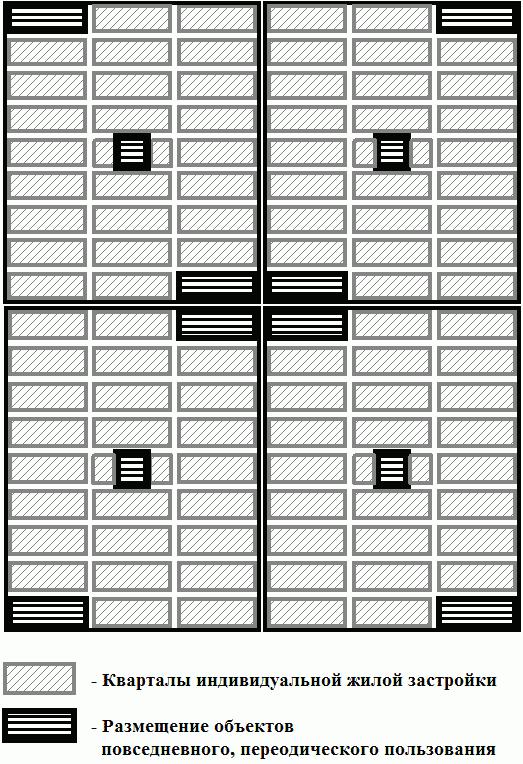 Рисунок 1. Размещение объектов повседневного, периодического пользования в индивидуальной, блокированной жилой застройке1.6. Требования и рекомендации по установлению красных линийКрасные линии согласно ГрК РФ, устанавливаются и утверждаются в составе документации по планировке территорий - проекта планировки территории.Красные линии устанавливаются: с учетом ширины улиц и дорог, которые определяются расчетом в зависимости от интенсивности движения транспорта и пешеходов; состава размещаемых в пределах поперечного профиля элементов (проезжих частей, технических полос для прокладки подземных коммуникаций, тротуаров, зеленых насаждений и др.); с учетом санитарно-гигиенических требований и требований гражданской обороны.Минимальную ширину улиц и дорог в красных линиях (в метрах) следует принимать: магистральных дорог - 50 м; магистральных улиц - 40 м; улиц и дорог местного значения - 15 м.За пределы красных линий в сторону улицы или площади не должны выступать здания и сооружения. Размещение крылец и консольных элементов зданий (балконов, козырьков, карнизов) за пределами красных линий не допускается.пределах красных линий допускается размещение конструктивных элементов дорожно-транспортных сооружений (опор путепроводов, лестничных и35пандусных сходов подземных пешеходных переходов, павильонов на остановочных пунктах городского общественного транспорта).исключительных случаях с учетом действующих особенностей участка (поперечных профилей и режимов градостроительной деятельности) в пределах красных линий допускается размещение объектов транспортной инфраструктуры (площадки отстоя и кольцевания общественного транспорта, разворотные площадки, площадки для размещения диспетчерских пунктов).Красные линии обязательны для соблюдения всеми субъектами градостроительной деятельности, участвующими в процессе проектирования, последующего освоения и застройки территорий городов и других населенных пунктов.Соблюдение красных линий также обязательно при межевании, при оформлении документов гражданами и юридическими лицами на право собственности, владения, пользования и распоряжения земельными участками и другими объектами недвижимости, их государственной регистрации.Красные линии являются основой для разбивки и установления на местности других линий градостроительного регулирования.Красные линии дополняются иными линиями градостроительного регулирования, определяющими особые условия использования и застройки территорий городов и других населенных пунктов.1.7. Требования и рекомендации по установлению линий отступа от красных линий в целях определения места допустимого размещения зданий, строений, сооруженийДля территорий, подлежащих застройке, документацией по планировке территории устанавливаются линии отступа от красных линий в целях определения мест допустимого размещения зданий, строений, сооружений.Жилые здания с квартирами в первых этажах следует располагать, как правило, с отступом от красных линий.От многоквартирных многоэтажных (4 - 5 этажей) жилых домов до красных линий - 5 м.От индивидуальных домов, домов блокированного типа до красных линий улиц не менее 5 м, от красной линии проездов не менее 3 м, расстояние от хозяйственных построек до красных линий улиц и проездов не менее 5 м.Садовый дом должен отстоять от красной линии проездов не менее чем на 3 м. При этом между домами должны быть учтены противопожарные расстояния.Расстояние от зданий и сооружений в промышленных зонах до красных линийне менее 3 м.Указанные расстояния измеряются от наружной стены здания в уровне цоколя. Декоративные элементы (а также лестницы, приборы освещения, камеры слежения и др.), выступающие за плоскость фасада не более, чем на 0,6 м, допускается не учитывать.По красной линии допускается размещать жилые здания с встроенными в первые этажи или пристроенными помещениями общественного назначения, кроме учреждений образования и воспитания.образованиях индивидуальной застройки жилые дома могут размещаться по красной линии жилых улиц, если это предусмотрено градостроительной документацией и правилами землепользования и застройки.Размещение жилых зданий в условиях реконструкции возможно с отступом от36красных линий на 3 метра, если это предусмотрено градостроительной документацией и правилами землепользования и застройки.Минимальные расстояния в метрах от стен зданий и предприятий обслуживания до красных линий следует принимать согласно таблице 23.Таблица 23. Минимальные расстояния от стен зданий учреждений и предприятий обслуживания до красных линий1.8. Требования по обеспечению охраны окружающей средыПри градостроительном проектировании необходимо учитывать предельные значения допустимых уровней воздействия на среду и человека для различных функциональных зон, которые устанавливаются в соответствии параметрами, приведенными ниже в таблице 24.37Таблица 24. Разрешенные параметры допустимых уровней воздействия на человека и условия проживания38Примечание. Значение максимально допустимых уровней относятся к территориям, расположенным внутри зон. На границах зон должны обеспечиваться значения уровней воздействия, соответствующие меньшему значению их разрешенных в зонах по обе стороны границы.39Площадки для размещения и расширения объектов, которые могут быть источниками вредного воздействия на здоровье населения и условия его проживания, выбираются с учетом аэроклиматической характеристики, рельефа местности, закономерностей распространения промышленных выбросов в атмосфере, а также потенциала загрязнения атмосферы.Жилые зоны следует размещать с наветренной стороны (для ветров преобладающего направления) по отношению к производственным предприятиям, являющимся источниками загрязнения атмосферного воздуха, а также представляющим повышенную пожарную опасность.Предприятия, требующие особой чистоты атмосферного воздуха, не следует размещать с подветренной стороны по отношению к соседним предприятиям с источниками загрязнения атмосферного воздуха.Производственная зона для строительства новых и расширения существующих производственных предприятий проектируется в соответствии с требованиями СанПиН 2.2.1/2.1.1.1200-03 "Санитарно-защитные зоны и санитарная классификация предприятий, сооружений и иных объектов", СанПиН 2.1.6.1032-01 "Гигиенические требования к обеспечению качества атмосферного воздуха населенных мест".Запрещается проектирование и размещение объектов I - III класса вредности по классификации СанПиН 2.2.1/2.1.1.1200-03 "Санитарно-защитные зоны и санитарная классификация предприятий, сооружений и иных объектов" на территориях с уровнями загрязнения, превышающими установленные гигиенические нормативы.Запрещается размещение производственной зоны и объектов, не связанных с созданием лесной инфраструктуры, на землях лесного фонда, за исключением объектов, назначение которых соответствует требованиям пункта 1 статьи 21 Лесного кодекса Российской Федерации.При подготовке документов территориального планирования и документации по планировке территорий учитываются СЗЗ промышленных объектов, причем вне зависимости от того, разработаны проекты СЗЗ эксплуатирующей организацией или нет. При отсутствии утвержденных уполномоченными органами границ СЗЗ за основу может быть взята санитарная классификация предприятий, установленная санитарными нормами и правилами.Реконструкция, техническое перевооружение промышленных объектов и производств проводится при наличии проекта с расчетами прогнозируемого загрязнения атмосферного воздуха, физического воздействия на атмосферный воздух, выполненными в составе проекта санитарно-защитной зоны с расчетными границами. После окончания реконструкции и ввода объекта в эксплуатацию расчетные параметры должны быть подтверждены результатами натурных исследований атмосферного воздуха и измерений физических факторов воздействия на атмосферный воздух.1.9. Требования по обеспечению защиты населения и территорий от воздействия чрезвычайных ситуаций природного и техногенного характера и требования к мероприятиям по гражданской оборонеИнженерно-технические мероприятия гражданской обороны и предупреждения чрезвычайных ситуаций (далее - ИТМ ГОЧС) должны учитываться при:40подготовке документов территориального планирования;разработке документации по планировке территории (проектов планировки территории, проектов межевания территории, градостроительных планов земельных участков);разработке материалов, обосновывающих строительство (технико-экономического обоснования, технико-экономических расчетов), а также проектной документации на строительство и реконструкцию объектов капитального строительства.Мероприятия по гражданской обороне разрабатываются органами местного самоуправления в соответствии с требованиями Федерального закона от 12.02.1998 N 28-ФЗ "О гражданской обороне" (далее - Федеральный закон "О гражданской обороне").При градостроительном проектировании на территории населенных пунктов, отнесенных к группе по гражданской обороне, необходимо учитывать требования проектирования в категорированных населенных пунктах в соответствии со СП 165.1325800.2014 Актуализированная редакция СНиП 2.01.51-90 "Инженерно-технические мероприятия гражданской обороны".Нормативные показатели пожарной безопасности муниципальных образований следует принимать в соответствии с главой 15 "Требования пожарной безопасности при градостроительной деятельности" раздела II "Требования пожарной безопасности при проектировании, строительстве и эксплуатации поселений и городских округов" Федерального закона от 22.07.2008 N 123-ФЗ "Технический регламент о требованиях пожарной безопасности".Территории, расположенные на участках, подверженных негативному влиянию вод, должны быть обеспечены защитными гидротехническими сооружениями. Территории, расположенные на прибрежных участках, должны быть защищены от затопления паводковыми водами, ветровым нагоном воды и подтопления грунтовыми водами подсыпкой (намывом) или обвалованием. Отметку бровки подсыпанной территории следует принимать не менее чем на 0,5 м выше расчетного горизонта высоких вод с учетом высоты волны при ветровом нагоне.За расчетный горизонт высоких вод следует принимать отметку наивысшего уровня воды повторяемостью: один раз в 100 лет - для территорий, застроенных или подлежащих застройке жилыми и общественными зданиями; один раз в 10 летдля территорий парков и плоскостных спортивных сооружений.На территориях с высоким стоянием грунтовых вод, на заболоченных участках следует предусматривать понижение уровня грунтовых вод в зоне капитальной застройки путем устройства закрытых дренажей. На территории усадебной застройки и на территориях стадионов, парков и других озелененных территорий общего пользования допускается открытая осушительная сеть.Для предотвращения заболачивания территории и защиты подземных частей зданий и сооружений от подтопления существующими и прогнозируемыми грунтовыми водами в связанных грунтах необходимо предусматривать мероприятия по водоотведению и водопонижению, как правило, в виде локальных профилактических или систематических дренажей в комплексе с закрытой ливневой канализацией.Понижение уровня грунтовых вод должно обеспечиваться на территории капитальной застройки - не менее 2 м от проектной отметки поверхности; на41территории стадионов, парков, скверов и других зеленых насаждений - не менее 1 м, на территории крупных промышленных зон и комплексов не менее 15 м.Территории городского поселения должны быть оснащены муниципальными системами централизованного оповещения, техническими средствами для оповещения населения с использованием радио- и телевизионных передатчиков, осуществляющих вещание на территории городского поселения, мобильными (переносными) средствами оповещения на территории городского поселения, специализированными техническими средствами оповещения и информирования.городском поселении должны быть созданы аварийно-спасательные службы(или) аварийно-спасательные формирования для предупреждения и ликвидации чрезвычайных ситуаций в пределах их территорий.На территории городского поселения необходимо предусматривать места хранения запасов материально-технических, продовольственных, медицинских и иных средств в целях гражданской обороны и ликвидации последствий чрезвычайных ситуаций.Правила и область применения расчетных показателей, содержащихся в основной части местных нормативов градостроительного проектированияРасчетные показатели минимально допустимого уровня обеспеченности объектами местного значения городского поселения населения и расчетные показатели максимально допустимого уровня территориальной доступности таких объектов для населения городского поселения, установленные в МНГП, применяются при подготовке схемы территориального планирования муниципального образования (СТП МР), генерального плана поселения (ГП поселения), документации по планировке территории (ДППТ), правил землепользования и застройки городского поселения (ПЗЗ).Расчетные показатели дополняют требования федеральных нормативных актов, обязательных к применению в соответствии с постановлением Правительства Российской Федерации от 26.12.2014 № 1521 «Об утверждении перечня национальных стандартов и сводов правил (частей таких стандартов и сводов правил), в результате применения которых обеспечивается соблюдение требований Федерального закона «Технический регламент о безопасности зданий и сооружений».Утвержденные МНГП подлежат применению:органами местного самоуправления при осуществлении постоянного контролясоответствия проектных решений градостроительной документации изменяющимся социально-экономическим условиям на территории, при принятии решений о развитии застроенных территорий городского поселения;разработчиками градостроительной документации, заказчиками градостроительной документации и иными заинтересованными лицами при оценке качества градостроительной документации в плане соответствия ее решений целям повышения качества жизни населения.Расчетные показатели минимально допустимого уровня обеспеченности объектами местного значения муниципального образования, установленные местными нормативами градостроительного проектирования городского поселения, не могут быть ниже предельных значений расчетных показателей42минимально допустимого уровня обеспеченности объектами местного значения населения муниципальных образований, установленных региональными нормативами градостроительного проектирования Калужской области.случае внесения изменений в региональные нормативы градостроительного проектирования Калужской области, в результате которых предельные значения расчетных показателей минимально допустимого уровня обеспеченности объектами местного значения населения муниципальных образований станут выше расчетных показателей минимально допустимого уровня обеспеченности объектами местного значения населения городского поселения, установленных местными нормативами градостроительного проектирования, применению подлежат расчетные показатели РНГП Калужской области, а также показатели нормативных правовых актов Российской Федерации.Расчетные показатели максимально допустимого уровня территориальной доступности объектов местного значения для населения муниципального образования, установленные местными нормативами градостроительного проектирования муниципального образования, не могут превышать предельныезначения расчетных показателей максимально допустимого уровня территориальной доступности объектов местного значения для населениягородского поселения, установленных региональными нормативами градостроительного проектирования Калужской области.случае внесения изменений в региональные нормативы градостроительного проектирования Калужской области, в результате которых предельные значения расчетных показателей максимально допустимого уровня территориальной доступности объектов местного значения для населения муниципальных образований, станут ниже расчетных показателей максимально допустимого уровня территориальной доступности объектов местного значения для населения городского поселения, установленных местными нормативами градостроительного проектирования, применению подлежат расчетные показатели РНГП Калужской области, а также показатели нормативных правовых актов Российской Федерации.Таблица 25. Перечень расчетных показателей объектов местного значения, применяемых при подготовке документов территориального планирования городского поселения, документов по планировке территорий, правил землепользования и застройки4950В области предупреждения ЧС межмуниципального и регионального характера, стихийных бедствий, эпидемий и ликвидации их последствий, пожарной охраныВ области электро- и газоснабжения поселений муниципального образования, в области электро-, тепло-, газо- и водоснабжения населения, водоотведение поселений, городских округовавтомобильных дорог регионального, межмуниципального и местного значенияОбъекты производственного и хозяйственно-складского назначения регионального и местного значенияИнвестиционные площадки в сфере развития научно-инновационной деятельностиучастков объектоврыбопереработкиМеста захоронения60Приложение А. Расчетные показатели объектов иного значения, влияющие на определение предельных значений расчетных показателей объектов местного значения поселения и на качество средыТаблица А.1. Расчетные показатели минимально допустимого уровня обеспеченности объектами иного значения, влияющие на определение предельных значений расчетных показателей объектов местного значения поселения и на качество средыПримечание - Нормативы минимально допустимого уровня обеспеченности аптечными организациями определены суммарно с учетом объектов, находящихся в ведении области, муниципальных районов, городских округов, городских и сельских поселений, а также объектов иного значения.61деятельности6263В области кредитно-финансового обслуживания646566Таблица А.2. Расчетные показатели максимально допустимого уровня территориальной доступности объектов иного значения, влияющие на определение предельных значений расчетных показателей объектов местного значения поселения и на качество средыПримечание - Территориальная доступность предприятий общественного питания применима для общественно-деловых центров города67--------------------------------Примечание <*> При невозможности соблюдения рекомендаций по показателю пешеходной доступности, система обслуживания в границах городского поселения (границах проекта планировки) должна быть организована с условием размещения теплых остановочных пунктов. Под теплыми остановочными пунктами имеются ввиду общедоступные объекты социального и культурно-68бытового обслуживания. То есть показатели территориальной доступности объектов социального и культурно-бытового обслуживания не являются их нормативными радиусами обслуживания, это рекомендации по предельно допустимому времени/расстоянию, которое человек может преодолеть без вреда для здоровья при различных климатических условиях.Приложение В. Нормы расчета стоянок для проектируемыхи реконструируемых учреждений, и предприятий обслуживанияТаблица В.1. Нормы расчета стоянок для учреждений и предприятий обслуживанияМатериалы по обоснованию расчетных показателей, содержащихся восновной части местных нормативов градостроительногопроектированияОбщая характеристика методики разработки МНГП3.1. Основные принципы разработки и применения местных нормативовградостроительного проектированияПри разработке МНГП были учтены основные принципы законодательства о градостроительной деятельности, определенные в статье 2 ГрК РФ, в том числе:обеспечение   сбалансированного   учета   экологических,   экономических, социальных и иных факторов при осуществлении градостроительной деятельности; обеспечение инвалидам условий для беспрепятственного доступа к объектамсоциального и иного назначения;участие	граждан	и	их	объединений	в	осуществлении	градостроительнойдеятельности, обеспечение свободы такого участия;ответственность органов государственной власти Российской Федерации, органов государственной власти Калужской области, органов местного самоуправления за обеспечение благоприятных условий жизнедеятельности человека;осуществление градостроительной деятельности с соблюдением требований технических регламентов;осуществление градостроительной деятельности с соблюдением требований безопасности территорий, инженерно-технических требований, требований гражданской обороны, обеспечением предупреждения чрезвычайных ситуаций природного и техногенного характера;осуществление градостроительной деятельности с соблюдением требований охраны окружающей среды и экологической безопасности;осуществление градостроительной деятельности с соблюдением требований 70сохранения объектов культурного наследия и особо охраняемых природных территорий.При разработке изменений в МНГП также был учтен ряд принципов, напрямую не указанных в ГрК РФ, но следующих из его положений и положений иных нормативных правовых актов.Принцип законности предполагает разработку и применение местных нормативов градостроительного проектирования в точном соответствии с Конституцией Российской Федерации, ГрК РФ, Уставом Калужской области и другими нормативными актами.Содержание, порядок подготовки и утверждения региональных нормативов градостроительного проектирования определены статьями 29.2, 29.4 ГрК РФ.соответствии с требованиями ГрК РФ документы территориального планирования городского поселения должны подготавливаться на основаниирегиональной стратегии, прогноза социально-экономического развития, государственных программ, муниципальных стратегий социально-экономического развития и с учетом региональных и местных нормативов градостроительного проектирования.Предельные значения расчетных показателей минимально допустимого уровня обеспеченности объектами местного значения населения городского поселения и предельные значения расчетных показателей максимально допустимого уровня территориальной доступности таких объектов для населения городского поселения устанавливают количественную взаимосвязь между целевыми показателями документов стратегического планирования и параметрами объектов местного значения, размещение которых предусматривается документами территориального планирования городского поселения.Принцип иерархичности предполагает подчинение расчетных показателей местных нормативов градостроительного проектирования предельным значениямрасчетных показателей региональных нормативов градостроительного проектирования Калужской области.соответствии с частью 2 статьи 29.4 ГрК РФ в случае, если в региональных нормативах градостроительного проектирования установлены предельные значения расчетных показателей минимально допустимого уровня обеспеченности объектами местного значения, предусмотренными частями 3 и 4 статьи 29.2 ГрК РФ, населения муниципальных образований, расчетные показатели минимально допустимого уровня обеспеченности такими объектами населения муниципальных образований, устанавливаемые местными нормативами градостроительного проектирования, не могут быть ниже этих предельных значений.Согласно части 3 статьи 29.4 ГрК РФ в случае, если в региональных нормативах градостроительного проектирования установлены предельныезначения расчетных показателей максимально допустимого уровня территориальной доступности объектов местного значения, предусмотренных частями 3 и 4 статьи 29.2 ГрК РФ, для населения муниципальных образований, расчетные показатели максимально допустимого уровня территориальной доступности таких объектов для населения муниципальных образований не могут превышать эти предельные значения.Принцип обязательности предполагает необходимость использования региональных и местных нормативов градостроительного проектирования для субъектов градостроительной деятельности при подготовке градостроительной71документации.Обязательность соблюдения требований региональных и местных нормативов градостроительного проектирования при подготовке документов территориального планирования и документации по планировке территории предусмотрена частью 1.1 пункта 1 статьи 15, пунктом 2 статьи 20, пунктом 3 статьи 24, пунктом 10 статьи 45 ГрК РФ.Обязательность соблюдения требований региональных и местных нормативов градостроительного проектирования при подготовке правил землепользования и застройки обусловлена:обязательностью подготовки документации по планировке в соответствии с требованиями региональных и местных нормативов градостроительного проектирования;возможностью внесения на основании документации по планировке территории изменений в правила землепользования и застройки в части уточнения установленных градостроительным регламентом предельных параметров разрешенного строительства и реконструкции объектов капитального строительства, установленной частью 15 статьи 46 ГрК РФ.При отсутствии утвержденной документации по планировке территории предельные параметры разрешенного строительства и реконструкции объектов капитального строительства в правилах землепользования и застройки рекомендуется определять, в том числе в соответствии с региональными нормативами градостроительного проектирования Калужской области, местными нормативами городского поселения город Малоярославец.Установление красных линий и линий отступа от красных линий составляет значительную и важную часть решений документации по планировке территорий, но при этом требования к их установлению комплексно не отражены в каком-либо одном нормативном правом акте. Поскольку, во-первых, МНГП утверждаются нормативным правовым актом и, во-вторых, использование местных нормативов градостроительного проектирования обязательно при подготовке документации по планировке территории, можно утверждать, что включение в МНГП требований и рекомендаций по установлению красных линий, а также требований и рекомендаций по установлению линий отступа от красных линий в целях определения места допустимого размещения зданий, строений, сооружений представляется возможным и целесообразным.Соблюдение требований по обеспечению охраны окружающей среды, требований по обеспечению защиты населения и территорий от воздействия чрезвычайных ситуаций природного и техногенного характера и требований к мероприятиям по гражданской обороне необходимо при формировании решений документов территориального планирования и материалов по обоснованию указанных документов. Поскольку использование местных нормативов градостроительного проектирования обязательно при подготовке документов территориального планирования, представляется возможным и целесообразным включать в МНГП дополнительно некоторые требования, которые необходимы для формирования решений указанных документов. К таким требованиям относятся:- требования по обеспечению охраны окружающей среды;- требования по обеспечению защиты населения и территорий от воздействия чрезвычайных ситуаций природного и техногенного характера и требования к мероприятиям по гражданской обороне.72Указанные выше требования представлены в основной части МНГП.Принцип гласности предполагает информирование населения о намерениях уполномоченного органа принять решение о подготовке МНГП, ходе подготовки и утверждения МНГП с применением, в том числе процедур сбора предложений по проекту МНГП, опубликования проектов МНГП в открытых источниках (печатные средства массовой информации, сеть Интернет и др.), опубликования утвержденных МНГП в печатных средствах массовой информации, установленных для официального опубликования правовых актов органов власти, размещения утвержденных МНГП в ФГИС ТП.Принцип эффективности предполагает подготовку местных нормативов градостроительного проектирования в оптимальном объеме, обеспечивающем принятие управленческих решений в сфере развития территорий.При разработке документов территориального планирования и документации по планировке территории, согласно требованиям ГрК РФ, могут планироваться к размещению все виды объектов местного значения, в которых имеется потребность, вне зависимости от их вида. Утверждение местных нормативов градостроительного проектирования только к одному или нескольким видам объектов местного значения будет препятствовать эффективному планированию размещения соответствующих объектов в документах территориального планирования.целях экономии материальных и временных ресурсов разработка местных нормативов градостроительного проектирования происходила единовременно в отношении всего комплекса объектов местного значения.Принцип учета общественных приоритетов предполагает определение расчетных показателей минимально допустимого уровня обеспеченности объектами местного значения населения и расчетных показателей максимально допустимого уровня территориальной доступности таких объектов для населения с учетом представлений населения о желаемом уровне комфорта, определенных, в том числе, в процессе сбора предложений при подготовке местных нормативов градостроительного проектирования.3.2. Типология расчетных показателей проекта местных нормативов градостроительного проектирования Калужской области.При разработке МНГП были выделены следующие типы расчетных показателей.Расчетные показатели минимально допустимого уровня обеспеченности объектами местного значения, относящиеся к областям, указанным в части 3 статьи 14 ГрК РФ, иными объектами регионального значения населения Калужской области и предельные значения расчетных показателей минимально допустимого уровня обеспеченности объектами местного значения, предусмотренными частями 3 и 4 статьи 29.2. ГрК РФ, населения муниципального образования.третьему типу относятся расчетные показатели максимально допустимого уровня территориальной доступности объектов для населения Калужской областипредельные значения расчетных показателей максимально допустимого уровня территориальной доступности таких объектов для населения муниципальных образований.Тип 1. Расчетные показатели минимально допустимого уровня мощности объектов местного значения в расчете на численность населения - показатели,73отражающие соотношение между двумя (реже - тремя и более) показателями социально-экономического развития территории или функциональных свойств объектов местного значения (например, удельные показатели мощности предприятий или учреждений социального и коммунально-бытового обслуживания на 1 тыс. человек).Тип 2. Расчетные показатели минимально допустимой площади территории, необходимой для размещения объектов местного значения, в расчете на единицу показателя социально-экономического развития территории - показатели, отражающие соотношение между показателем площади территории и показателем (реже - показателями) социально-экономического развития территории. Это удельные показатели потребления ресурсов территории (ее площади и других пространственных характеристик) на единицу показателя, отражающего тот или иной аспект социально-экономического развития всей территории в целом (например, численность населения городского поселения) или функциональных свойств объектов местного значения (например, удельные показатели площади земельных участков тех или иных предприятий и учреждений на единицу мощности этих объектов). Функциональные свойства объектов местного значения могут измеряться как в показателях мощности объектов данного вида, так и показателях объектов, измеряющих соответствующий объект местного значения как объект недвижимости (например, площадь застройки или общая площадь объекта капитального строительства). Таким образом, плотность застройки территорий местного значения различного назначения, плотность улично-дорожной сети и другие подобные показатели относятся к расчетным показателям минимально допустимого уровня обеспеченности объектами местного значения и к предельным значениям расчетных показателей минимально допустимого уровня обеспеченности объектами местного значения.Тип 3. Расчетные показатели максимально допустимого уровня территориальной (пешеходной или транспортной) доступности объектов местного значения и предельные значения расчетных показателей максимально допустимого уровня территориальной доступности таких объектов для населения муниципальных образований. Доступность может быть измерена показателем времени или расстояния.Наиболее важными для разработки градостроительной документации являются показатели второго и третьего типов. Показатели первого типа, как правило, необходимы для вычисления показателей второго и третьего типов.В рамках каждого из типов выделены группы расчетных показателей.Группы с предельными значениями расчетных показателей минимально допустимого уровня обеспеченности объектами местного значения городского поселения Калужской области, а также группы с предельными значениями расчетных показателей максимально допустимого уровня территориальной доступности объектов местного значения для населения городского поселения Калужской области, выделены по областям, указанным в пункте 1 части 3 статьи 19, в пункте 1 части 5 статьи 23 ГрК РФ и в статьях 3.1, 3 Закона Калужской области от 04.10.2004 № 344-ОЗ "О градостроительной деятельности в Калужской области".743.3. Анализ документов стратегического планирования Калужской области и муниципальных образований на территориях, расположенных в границах муниципального образованияФедеральный закон от 28 июня 2014 года № 172-ФЗ "О стратегическом планировании в Российской Федерации" определил, что документ стратегического планирования - это документированная информация, разрабатываемая, рассматриваемая и утверждаемая (одобряемая) органами государственной власти Российской Федерации, органами государственной власти субъектов Российской Федерации, органами местного самоуправления и иными участниками стратегического планирования.При подготовке местных нормативов градостроительного проектирования учитывались следующие документы стратегического планирования:Стратегия социально-экономического развития Калужской области;Прогнозы социально-экономического развития Калужской области на долгосрочный и среднесрочный периоды;Государственные программы Калужской области;Схема территориального планирования Калужской области; Генеральный план городского поселения город Малоярославец.3.4. Обоснование расчетных показателей, содержащихся в основной части местных нормативов градостроительного проектированияУстановление	расчетных	показателей	в	местных	нормативахградостроительного проектирования должно выполняться с учетом территориальных особенностей городского поселения, выраженных в природно-климатических, социально-демографических, национальных, инфраструктурных, экономических и иных аспектах. В качестве отличительных особенностей городского поселения были выделены следующие:численность населения и тип поселения;природно-климатическое районирование;вовлеченность в агломерации и местные системы расселения.Дифференциация по численности населения и типу поселения.Расчетные показатели минимально допустимого уровня обеспеченности объектами социального и культурно-бытового обслуживания необходимо использовать в зависимости от численности населения административно-территориальной единицы.Дифференциация по численности населения представлена в следующей группе - городское поселение.По численности населения городское поселение относится к следующей группе - городские поселения с численностью населения от 10 до 50 тыс. человекЧисленность населения является основным фактором при определении значений расчетных показателей минимально допустимого уровня обеспеченности для объектов местного значения:музеи;библиотеки;учреждения культуры клубного типа.753.4.1. Обоснование расчетных показателей минимально допустимого уровня обеспеченности объектами местного значенияПри расчете показателей минимально допустимого уровня обеспеченности объектами местного значений необходимо учитывать ряд рекомендуемых положений.Количество и параметры объектов местного значения необходимо рассчитывать на численность постоянного населения. При принятии решений по развитию системы объектов повседневного и периодического пользования необходимо учитывать численность наличного населения.При разработке генерального плана поселения помимо разработки перечня мероприятий по размещению объектов местного значения необходимо предусматривать функциональные зоны для размещения объектов федерального и регионального значений, а в проектах планировки территорий - конкретизировать зоны их планируемого размещения. Параметры зон определять с учетомхарактеристик объектов федерального и регионального значений, предусмотренных документами территориального и социально-экономического планирования.На территории жилых групп, жилых кварталов необходимо предусматривать размещение объектов плоскостного благоустройства территории, в соответствии с показателями, приведенными в таблице 26.Таблица 26. Минимально допустимые размеры площадок дворового благоустройства и расстояния от окон жилых и общественных зданий до площадокХозяйственные площадки следует располагать на расстоянии не более 100 м от наиболее удаленного входа в жилое здание.Расстояние от площадки для мусоросборников до площадок для игр детей, отдыха взрослых и занятий физкультурой следует принимать не менее 20 м.Расстояние от площадки для сушки белья не нормируется.76Расстояние от площадок для занятий физкультурой устанавливается в зависимости от их шумовых характеристик.Минимальный размер земельного участка для многоквартирного жилого дома зависит от ряда показателей:количество жилых этажей в здании, предполагаемая площадь жилых помещений, уровень комфортности жилья.3.4.2. Объекты местного значения в области образованияРасчетные показатели минимально допустимого уровня обеспеченности установлены:для объектов местного значения в области образования:дошкольные образовательные организации;общеобразовательные организации;организации дополнительного образования.Расчетные	показатели	минимально	допустимого	уровня	обеспеченностидошкольными образовательными организациями местного значения, общеобразовательными организациями и организациями дополнительного образования местного значений установлены на основе целевых показателей документов стратегического и социально-экономического планирования Калужской области и входящих в его состав муниципальных образований.При расчете обеспеченности организациями дополнительного образования суммарно учитываются объекты всех форм собственности.Согласно  постановлению  Правительства  Калужской  области  от  20.12.2013713 "Об утверждении государственной программы Калужской области "Развитие образования в Калужской области" расчетный показатель минимальнодопустимого уровня обеспеченности дошкольными образовательными организациями составит 81%.соответствии с ориентирами Государственной программы в области образования охват детей в возрасте 5 - 18 лет программами дополнительного образования должен увеличиться не менее чем до 70,0%.Дифференциация по видам образовательных организаций дополнительного образования определяется исходя из количества детей, фактически охваченных определенным направлением, а также с учетом целевых показателей и индикаторов муниципальных программ в области образования, культуры и спорта:- центры детского творчества - 14%;- детско-юношеские спортивные школы (детско-юношеские клубы общей физической подготовки) - 25%;- центры эстетического воспитания детей (детские школы искусств) - 15%;- центры детского технического творчества - 6%; детский эколого-биологические центры - 4%;- центры детского туризма и экскурсий (краеведения) - 3%.Самыми востребованными и популярными направлениями среди детей и подростков в Калужской области являются: спортивное, художественно-эстетическое, эколого-биологическое, туристско-краеведческое. При этом необходимо и развитие технического творчества, робототехники, моделирования, которые на настоящий момент развиты недостаточно.соответствии с региональными и муниципальными программами в области77образования охват детей в возрасте от 7 до 18 лет средним (полным) образованием должен составить порядка 100%; доля детей, обучающихся в одну смену - 100%.Для перехода от целевых показателей документов стратегического и социально-экономического планирования к удельным значениям расчетных показателей минимально допустимого уровня обеспеченности (мест на 1 тыс. человек; учащихся на 1 тыс. человек), были использованы следующие формулы:Н ОО   1000  ( В1  О1  В2 О2 );1000  ( В О)НОДОСгде:НОО - расчетный показатель минимально допустимого уровня обеспеченности общеобразовательными организациями, учащиеся на 1 тыс. человек;НОДО - расчетный показатель минимально допустимого уровня обеспеченности организациями дополнительного образования, место на 1 тыс. человек;B, В1 , В2  - возрастной коэффициент;O, О1 , О2 - коэффициент охвата целевой группы потребителей услугой; С - коэффициент сменности работы организации в день.Возрастные коэффициенты представляют собой долю детей соответствующих возрастных групп (школьного возраста от 7 до 18 лет, детей в возрасте от 5 до 18 лет) в общей численности населения области.Коэффициенты охвата целевой группы потребителей определены на основе ориентиров стратегического и социально-экономического планирования Калужской области и входящих в ее состав муниципальных образований в области образования (к примеру, охват дополнительным образованием 70% детей в возрасте от 5 до 18 лет).Коэффициент сменности работы организации применяется при расчете удельного норматива в местах на 1 тыс. общей численности населения для организаций дополнительного образования (количество смен работы организации в день).Таким образом, расчетные показатели минимально допустимого уровня обеспеченности образовательными организациями определены следующим образом:дошкольные образовательные организации - 70% охват детей в возрасте от 0 до 7 лет;охват детей от 5 до 18 лет программами дополнительного образования в условиях общего и дополнительного образования – 90%;организации дополнительного образования - 70% охват детей в возрасте от 5 до 18 лет дополнительным образованием;Проектная мощность организаций дополнительного образования определяется согласно удельному нормативу, установленному с учетом сменности данных78организаций. Для примера, численность детей школьного возраста от 5 до 18 лет составляет 10 тыс. человек, из них 67% или 6,7 тыс. человек согласно установленному нормативу должны быть охвачены услугами организаций дополнительного образования. При работе организаций дополнительного образования в день по 2 смены, потребность в суммарной мощности организаций дополнительного образования равна 3,4 тыс. мест (6,7/2).Размещение дошкольных образовательных и общеобразовательных организаций необходимо осуществлять с соблюдением требований и положений СанПиН 2.4.1.3049-13 "Санитарно-эпидемиологические требования к устройству, содержанию и организации режима работы дошкольных образовательных организаций" и СанПиН 2.4.2.2821-10 "Санитарно-эпидемиологические требованияусловиям и организации обучения в общеобразовательных учреждениях" соответственно.Согласно Приложению  Свода правил СП 42.13330.2011 "Градостроительство. Планировка и застройка городских и сельских поселений. Актуализированная редакция СНиП 2.07.01-89*" установлены расчетные показатели минимально допустимых размеров земельных участков для образовательных организаций:Размер земельного участка дошкольных образовательных организаций на 1 место при вместимости организации:до 100 мест - 40 кв. м;свыше 100 мест - 35 кв. м;размер групповой площадки на 1 место следует принимать не менее:для детей в возрасте от 1,5 до 3 лет - 7,2 кв. м;для детей в возрасте от 3 до 7 лет - 9,0 кв. м.Земельный участок общеобразовательных организаций зависит от вместимости организации. На 1 учащегося при вместимости организации:от 40 до 400 учащихся - 50 кв. м;от 400 до 500 учащихся - 60 кв. м;от 500 до 600 учащихся - 50 кв. м;от 600 до 800 учащихся - 40 кв. м;от 800 до 1100 учащихся - 33 кв. м;от 1100 до 1500 учащихся - 21 кв. м;от 1500 до 2000 учащихся - 17 кв. м;свыше 2000 учащихся - 16 кв. м.Размеры земельных участков дошкольных образовательных организаций могут быть уменьшены на 25% - в условиях реконструкции.Размеры земельных участков школ могут быть уменьшены на 20% - в условиях реконструкции.Размер земельного участка под комплекс общеобразовательной школы с детским садом принимается из расчета 35 кв. м на 1 место.Спортивная зона школы может быть объединена с физкультурно - оздоровительным комплексом микрообразования. Допускается размещение организаций дополнительного образования в 1-х этажах жилых и общественных зданий, а для отдельно стоящих зданий установлена норма 15 кв. м на 1 место.Размер земельного участка для специальных учебно-воспитательных учреждений для обучающихся с девиантным (общественно опасным) поведением принимается по заданию на проектирование.79Организации дополнительного образования рекомендуется размещать в первых этажах жилых зданий, в составе общественных комплексов. При отдельном размещении, размер земельного участка зависит от мощности объекта. На одно место должно приходиться не менее 15 кв. м площади участка.Размер земельного участка организации дополнительного профессионального образования - не менее 0,1 га на объект.3.4.3. Объекты местного значения в области физической культуры и спортаДля объектов местного значения (муниципального  образования, поселения)определены расчетные показатели минимально допустимого уровня обеспеченности укрупненно для трех видов объектов физической культуры и спорта:физкультурно-спортивные залы;плавательные бассейны;плоскостные сооружения.Согласно Закону Калужской области от 04.10.2004 № 344-ОЗ "О градостроительной деятельности в Калужской области" расчетные показатели минимально допустимого уровня обеспеченности устанавливаются:для объектов местного значения поселения:спортивные комплексы;стадионы;физкультурно-оздоровительные комплексы;спортивно-оздоровительные лагеря, лыжные базы;конноспортивные базы;авто- и мотодромы;лодочные станции.Расчетные показатели минимально допустимого уровня обеспеченности объектами местного значения в области физической культуры и массового спорта установлены с учетом целевых показателей документов стратегического и социально-экономического планирования Калужской области, и входящих в его состав муниципальных образований.Согласно  Постановлению  Правительства  Калужской  области  от  30.12.2013752 «Об утверждении государственной программы Калужской области «Развитие физической культуры и спорта в Калужской области», показатели обеспеченности спортивными сооружениями направлены на достижение целевых показателей: увеличение удельного веса горожан, систематически занимающихся физической культурой и массовым спортом до 43,6% (или коэффициент активности населения в области физической культуры и массового спорта - 0,4).Для перехода от целевых показателей документов стратегического и социально-экономического планирования к удельным значениям нормативов минимально допустимого уровня обеспеченности (кв. м площади пола на 1 тыс. человек; кв. м на 1 тыс. человек; кв. м зеркала воды на 1 тыс. человек) объектов физической культуры и спорта были использована следующая формула:Нс  1000  ( B  А  Ч  М )Д  С  З80где:Нс - расчетный показатель минимально допустимого уровня обеспеченности спортивными сооружениями, кв. м площади пола, кв. м зеркала воды, кв. м общей площади на 1 тыс. человек;В - возрастной коэффициент;А - коэффициент активности населения по данному виду обслуживания;- частота посещения спортивного сооружения одним активным жителем в течение года;М - удельная комфортная мощность, кв. м площади на одного посетителя; Д - количество дней работы спортивного сооружения в году; С - коэффициент сменности спортивного сооружения в день;З - средний коэффициент единовременной загрузки (наполняемости) спортивного сооружения.Произведение возрастного коэффициента и коэффициента активности населения по данному виду обслуживания представляют собой долю численности населения, систематически занимающегося физической культурой и массовым спортом в общей численности населения Калужской области.Частота посещения спортивного сооружения одним активным жителем определяется числом, систематически занимающихся лиц (не менее трех раз в неделю, при объеме двигательной активности не менее 6 часов).Удельная комфортная мощность на одного посетителя определена на основании методики расчета единовременной пропускной способности спортивных сооружений различного вида (приказ Федеральной службы государственной статистики от 23.10.2012 № 562 "Об утверждении статистического инструментария для организации Минспортом России федерального статистического наблюдения за деятельностью учреждений по физической культуре и спорту").Количество рабочих дней в году определено как среднее - 250 (разница может колебаться в пределах нескольких дней).Коэффициент сменности работы предприятия в день - количество смен работы спортивного сооружения в день.Таким образом, расчетные показатели минимально допустимого уровня обеспеченности объектами физической культуры и спорта определены следующим образом:- физкультурно-спортивные залы - 350 кв. м площади пола на 1 тыс. человек; - плавательные бассейны - 75 кв. м зеркала воды на 1 тыс. человек; - плоскостные сооружения - 1950 кв. м на 1 тыс. человек.В соответствии с Распоряжением Правительства Российской Федерации от 3 июля 1996 № 1063-р "Социальные нормативы и нормы" установлен норматив единовременной пропускной способности всех видов объектов физической культуры и спорта - 0,19 тыс. человек на 1 тыс. человек.Расчетные показатели минимально допустимого уровня обеспеченности объектами физической культуры и спорта и их единовременной пропускной способности определены суммарно с учетом объектов, находящихся в ведении Калужской области, муниципальных районов городских и сельских поселений, а также объектов иного значения.Полученные при расчете значения расчетных показателей минимально допустимого уровня обеспеченности объектами физической культуры и спорта81соответствуют федеральным нормативам, определенным Распоряжением Правительства Российской Федерации от 3.07.1996 № 1063-р "Социальные нормативы" и Распоряжением Правительства Российской Федерации от 19.10.19991683-р "О методике определения нормативной потребности субъектов Российской Федерации в объектах социальной инфраструктуры".Согласно информации Федеральной службы по надзору в сфере защиты прав потребителей и благополучия человека от 29.12.2012 "Об использовании помещений образовательных учреждений для занятия спортом и физкультурой" разрешается использование спортивных сооружений (физкультурно-спортивные залы, плавательные бассейны, плоскостные сооружения) образовательных организаций для проведения различных форм спортивных занятий и оздоровительных мероприятий (секции, соревнования и другие) во время внеурочной деятельности для всех групп населения, при условии соблюдениярежима уборки указанных помещений. Следовательно, мощностные характеристики спортивных сооружений, размещенных при образовательных организациях, должны быть учтены при оценке уровня обеспеченности населения спортивными сооружениями.На основании ранее действовавших обоснованных расчетных показателей, с учетом сложившейся практики проектирования установлены расчетные показатели минимально допустимых размеров земельных участков для спортивных сооружений:физкультурно-спортивные залы - 3500 кв. м на 1 тыс. человек;плавательные бассейны - 3500 кв. м на 1 тыс. человек;плоскостные сооружения - 2500 кв. м на 1 тыс. человек.Размещение спортивных сооружений необходимо осуществлять с соблюдением требований и положений: СП 31-115-2006 "Открытые плоскостные физкультурно-спортивные сооружения"; СП 31-112-2004 "Проектирование и строительство физкультурно-спортивных залов"; СП 31-113-2004 "Проектирование и строительство бассейнов для плавания".Планирование размещения спортивных центров регионального значения, спортивных комплексов и физкультурно-спортивных комплексов местного значения целесообразно по заданию на проектирование. При решении о размещении спортивного центра на территории Калужской области расчет необходимой площади территории под его размещение возможно путем суммирования значений расчетных показателей размеров земельных участков физкультурно-спортивных залов, плавательных бассейнов, плоскостных сооружений, в зависимости от состава спортивного центра.Стадионы, спортивно-оздоровительные лагеря, лыжные базы, конно-спортивные базы, авто- и мотодромы, лодочные станции размещаются также по заданию на проектирование.Нормативные размеры земельных участков объектов физической культуры и спорта установлены с учетом нормативных размеров спортивных площадок для различных видов спорта и вспомогательных помещений, с учетом организации подходов к зданию, автомобильных стоянок, озеленения. Минимальные размеры земельных участков определены в соответствии с требованиями СП 42.133330.2011 "Градостроительство. Планировка и застройка городских сельских поселений", актуализированная редакция СНиП 2.07.01-89*, справочное пособие к СНиП 2.08.02-89 "Общественные здания и сооружения" "Проектирование спортивных82залов, помещений для физкультурно-оздоровительных занятий и крытых катков с искусственным льдом".Размер земельного участка для размещения стадиона, без учета парковочных мест для посетителей определен на уровне не менее 3,0 га.Размер земельного участка для стадиона с учетом парковочных мест зависит от вместимости трибун:до 200 зрительских мест - 3,5 га,200 - 400 зрительских мест - 4,0 га,400 - 600 зрительских мест - 4,5 га,600 - 800 зрительских мест - 5,0 га,800 - 1000 зрительских мест - 5,5 га.Размер земельного участка спортивно-оздоровительных лагерей определяется исходя из максимального количества отдыхающих, которое может принять лагерь единовременно - 195 - 220 кв. м на одного отдыхающего, включая жилые корпуса, административно-бытовой комплекс (столовая, кухня, администрация, актовый зал, библиотека, медицинский кабинет и пр.), спортивные сооружения (стадион, спортивный зал, бассейн), прогулочную зону.Земельные участки спортивно-оздоровительных лагерей должны удовлетворять санитарно-гигиеническим требованиям в отношении: чистоты почвы, инсоляции, проветривания, микроклимата, уровня грунтовых вод, стока атмосферных осадков и наличия зеленых насаждений.Расчет потребностей в земельном участке спортивно-оздоровительных лагерей проводился в соответствии с материалами СП 42.133330.2011 "Градостроительство. Планировка и застройка городских сельских поселений", актуализированная редакция СНиП 2.07.01-89*; справочного пособия к СНиП 2.08.02-89 "Общественные здания и сооружения", "Проектирование спортивных залов, помещений для физкультурно-оздоровительных занятий и крытых катков с искусственным льдом"; СанПиН № 42-125 "Устройство, содержание и организация режима детских оздоровительных лагерей". Так же при расчете были использованы ранее действовавшие обоснованные расчетные показатели с учетом практики проектирования.Размер земельного участка стрельбища определяется в соответствии с назначением объекта:Площадки для стрельбы из мелкокалиберного оружия.Согласно нормативам для устройства площадки, требуется участок длиной 70и шириной 20 м (0,14 га). Количество стрелковых мест определяется из расчета одно место на 10 тыс. человек. Для стрельбы из револьверов по силуэтам предусматривают отдельные площадки, которые наряду со 100-метровыми стрельбищами для мелкогабаритного оружия входят в состав стрелково-спортивных комплексов. Ориентировочно можно принять, что для устройства стрельбища из мелкокалиберного оружия на 12 стрелковых мест и на 2 места для стрельбы из револьвера по силуэтам, необходим участок размером 70 м x 65 м = 4550 кв. м - (0,45 га). Если учитывать стрельбище 100 метровой длины, то необходимая площадь возрастает до 1 га.Площадки для стрелково-охотничьих стрельб.Различают охотничьи дробовые и пулевые стрельбы. Для стрельбы из дробового ружья строят 2 типа стрельбищ: площадка для стрельб с места и для садочной стрельбы. Для пулевой стрельбы строят специальные стрельбища с83подвижными мишенями. На устройство площадки для стрелково-охотничьего спорта требуется участок площадью 3 га. Зависимость размеров земельного участка от назначения приведена ниже в таблице 27.84Таблица 27. Размеры земельных участков для стрельбищ в зависимости от назначения объектаМинимальные размеры установлены на основании материалов книги "Спортивные сооружения" Виршилло Р. 1968 г.Размер земельного участка лыжной базы определяется путем расчетов, исходя из потребности в определенном наборе сооружений: основных сооружений (лыжных, горнолыжных трасс или трамплинов для прыжков на лыжах), здания (группы зданий) со вспомогательными помещениями для обслуживания занимающихся, хранения и ремонта лыжного инвентаря.Площадь земельного участка для зданий лыжных баз (без трасс и трамплинов) следует принимать 0,3 - 0,5 га.Характер использования лыжной базы, виды спорта определяют необходимость дополнительных площадей для размещения трамплинов, лыжных трасс, спусков для массового катания с гор.Площадь стоянок автомобилей определяется отдельно, исходя из нормы 25 кв.на одно место; количество мест - 1 на 30 - 40 единовременно занимающихся (катающихся).Здания лыжных баз в летний и переходные периоды года следует предусматривать для использования в качестве вспомогательных помещений велосипедных, гребных, спортивно-оздоровительных и других баз. Для возможности реализации попутных функций, лыжные базы рекомендуется размещать в рекреационных территориях, местах массового отдыха.Размер земельного участка конно-спортивной базы определяется вместимостью конюшни спортивных лошадей. Минимальный размер земельного участка при вместимости:до 10 голов - 1000 кв. м на 1 голову; до 20 голов - 800 кв. м на 1 голову; до 40 голов - 700 кв. м на 1 голову; свыше 40 голов - 650 кв. м на 1 голову.границах земельного участка необходимо учитывать размещение зданий и сооружений в соответствии с технологическими требованиями: конюшни, подсобные, складские здания, вспомогательные помещения, плоскостные85сооружения для тренировок спортивных лошадей, автостоянки для посетителей. Приведенные размеры не учитывают использование манежа конно-спортивного комплекса с целью проведения соревнований, в этом случае размер земельного участка необходимо увеличить для размещения трибун, объектов обслуживания посетителей. Размещение ипподрома так же требует дополнительных площадей.При расчете минимальных размеров земельного участка конно-спортивной базы использованы: НТП АПК 1.10.04.003-03 "Нормы технологическогопроектирования	конно-спортивных	комплексов",	СП	118.13330.2012."Общественные здания и сооружения".Размер земельного участка авто- и мотодромов определяется индивидуально,соответствии с техническими регламентами, требованиями к размеру и конфигурации трассы, возможностью проведения зрелищных мероприятий, расчетным количеством посетителей.Для размещения лодочной станции, яхт-клуба необходимо определять земельный участок, прилегающий к берегу. Площадь участка принимается не менее 1,5 га. Для каждого причала необходимо отводить не менее 1 га.Для инвестиционных площадок регионального значения в сфере физической культуры и спорта применимы показатели минимально допустимых размеров земельных участков в зависимости от вида объекта физической культуры и спорта, планируемого к размещению в границах инвестиционной площадки.Расчетные показатели минимально допустимого уровня обеспеченности в области физической культуры и спорта применимы как для объектов физической культуры и спорта, так и для инвестиционных площадок в сфере развития физической культуры и спорта.3.4.4. Объекты местного значения в области культурыРасчетные показатели минимально допустимого уровня обеспеченности установлены:для объектов местного значения в области культуры:библиотеки;учреждения культуры клубного типа;музеи;универсальные спортивно-зрелищные залы.Расчетные показатели минимально допустимого уровня обеспеченности данными объектами культурно-досугового назначения определены в соответствииРаспоряжением Правительства Российской Федерации от 03.07.1996 № 1063-р "О социальных нормативах и нормах" и с учетом Распоряжения Правительства Российской Федерации от 19.10.1999 № 1683-р "О методике определения нормативной потребности субъектов Российской Федерации в объектах социальной инфраструктуры".соответствии с Законом Калужской области от 30.01.1995 № 7 «О библиотечном деле в Калужской области» в Калужской области выделяются следующие виды библиотек:- центральная государственная библиотека области;- центральная государственная областная библиотека по обслуживанию детей; - государственная областная специальная библиотека для слепых; - муниципальные городские, районные, сельские и специальные библиотеки;86районные и городские муниципальные централизованные библиотечные системы;библиотеки научно-исследовательских институтов, образовательных организаций;библиотеки организаций;библиотеки общественных объединений;частные библиотеки.Для обслуживания инвалидов по зрению в области может быть создана специализированная библиотека для слепых с филиалами в учреждениях и на предприятиях, где обучаются и работают инвалиды по зрению, при территориальных организациях ВОС, медицинских организациях и т.д.Расчетные показатели минимально допустимого уровня обеспеченности библиотеками, учреждениями культуры клубного типа, музеями, выставочными залами, картинными галереями, театрами, концертными залами, универсальными спортивно-зрелищными залами местного значения установлены на основании Распоряжения Правительства Российской Федерации от 03.07.1996 № 1063-р.Таблица 28. Объекты местного значения в области культурыПри определении необходимого объема книжного фонда для городских библиотек необходимо руководствоваться нормативами, установленными СП8742.13330.2011. «Свод правил. Градостроительство. Планировка и застройка городских и сельских поселений. Актуализированная редакция СНиП 2.07.01-89*», исходя из численности населения города, сельского поселения или их групп, минимального объема единиц хранения, приходящихся на 1 тыс. человек:городские массовые библиотеки при численности обслуживаемого населения:от 10 до 50 тыс. человек - 4 - 4,5 тыс. единиц хранения на 1 тыс. человек;свыше 50 тыс. человек - 4 тыс. единиц хранения на 1 тыс. человек;соответствии с Распоряжением Правительства Российской Федерации от 03.07.1996 № 1063-р "О социальных нормативах и нормах" в целях эффективной организации библиотечно-информационного образования детей дошкольного и школьного возраста и жителей в возрасте от 15 до 24 лет могут создаваться объединенные библиотеки для детей и юношества.соответствии с Распоряжением Правительства Российской Федерации от 19.10.1999 № 1683-р "О методике определения нормативной потребности субъектов Российской Федерации в объектах социальной инфраструктуры" рекомендуется вносить дополнительные поправки в расчеты норм сети библиотеких ресурсов в тех случаях, когда муниципальное образование имеет особые условия, усложняющие предоставление библиотечных услуг (многоязычный состав жителей, удаленность малонаселенных пунктов или затрудненность коммуникаций из-за сложного рельефа местности). Чтобы обеспечить равные возможности для доступа населения таких территорий к информации и культурным ценностям в библиотеках целесообразно использовать поправочные коэффициенты к нормативам в соответствии с таблицей 29.Таблица 29. Поправочные коэффициенты для расчета потребности в библиотекахДля поселений расчетные показатели минимально допустимого уровня обеспеченности учреждениями культуры клубного типа установлены исходя из численности населения данных поселений и мощностных характеристик, приходящихся на 1 тыс. человек.Минимальные  размеры  земельных  участков  для  библиотек  установлены 88согласно СП 42.13330.2011 «Свод правил. Градостроительство. Планировка и застройка городских и сельских поселений. Актуализированная редакция СНиП 2.07.01-89*", а также ранее действовавших обоснованных расчетных показателей, с учетом сложившейся практики проектирования:общедоступные библиотеки - 0,3 га на 1 тыс. ед. хранения; детские библиотеки - 0,3 га на 1 тыс. ед. хранения; юношеские библиотеки - 0,3 га на 1 тыс. ед. хранения.Детская, юношеская библиотеки могут размещаться в отдельно стоящем здании или в блок-пристройке к жилому или общественному зданию, а также в специально приспособленном помещении жилого или общественного здания.Минимальные размеры земельных участков музеев и выставочных залов приняты в соответствии с Рекомендациями по проектированию музеев, утвержденными ЦНИИЭП им. Б.С. Мезенцева от 1988 года, актуализированными в 2008 году.МНГП установлены расчетные показатели минимально допустимых размеров земельных участков для учреждений культуры клубного типа - 0,4 га на 1 объект.3.4.5. Объекты местного значения в области социального обслуживаниявидам организаций социального обслуживания, размещаемым в расчете на население одного муниципального образования группу смежных муниципальных образований, отнесены:реабилитационные центры (отделения) для детей и подростков с ограниченными возможностями;социально-реабилитационные центры для несовершеннолетних и детей, оставшихся без попечения родителей;центры социальной помощи семье и детям.Организации социального обслуживания, предоставляющим социальные услуги населению одного муниципального образования и группе, рекомендуется размещать в составе комплексных центров социального обслуживания населения.Размеры земельных участков организаций социального обслуживания населения определяются расчетным количеством мест в заведении и принимаются согласно параметрам, установленным ниже:1) дом-интернат (пансионат) для престарелых и инвалидов при вместимости: на 50 мест - 38 кв. м на место; на 100 мест - 27 кв. м на место; на 200 мест - 20 кв. м на место;2) психоневрологический интернат при вместимости: до 200 человек - 125 кв. м на место; свыше 200 до 400 человек - 100 кв. м на место; свыше 400 до 600 человек - 80 кв. м на место;3) дом-интернат для детей-инвалидов и детский дом-интернат 80 кв. м на место;социально-реабилитационный центр для несовершеннолетних и детей, оставшихся без попечения родителей;80 кв. м на место для несовершеннолетних, оказавшихся в трудной жизненной ситуации, и детей и подростков с ограниченными физическими возможностями;100  кв.  м  на  место  для  несовершеннолетних  с  различными  проявлениями89асоциального поведения и для подростков, склонных к употреблению психоактивных веществ;реабилитационный центр (отделение) для детей и подростков с ограниченными возможностями - не менее 40 кв. м на место;центр социальной помощи семье и детям:100 кв. м на место в отделениях дневного пребывания несовершеннолетних и психолого-педагогической помощи;140 кв. м на место в отделении реабилитации несовершеннолетних с ограниченными физическими и умственными возможностями.Размеры определены с учетом размещения на территории заведения всех основных и вспомогательных помещений, соответствующих специализации объекта; озеленения, площадок для различных нужд.Необходимо отметить, что при затесненной застройке возможно размещение организаций во встроенно-пристроенных помещениях. В том случае, если в состав центра не входят отделение дневного пребывания несовершеннолетних, отделение психолого-педагогической помощи, отделение реабилитации несовершеннолетнихограниченными физическими и умственными возможностями, центры социальной помощи семье и детям, возможно организовывать на первых этажах жилых домов.Расчеты выполнены в соответствии с требованиями действующих положений СП 42.13330.2011. «Свод правил. Градостроительство. Планировка и застройка городских и сельских поселений. Актуализированная редакция СНиП 2.07.01-89*, СП 35-107-2003 "Здания учреждений временного пребывания лиц без определенного места жительства". Так же в расчетах были использованы иные ранее действовавшие обоснованные расчетные показатели, с учетом сложившейся практики проектирования.3.4.6. Объекты местного значения в области туризма и рекреации.Местные нормативы градостроительного проектирования Калужской области направлены на реализацию мероприятий в области строительства объектов туризма и рекреации.Расчетные показатели минимально допустимой площади территорий для размещения объектов туризма и рекреации, а также плотности застройки площадок для размещения таких объектов установлены согласно Своду правил СП 42.13330.2011 "Градостроительство. Планировка и застройка городских и сельских поселений. Актуализированная редакция СНиП 2.07.01-89*".Нормативный размер участка объекта туризма и рекреации принимается равным отношению площади его застройки к показателю нормативной плотности застройки площадок туризма и рекреации.На территории рекреационных зон не допускаются строительство новых и расширение действующих промышленных, коммунально-складских и других объектов, не связанных с эксплуатацией объектов рекреационного, оздоровительного и природоохранного назначения.составе зон особо охраняемых территорий могут выделяться участки лечебно-оздоровительных местностей (курортов) на землях, обладающихприродными лечебными факторами, наиболее благоприятными микроклиматическими, ландшафтными и санитарно-гигиеническими условиями. На территории курортов следует размещать санаторно-курортные и90оздоровительные учреждения, учреждения отдыха и туризма, учреждения и предприятия обслуживания лечащихся и отдыхающих, курортные парки и другие озелененные территории общего пользования, пляжи, формируя курортные зоны.Расстояние от границ земельных участков вновь проектируемых санаторно-курортных и оздоровительных учреждений следует принимать:до жилой застройки учреждений коммунального хозяйства и складов (в условиях реконструкции не менее 100 м) - не менее 500 метров;до автомобильных дорог категорий I, II, III - не менее 500 метров; до автомобильных дорог категории IV - не менее 200 метров; до садоводческих товариществ - не менее 300 метров.соответствии с Сводом правил СП 42.13330.2011 "Градостроительство. Планировка и застройка городских и сельских поселений. Актуализированная редакция СНиП 2.07.01-89*" установлены нормы расчета учреждений туризма и рекреации и размеры их земельных участков.91Таблица 30. Нормы расчета учреждений туризма и рекреации и размеры их земельных участковсв. 500 до 1000 –20св. 1000 до 2000– 153.4.7. Объекты местного значения в области энергетики и инженерной инфраструктурыРасчетные предельные значения расчетных показателей минимально допустимого уровня обеспеченности объектами местного значения населения муниципальных образований области могут быть выражены в нормируемых показателях:мощности объектов;количества объектов;размеры земельных участков, необходимой для размещения соответствующих объектов;иных нормируемых показателях, характеризующих минимально допустимый уровень обеспеченности.Предельные значения расчетных показателей минимально допустимого уровня обеспеченности объектами местного значения муниципального образования, объектами местного значения поселения населения муниципальных образований Калужской области в областях электроснабжения, газоснабжения, теплоснабжения, водоснабжения, водоотведения, связи и информатизации установлены в следующих нормируемых показателях:норматив потребления коммунальных услуг по электроснабжению;размер земельного участка, отводимого для понизительных подстанций и переключательных пунктов напряжением от 20 кВ до 35 кВ включительно;размер земельного участка, отводимого для трансформаторных подстанций и распределительных пунктов;расстояние от границы земельного участка до точки подключения к распределительным сетям электроснабжения;размер земельного участка для отдельно стоящих котельных в зависимости от теплопроизводительности;удельные расходы тепла на отопление жилых зданий;удельные расходы тепла на отопление административных и общественных зданий;удельные расходы природного и сжиженного газа для различных коммунальных нужд;размер земельного участка для размещения пунктов редуцирования газа; размер земельного участка для размещения газонаполнительной станции; размеры земельных участков газонаполнительных пунктов и промежуточныхскладов баллонов;размер	земельного	участка	для	размещения	станций	водоподготовки	взависимости от их производительности; показатель удельного водопотребления;размер  земельного  участка  для  размещения  канализационных  очистных 93сооружений в зависимости от их производительности;показатель удельного водоотведения;уровень охвата населения стационарной или мобильной связью;уровень охвата населения доступом в интернет;скорость передачи данных на пользовательское оборудование с использованием волоконно-оптической линии связи.Предельные значения расчетных показателей минимально допустимого уровня обеспеченности объектами местного значения в области электроснабженияПредельные значения расчетных показателей минимально допустимого уровня обеспеченности населения объектами местного значения муниципального образования, объектами местного значения поселения в области электроснабжения установлены с учетом Федерального закона от 26.03.2003 N 35-ФЗ "Об электроэнергетике". В соответствии с Федеральным законом от 26.03.2003 N 35-ФЗ "Об электроэнергетике" одним из основных принципов государственного регулирования и контроля в электроэнергетике является обеспечение доступности электрической энергии для потребителей.Предельные расчетные показатели минимально допустимого уровня обеспеченности создадут равные условия доступа к объектам электросетевого хозяйства населения. Полный охват электрическими сетями обеспечит технологическое и организационное единство и целостность централизованной системы электроснабжения.Нормативы потребления коммунальных услуг коммунальных услуг в жилых помещениях и нормативы потребления коммунальных услуг на общедомовые нужды по электроснабжению с применением расчетного метода для граждан Калужской области при отсутствии приборов учета установлены постановлением Министерства конкурентной политики и тарифов Калужской области от 22.08.2012 № 149-эк.Обеспечение бесперебойного и качественного электроснабжения потребителей электрической энергии способствует охране здоровья населения и улучшению качества жизни населения.соответствии с ВСН № 14278 тм-т1 "Нормы отвода земель для электрических сетей напряжением 0,38 - 750 кВ", установлены расчетные показатели минимально допустимых размеров земельных участков под объекты местного значения в области электроснабжения.Таблица 31. Расчетные показатели минимально допустимых размеров земельных участков, отводимых для размещения объектов электросетевого хозяйстваРазмеры земельных участков, необходимых для размещения прочих объектов электроснабжения, в том числе линейных, определяются при разработке проекта в зависимости от мощности, технологической схемы, устанавливаемого оборудования и иных расчетных параметров.Предельные значения расчетных показателей минимально допустимого уровня обеспеченности объектами местного значения в области газоснабжения.соответствии с Федеральным законом от 31.03.1999 № 69-ФЗ "О газоснабжении в Российской Федерации" одним из основных принципов государственной политики в области газоснабжения является повышение уровня газификации жилищно-коммунального хозяйства, промышленных и иных организаций, расположенных на территориях субъектов Российской Федерации, наоснове формирования и реализации соответствующих федеральной, межрегиональных и региональных программ газификации.Размеры земельных участков (в гектарах) для размещения газонаполнительных станций следует принимать в зависимости от производительности, тысяч тонн в год, не более: при 10 тыс. т/год - 6,0 га; при 20 тыс. т/год - 7,0 га; при 40 тыс. т/год - 8,0 га.Размеры земельных участков газонаполнительных пунктов и промежуточных складов баллонов следует принимать не более 0,6 гектара. Минимальный размер земельного участка для размещения пунктов редуцирования газа принимается равным 4 квадратных метра, площадь земельного участка для размещения ПРГ подбирается в зависимости от типа, применяемого на территории (шкафной или блочный) и производительности объекта.Размеры земельных участков, необходимых для размещения прочих объектов газоснабжения, в том числе линейных, определяются при разработке проекта в зависимости от мощности, технологической схемы, устанавливаемого оборудования и иных расчетных параметров.Предельные значения расчетных показателей минимально допустимого уровня обеспеченности объектами местного значения в области информатизации и связиПредельные значения расчетных показателей минимально допустимого уровня обеспеченности населения объектами местного значения в области связи установлены с учетом Федерального закона от 07.07.2003 № 126-ФЗ "О связи".соответствии с Федеральным законом от 07.07.2003 № 126-ФЗ "О связи" на95территории Калужской области уровень охвата населения стационарной или мобильной связью 100%, уровень охвата населения доступом в интернет 90%.соответствии с Федеральным законом от 07.07.2003 № 126-ФЗ "О связи" в населенных пунктах с населением от двухсот пятидесяти до пятисот человек, в которых установлено средство коллективного доступа для оказания услуг телефонной связи, должна быть установлена не менее чем одна точка доступа. Точка доступа должна подключаться с использованием волоконно-оптической линии связи и обеспечивать возможность передачи данных на пользовательское оборудование со скоростью не менее чем десять мегабит в секунду. На основании этого положения скорость передачи данных на пользовательское оборудование с использованием волоконно-оптической линии связи в РНГП Калужской области принята не менее 10 Мбит/сек. Потребителей необходимо обеспечить точками доступа телекоммуникационных сетей, исходя из норматива 1 точка доступа на одну семью.Размеры земельных участков, необходимых для размещения прочих объектов связи, в том числе линейных, определяются при разработке проекта в зависимости от мощности, технологической схемы, устанавливаемого оборудования и иных расчетных параметров.соответствии с Федеральным законом от 27.07.2010 N 190-ФЗ "О теплоснабжении" одними из основных принципов организации отношений в сфере теплоснабжения являются развитие систем централизованного теплоснабжения и обеспечение надежности и энергетической эффективности теплоснабжения и потребления тепловой энергии.Решение о строительстве автономных источников тепловой энергии, либо децентрализованном теплоснабжении в пределах радиусов эффективного теплоснабжения существующих источников тепла может быть принято уполномоченным органом местного самоуправления только при условии обоснования невозможности и (или) экономической нецелесообразности удовлетворения потребности в тепловой энергии потребителей за счет системы централизованного теплоснабжения существующих источников тепла.Выбор между реконструкцией существующего объекта по производству тепловой энергии и строительством нового такого объекта и (или) определение при строительстве нового объекта по производству тепловой энергии типа такого объекта и его характеристик осуществляется уполномоченным органом местного самоуправления таким образом, чтобы минимизировать совокупные затраты (включая постоянную и переменную части затрат) на производство и передачу потребителям планируемого объема тепловой энергии.Выбор количества и расчет мощности объектов теплоснабжения выполняется исходя из расчета подключенной к ним нагрузки. Расчетные часовые расходы тепла на отопление жилых, административных и общественных зданий и сооружений, определяются согласно свода правил СП 50.13330.2012 "Тепловая защита зданий. Актуализированная редакция СНиП 23-02-2003" по укрупненным показателям расхода тепла, отнесенным к 1 кв. м общей площади зданий, приведенным ниже.Для расчета мощности объектов теплоснабжения необходимо использовать максимальный часовой расход тепла на отопление зданий, рассчитанный с учетом температуры воздуха наиболее холодной пятидневки. При выборе мощности учитывать тепловые потери при транспортировке теплоносителя и потери на96собственные нужды источника тепла.целью рационального использования территории, установлены расчетные показатели минимально допустимых размеров земельных участков для отдельно стоящих отопительных котельных. Площади земельных участков для отдельно стоящих котельных, размещаемых в образованиях жилой застройки, в соответствии с СП 42.13330.2011. Свод правил. Градостроительство. Планировка и застройка городских и сельских поселений. Актуализированная редакция СНиП 2.07.01-89* приведены ниже.Таблица 32. Размеры земельных участков для отдельно-стоящих котельныхПримечание - Размеры земельных участков отопительных котельных, обеспечивающих потребителей горячей водой с непосредственным водоразбором,также котельных, доставка топлива которым предусматривается по железной дороге, следует увеличивать на 20%.Размеры земельных участков, необходимых для размещения прочих объектов теплоснабжения, в том числе линейных, определяются при разработке проекта в зависимости от мощности, технологической схемы, устанавливаемого оборудования и иных расчетных параметров.Удельное водопотребление в жилых помещениях в многоквартирных домах и жилых домов, подключенных к системам централизованного водоснабжения, учитывает качество предоставляемых коммунальных услуг, предусмотренных законодательными и иными нормативными правовыми актами Российской Федерации.Анализируя динамику фактического удельного водопотребления в среднем на человека в сутки для различных муниципальных образований Калужской области можно отметить, что для их большей части, происходит плавное снижение удельного водопотребления, связанное напрямую с совершенствованием учета водопотребления в жилом фонде путем установки как общедомовых, так и индивидуальных приборов учета воды. Установка индивидуальных приборов учета97(ИПУ) потребления воды стимулирует жителей рационально и экономно расходовать воду, так как фактический расход на человека при наличии индивидуальных приборов учета воды в 2 - 3 раза меньше фактического расхода воды на человека при отсутствии индивидуальных приборов учета.свою очередь, установка ИПУ, наряду с установкой общедомовых приборов учета воды, позволяет решать задачу оптимизации системы подачи и распределения воды в целях экономии водных и энергетических ресурсов.С целью совершенствования работы с потребителями услуг разработаны и реализуются комплексные мероприятия, предусматривающие изучение опыта работы предприятий сферы ЖКХ, внедрение эффективных способов и методов организации взаимоотношений с потребителями, укрепление материальной базы и условий труда, выполнение программ по рациональному использованию воды населением.Постановление Министерства конкурентной политики и тарифов Калужской обл. от 22.08.2012 № 150-эк "Об утверждении нормативов потребления коммунальных услуг в жилых помещениях и нормативов потребления коммунальных услуг на общедомовые нужды по холодному и горячему водоснабжению, водоотведению с применением расчетного метода для граждан Калужской области при отсутствии приборов учета" отражает реальную картину водопотребления на территории Калужской области.Таблица 33. Нормативы потребления коммунальных услуг по холодному и горячему водоснабжению, водоотведению в жилых помещениях9899водонагревателяминаразличных видах топлива100топливаНормативы удельного водопотребления для различных территориальных образований на территории Калужской области могут быть изменены, путем введения уточняющих понижающих или повышающих коэффициентов, согласованных с министерством жилищно-коммунального хозяйства и строительства Калужской области и учитывающих фактическую степень благоустройства и фактическое водопотребление на рассматриваемой территории.Полный	охват	сетями	водоснабжения	обеспечит	технологическое	иорганизационное единство и целостность централизованных систем водоснабжения, создаст равные условия доступа абонентов к водоснабжению.целью рационального использования территории, установлены расчетные показатели минимально допустимых размеров земельных участков для размещения станций водоподготовки, приведенные ниже в таблице 34.Таблица 34. Расчетные показатели минимально допустимых размеров земельных участков для размещения станций водоподготовки в зависимости от их производительностиРазмеры земельных участков для размещения колодцев магистральных подземных водоводов должны быть не более 3 x 3 м, камер переключения и запорной арматуры - не более 10 x 10 м.Размеры земельных участков, необходимых для размещения прочих объектов водоснабжения, в том числе линейных, определяются при разработке проекта в зависимости от мощности, технологической схемы, устанавливаемого оборудования и иных расчетных параметров.Предельные значения расчетных показателей минимально допустимого уровня обеспеченности объектами местного значения в области водоотведения.Местные нормативы градостроительного проектирования в области водоотведения содержат минимальные расчетные показатели обеспечения благоприятных условий жизнедеятельности человека (в том числе объектами водоотведения). При подготовке местных нормативов в области водоотведения учтены предельно допустимые нагрузки на окружающую среду на основе определения ее потенциальных возможностей, режима рационального использования природных и иных ресурсов с целью обеспечения наиболее благоприятных условий жизни населения, недопущения разрушения естественных экологических систем и необратимых изменений в окружающей среде.состав нормативов градостроительного проектирования в области водоотведения включены следующие расчетные показатели:- показатель удельного водоотведения для жилых домов и помещений, напрямую зависящий от типа рассматриваемой жилой застройки;- минимально допустимые размеры земельных участков для размещения объектов водоотведения.Удельное водоотведение в жилых помещениях в многоквартирных домах и жилых домов, подключенных к системам централизованного водоотведения, учитывает качество предоставляемых коммунальных услуг, предусмотренных законодательными и иными нормативными правовыми актами Российской Федерации.Таблица 35. Показатель удельного водоотведения для жилых помещений вмногоквартирных домах и жилых домов, подключенных к системам централизованного водоснабжения, м3/мес. (м3/год) (л/сут.) на 1 чел.Примечания:Суммарная мощность канализационных очистных сооружений определяется как суммарное водоотведение по всем видам потребителей, включая неучтенные расходы и расходы промышленного сектора.Стоки от объектов промышленности и неучтенные расходы следует принимать дополнительно в размере не менее 10 суммарного расхода хозяйственно-бытовых сточных вод.При разработке районных и квартальных схем водоотведение удельное среднесуточное водоотведение принимается в соответствии с требованиями действующих нормативных документов в зависимости от типа и этажности застройки.Нормативы удельного водоотведения для различных территориальных образований на территории Калужской области могут быть изменены, путем введения уточняющих понижающих или повышающих коэффициентов, согласованных с министерством жилищно-коммунального хозяйства и строительства Калужской области и учитывающих фактическую степень благоустройства и фактическое водоотведение на рассматриваемой территории.Обеспечение бесперебойного и качественного водоотведения способствует охране здоровья населения и улучшению качества жизни населения на территории Калужской области.целью рационального использования территории, установлены расчетные показатели минимально допустимых размеров земельных участков для размещения канализационных очистных сооружений, приведенные ниже в таблице 36. Размеры земельных участков для канализационных очистных сооружений в зависимости от их производительности, тыс. м3/сутки, следует принимать не более, га.Таблица 36. Расчетные показатели минимально допустимых размеров земельных участков для размещения канализационных очистных сооружений в зависимости от их производительностиРазмеры земельных участков канализационных очистных сооружений производительностью свыше 280 тыс. м3/сутки следует принимать по проектам, разработанным при согласовании с органами Федеральной службы Роспотребнадзора.Площадку канализационных очистных сооружений следует располагать с подветренной стороны для ветров преобладающего в теплый период года направления по отношению к жилой застройке и населенного пункта, ниже по течению водотока.Размеры земельных участков для размещения колодцев канализационных коллекторов должны быть не более 3 x 3 м, камер переключения и запорной арматуры - не более 10 x 10 м. Не допускается размещение вновь устраиваемых канализационных колодцев (в том числе и на существующих канализационных сетях) на проезжей части.Размеры земельных участков, необходимых для размещения прочих объектов водоотведения, в том числе линейных, определяются при разработке проекта в зависимости от мощности, технологической схемы, устанавливаемого оборудования и иных расчетных параметров.Предельные значения расчетных показателей минимально допустимого уровня обеспеченности инженерными сетями.Расстояния от ближайших подземных инженерных сетей до зданий и сооружений следует принимать по СП 42.13330.2011 "Градостроительство. Планировка и застройка городских и сельских поселений. Актуализированная редакция СНиП 2.07.01-89*" (также возможно применение СНиП 2.07-01-89* в части, предусмотренной постановлением Правительства Российской Федерации от 26.12.2014 № 1521), а расстояния между соседними инженерными подземными сетями при их параллельном размещении следует принимать по таблице 16 СП.3.4.9. Объекты регионального и местного значения в области транспорта (железнодорожного, водного, воздушного), автомобильных дорог регионального, межмуниципального и местного значения.Исходя из функционального назначения, состава потока и скоростей движения автомобильного транспорта дороги и улицы городских населенных пунктов дифференцированы на соответствующие категории в соответствии с таблицей 7 СП 42.13330.2011. Свод правил. Градостроительство. Планировка и застройка городских и сельских поселений. Актуализированная редакция СНиП 2.07.01-89*.Согласно таблице 8 СП 42.13330.2011. Свод правил. Градостроительство. Планировка и застройка городских и сельских поселений. Актуализированная редакция СНиП 2.07.01-89* установлены расчетные показатели минимально допустимого уровня параметров улиц и дорог городских населенных пунктов в соответствии их классификацией. Указанные показатели имеют обязательный характер и не приведены в настоящих МНГП.Уровень  автомобилизации  Калужской  области  в  настоящее  время  один  из 105высоких в Российской Федерации и составляет 321,4 легковых автомобиля на 1000 человек населения (по Российской Федерации – 283 автомобиля).Расчет автомобилизации ранее производился в соответствии с «Пособием по размещению автостоянок, гаражей и предприятий технического обслуживания легковых автомобилей» (КиевНИИПградостроительства, Москва, Стройиздат, 1984 г.). В настоящее время этот документ неприменим, так многие необходимые для расчета параметры невозможно установить. Поэтому произведен расчет (таблица 63) методом интерполяции с учетом данных государственной статистики за период с 2008 по 2014 год. Предполагается до 2020 года достичь уровня автомобилизации около 430 легковых автомобилей на 1000 человек. В настоящее время Российская Федерации занимает 44 место в мировом рейтинге.Таблица 37. Уровень автомобилизации Калужской областиОбъекты местного значения, имеющие производственное и хозяйственно-складское назначениеПланировка земельных участков объектов и их групп должна обеспечивать наиболее благоприятные условия для производственного процесса и труда на предприятиях, рациональное и экономное использование земельных участков и наибольшую эффективность капитальных вложений.Земельные участки производственных объектов и их групп следует размещать на территориях, предусмотренных схемами территориального планирования муниципальных районов, генеральными планами поселений, городских округов, проектами планировки соответствующих территорий, выполняемых с учетом программ экономического, социального, экологического развития. Земельные участки объектов и их групп следует размещать на территориях несельскохозяйственного назначения или непригодных для сельского хозяйства. Размещение объектов на территориях залегания полезных ископаемых допускается по согласованию с органами государственного горного надзора, а на площадях залегания общераспространенных полезных ископаемых - в порядке, устанавливаемом законодательством.Размещение объектов и их групп не допускается:а) в первом поясе зоны санитарной охраны подземных и наземных источников водоснабжения;б) в первой зоне округа санитарной охраны курортов, если проектируемые 106объекты не связаны непосредственно с эксплуатацией природных лечебных средств курорта;в) в зеленых зонах городов;г) на землях особо охраняемых природных территорий, в том числе заповедников и их охранных зон;д) в зонах охраны памятников истории и культуры без разрешения соответствующих органов охраны памятников;е) в опасных зонах отвалов породы угольных и сланцевых шахт или обогатительных фабрик;ж) в образованиях развития опасных геологических и инженерно-геологических процессов, оползней, оседания или обрушения поверхности под влиянием горных разработок, селевых потоков и снежных лавин, которые могут угрожать застройке и эксплуатации предприятий;з) на участках, загрязненных органическими и радиоактивными отбросами, до истечения сроков, установленных органами санитарно-эпидемиологической службы;и) в зонах возможного катастрофического затопления в результате разрушения плотин или дамб. Зоной катастрофического затопления является территория, на которой затопление имеет глубину 1,5 м и более или может повлечь за собой разрушение зданий и сооружений, гибель людей, вывод из строя оборудования объектов.Между производственными объектами и жилой зоной необходимо предусматривать санитарно-защитную зону.Устройство отвалов, шлаконакопителей, хвостохранилищ, отходов и отбросов предприятий допускается только при обосновании невозможности их утилизации, при этом для групп объектов следует, как правило, предусматривать централизованные (групповые) отвалы. Участки для них следует размещать за пределами объектов и II пояса зон санитарной охраны подземных водоисточниковсоблюдением санитарных норм.состав производственных зон, зон инженерной и транспортной инфраструктур могут включаться:- коммунальные зоны - зоны размещения коммунальных и складских объектов, объектов жилищно-коммунального хозяйства, объектов транспорта, объектов оптовой торговли;- производственные зоны - зоны размещения производственных объектов с различными нормативами воздействия на окружающую среду, как правило, требующие устройства санитарно-защитных зон шириной более 50 м, а также железнодорожных подъездных путей;- иные виды производственной (научно-производственные зоны), инженерной и транспортной инфраструктур.производственных зонах допускается размещать сооружения и помещения объектов аварийно-спасательных служб, обслуживающих расположенные в производственной зоне предприятия и другие объекты.Примечания1. При размещении и реконструкции предприятий и других объектов на территории производственной зоны следует предусматривать меры по обеспечению их безопасности в процессе эксплуатации, а также предусматривать в случае аварии на одном из предприятий защиту населения прилегающих районов107от опасных воздействий и меры по обеспечению безопасности функционирования других предприятий. Степень опасности производственных и других объектов определяется в установленном законодательством порядке в соответствии с техническими регламентами.При реконструкции объектов сложившейся производственной застройки, являющихся памятниками истории и культуры, необходимо предусматривать меры по сохранению их исторического облика.пределах производственных зон и санитарно-защитных зон предприятий не допускается размещать жилые дома, гостиницы, общежития, садово-дачную застройку, дошкольные и общеобразовательные учреждения, учреждения здравоохранения и отдыха, спортивные сооружения, другие общественные здания, не связанные с обслуживанием производства. Территория санитарно-защитных зон не должна использоваться для рекреационных целей и производства сельскохозяйственной продукции.Примечание - Участки санитарно-защитных зон предприятий не включаются в состав территории предприятий и могут быть предоставлены для размещения объектов, строительство которых допускается на территории этих зон. Оздоровительные, санитарно-гигиенические, строительные и другие мероприятия, связанные с охраной окружающей среды на прилегающей к предприятию загрязненной территории, включая благоустройство санитарно-защитных зон, осуществляются за счет предприятия, имеющего вредные выбросы.составе производственных зон городов могут формироваться промышленные зоны, предназначенные для размещения преимущественно промышленных предприятий в зависимости от санитарной классификации производств, научно-производственные, коммунально-складские.Предприятия пищевой других отраслей промышленности с санитарно-защитной зоной до 100 м не следует размещать на территории промышленных зон (районов) с предприятиями металлургической, химической, нефтехимической и других отраслей промышленности с вредными производствами, а также в пределах их санитарно-защитных зон.Территория, занимаемая площадками промышленных предприятий и других производственных объектов, учреждениями и предприятиями обслуживания, должна составлять, как правило, не менее 60% всей территории промышленной зоны.Примечания.1. Занятость территории промышленной зоны определяется в процентах как отношение суммы площадок промышленных предприятий и связанных с ними объектов в пределах ограждения (или при отсутствии ограждения - в соответствующих ей условных границах), а также учреждений обслуживания с включением площади, занятой железнодорожными станциями, к общей территории промышленной зоны, определенной генеральным планом города. Занятые территории могут включать резервные участки на площадках предприятий и других объектов, намеченные в соответствии с заданием на проектирование для размещения на них зданий и сооружений.2. Нормативный размер участка промышленного предприятия принимается равным отношению площади его застройки к показателю нормативной плотности108застройки площадок промышленных предприятий.3. Плотность застройки кварталов, занимаемых промышленными предприятиями и другими объектами, как правило, не должна превышать показателей, приведенных в таблице 38, где коэффициент застройки - отношение площади, занятой под зданиями и сооружениями, к площади участка (квартала); коэффициент плотности застройки - отношение площади всех этажей зданий и сооружений к площади участка (квартала).Таблица 38. Показатели плотности застройки участков территориальных зонУказанные коэффициенты приведены для кварталов производственной застройки, включающей один или несколько объектов.составе научно-производственных зон следует размещать учреждения наукинаучного обслуживания, опытные производства и связанные с ними высшие и средние учебные заведения, гостиницы, учреждения и предприятия обслуживания, а также инженерные и транспортные коммуникации и сооружения. При размещении опытных производств, не требующих санитарно-защитных зон шириной более 50 м, в научно-производственных зонах допускается размещать жилую застройку, формируя их по типу зон смешанной застройки.На территориях коммунально-складских зон (районов) следует размещать предприятия пищевой (пищевкусовой, мясной и молочной) промышленности, общетоварные (продовольственные и непродовольственные), специализированные склады (холодильники, картофеле-, овоще-, фруктохранилища), предприятия коммунального, транспортного и бытового обслуживания населения.Систему складских комплексов, не связанных с непосредственным повседневным обслуживанием населения, следует формировать за пределами крупных и крупнейших городов, приближая их к узлам внешнего, преимущественно железнодорожного, транспорта, логистическим комплексам.За пределами территории населенных пунктов, в обособленных складских образованиях с соблюдением санитарных, противопожарных и специальных норм следует предусматривать рассредоточенное размещение складов государственных резервов, складов нефти и нефтепродуктов первой группы, перевалочных баз нефти и нефтепродуктов, складов сжиженных газов, складов взрывчатых109материалов и базисных складов сильнодействующих ядовитых веществ, базисных складов продовольствия, фуража и промышленного сырья, лесоперевалочных баз базисных складов лесных и строительных материалов.Размеры земельных участков, площадь зданий и вместимость складов, предназначенных для обслуживания городских поселений, определяются местными градостроительными нормативами или на основе расчета. Рекомендуемые нормативы приведены ниже в таблице 39.Таблица 39. Площадь и размеры земельных участков общетоварных складов на 1 тыс. чел.--------------------------------<*> В числителе приведены нормы для одноэтажных складов, в знаменателе - для многоэтажных (при средней высоте этажей 6 м).ПримечанияПри размещении общетоварных складов в составе специализированных групп размеры земельных участков рекомендуется сокращать до 30%.В зонах досрочного завоза товаров размеры земельных участков следует увеличивать на 40%.Уровень товарных запасов для общетоварных складов по числу дней розничной продажи (товарообороту) устанавливается органами управления торговлей округа.Таблица 40. Вместимость и размеры земельныхучастков специализированных складов на 1 тыс. чел.110--------------------------------<*> В числителе приведены нормы для одноэтажных складов, в знаменателе - для многоэтажных.Таблица 41. Размеры земельных участков складов строительных материалов и твердого топлива на 1 тыс. чел.Примечание - Размеры земельных участков складов твердого топлива для климатических подрайонов IА, IБ и IГ следует принимать с коэффициентом 1,5, а для IV климатического образования - с коэффициентом 0,6.При планировке земельных участков объектов и их групп следует выделять планировочные зоны:а) предзаводскую;б) производственную, включая зоны исследовательского назначения и опытных производств;в) подсобную;111г) складскую.Предзаводскую зону производственного объекта следует размещать со стороны основных подъездов и подходов работающих. Размеры предзаводских зон объектов (га на 1000 работающих) следует принимать из расчета:0,8 - при численности работающих до 0,5 тыс.0,7 - при численности работающих более 0,5 до 1 тыс.0,6 - при численности работающих более 1 до 4 тыс.0,5 - при численности работающих более 4 до 10 тыс.Примечание - При трехсменной работе объекта следует учитывать численность работающих в первой и во второй сменах.зоне общих объектов вспомогательных производств и хозяйств следует, как правило, размещать объекты энергоснабжения, водоснабжения и канализации, транспорта, ремонтного хозяйства, пожарных депо, отвального хозяйства.Резервирование земельных участков для территориального развития объектов надлежит предусматривать в соответствии со схемами и проектами планировочной организации производственных объектов, а также положениями генеральных планов поселений и округов.схеме планировочной организации земельного участка расширяемого и реконструируемого объекта следует предусматривать:а) организацию (при необходимости) санитарно-защитной зоны;б) увязку с планировкой и застройкой прилегающих жилых и иных территориальных зон города;в) совершенствование планировочного зонирования, благоустройства земельного участка и архитектурного облика объекта;г) повышение эффективности использования территории;д) объединение разрозненных производственных и вспомогательных объектов.Расстояния между зданиями, сооружениями, в том числе инженерными коммуникациями, следует принимать минимально допустимыми, при этом плотность застройки предприятий должна быть, как правило, не менее указанной в таблице 42.Таблица 42. Показатели минимальной плотности застройки земельных участков производственных объектов113114117ПримечанияПлотность застройки земельного участка производственного объекта определяется в процентах как отношение площади застройки к площади объекта в ограде (или при отсутствии ограды - в соответствующих ей условных границах) с включением площади, занятой веером железнодорожных путей.Площадь застройки определяется как сумма площадей, занятых зданиями и сооружениями всех видов, включая навесы, открытые технологические, санитарно-технические, энергетические и другие установки, эстакады и галереи, площадки погрузоразгрузочных устройств, подземные сооружения (резервуары, погреба, убежища, тоннели, над которыми не могут быть размещены здания и сооружения),также открытые стоянки автомобилей, машин, механизмов и открытые склады различного назначения при условии, что размеры и оборудование стоянок и складов принимаются по нормам технологического проектирования предприятий.Минимальную плотность застройки допускается уменьшать (при наличии соответствующих технико-экономических обоснований), но не более чем на 1/10118установленной в таблице 43.Таблица 43. Минимальную плотность застройки с учетом уклона местности ипоправочного коэффициент понижения плотности застройкиУклон местности, %	Поправочный коэффициент понижения плотности застройки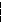 2 - 5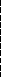 5 - 10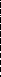 10 - 15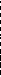 15 - 20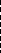 0,95 - 0,900,90 - 0,850,85 - 0,800,80 - 0,70а) при расширении и реконструкции объектов;б) при строительстве предприятий на участках со сложными инженерно-геологическими или другими неблагоприятными естественными условиями;в) для объектов при необходимости строительства собственных энергетических и водозаборных сооружений.3.4.11. Объекты регионального и местного значения в области сельского хозяйстваРегиональные нормативы градостроительного проектирования Калужской области направлены на реализацию мероприятий в области строительства объектов сельскохозяйственного назначения.Расчетные показатели минимально допустимой площади территорий для размещения объектов сельскохозяйственного назначения, а также площадок для размещения таких предприятий установлены согласно Своду правил СП 42.13330.2011 "Градостроительство. Планировка и застройка городских и сельских поселений. Актуализированная редакция СНиП 2.07.01-89*", Своду правил СП 19.13330.2011 "Генеральные планы сельскохозяйственных предприятий. Актуализированная редакция СНиП II-97-76*".Проектируемые сельскохозяйственные предприятия, здания и сооружения следует размещать в производственных зонах поселений на основе планов развития существующих организаций и их производственной специализации в соответствии с утвержденными в установленном порядке проектами генеральных планов поселений с учетом схем размещения объектов сельского хозяйства муниципальных образований.Минимальные размеры земельных участков, предоставляемых гражданам в собственность из земель, находящихся в государственной или муниципальной собственности (если иное не определено законодательством Российской Федерации), устанавливаются в следующих размерах для ведения:а) крестьянского (фермерского) хозяйства - 1 га; б) животноводства - 1 га;в) садоводства, огородничества и дачного строительства - 0,04 га.Данный норматив не распространяется на крестьянские (фермерские) хозяйства, основной деятельностью которых являются садоводство, овощеводство119защищенного грунта, цветоводство, семеноводство, птицеводство, пчеловодство, рыбоводство или другая деятельность в целях производства сельскохозяйственной продукции по технологии, допускающей использование земельных участков, размеры которых меньше указанных минимальных размеров.Для размещения сельскохозяйственных предприятий, зданий и сооружений следует выбирать площадки и трассы на землях, не пригодных для ведения сельского хозяйства, либо на землях сельскохозяйственного назначения худшего качества.При организации сельскохозяйственного производства необходимо предусматривать меры по защите жилых и общественно-деловых зон от неблагоприятного влияния производственных комплексов, а также самих этих комплексов, если они связаны с производством пищевых продуктов, от загрязнений и вредных воздействий иных производств, транспортных и коммунальных сооружений.При формировании производственных зон поселений расстояния между сельскохозяйственными предприятиями, зданиями и сооружениями следует предусматривать минимально допустимые исходя из санитарных, ветеринарных, противопожарных требований и норм технологического проектирования.На территории животноводческих комплексов и ферм и в их санитарно-защитных зонах не допускается размещать предприятия по переработке сельскохозяйственной продукции, объекты питания и объекты, к ним приравненные.Размещение сельскохозяйственных предприятий, зданий и сооружений не допускаетсяа) на месте бывших полигонов для коммунальных отходов, очистных сооружений, скотомогильников, кожсырьевых предприятий;б) на площадях залегания полезных ископаемых без согласования с органами Федерального агентства по недропользованию;в) в опасных зонах отвалов породы угольных и сланцевых шахт и обогатительных фабрик;г) в зонах оползней, селевых потоков и снежных лавин, которые могут угрожать застройке и эксплуатации предприятий, зданий и сооружений;д) в зонах санитарной охраны источников водоснабжения и минеральных источников во всех зонах округов санитарной, горно-санитарной охраны лечебно-оздоровительных местностей и курортов;е) на землях зеленых зон городов;ж) на земельных участках, загрязненных органическими и радиоактивными отходами, до истечения сроков, установленных органами Роспотребнадзора и Россельхознадзора;з) на землях заповедников;и) на землях особо охраняемых природных территорий, в том числе в зонах охраны объектов культурного наследия.Плотность застройки площадок сельскохозяйственных предприятий должна быть не менее указанной в таблице 44. Плотность застройки площадок сельскохозяйственных предприятий определяется в процентах как отношение площади застройки предприятия к общему размеру площадки предприятия.120Таблица 44. Показатели минимальной плотности застройки площадок сельскохозяйственных предприятий121--------------------------------<*> Для ферм крупного рогатого скота приведены показатели при хранении грубых кормов и подстилки в сараях и под навесами.При хранении грубых кормов и подстилки в скирдах показатели допускается уменьшать, но не более чем на 10%.122123124Минимальную плотность застройки допускается (при наличии соответствующих обоснований инвестиций в строительство) уменьшать, но не более чем на 1/10 установленной настоящей таблицей при строительстве сельскохозяйственных предприятий на площадке с уклоном свыше 3%, просадочных грунтах, в сложных инженерно-геологических условиях, а также при расширении и реконструкции предприятий.Объекты местного значения в области предупреждения и ликвидации последствий чрезвычайных ситуацийОбоснование расчетных показателей для сооружений по защите от затоплений.Среди объектов местного значения в области предупреждения и ликвидации последствий чрезвычайных ситуаций, расчетные показатели устанавливаются в местных нормативах градостроительного проектирования для противопаводковых дамб, расположенных в границах городского поселения.125Строительство дамб и берегоукрепительных сооружений необходимо предусматривать на территориях подверженных затоплению паводковыми водамисоответствии со СНиП 2.06.15-85 "Инженерная защита территорий от затопления и подтопления".Превышение гребня дамб обвалования над расчетным уровнем воды водных объектов необходимо определять в зависимости от класса защитных сооружений.Параметры дамб или плотин рассчитываются в соответствии с требованиями СП 39.13330.2012. "Свод правил. Плотины из грунтовых материалов. Актуализированная редакция СНиП 2.06.05-84*".Ширину гребня дамбы или плотины следует устанавливать в зависимости от условий производства работ и эксплуатации (использования гребня для проезда, прохода и других целей), но не менее 4,5 м.Ширину гребня дамбы или плотины в местах сопряжения с другими сооружениями или с берегами следует устанавливать в соответствии с конструкцией сопряжения и необходимостью создания технологических площадок.Отметку гребня дамбы или плотины следует назначать на основе расчета возвышения его над расчетным уровнем воды.Возвышение гребня дамбы или плотины надлежит определять для двух случаев стояния уровня воды в верхнем бьефе:при нормальном подпорном уровне (НПУ) или при более высоком уровне, соответствующем пропуску максимального паводка, входящего в основное сочетание нагрузок и воздействий;при форсированном подпорном уровне (ФПУ) или другом уровне, относимом к особым сочетаниям нагрузок и воздействий.Возвышение гребня дамбы или плотины hs в обоих случаях определяется по формулеhs   hset   hrun1%  a, (1)где hset  - ветровой нагон воды в верхнем бьефе;hrun1%	- высота наката ветровых волн обеспеченностью 1%;a - запас возвышения гребня дамбы или плотины; запас a определяют какбольшую из величин 0,5 м и 0,1h1% ( h1% - высота волны 1% вероятности превышения).Из двух полученных результатов расчета следует выбирать более высокую отметку гребня.При возведении дамбы или плотины в сейсмических образованиях отметку гребня следует назначать с учетом высоты гравитационной волны, возникающей в водохранилище в случае образования в нем сейсмотектонических деформаций при землетрясении, определяемой соответствующими расчетами.Отметку гребня  дамбы  или  плотины  проектируют  с  учетом  строительногоподъема, назначаемого сверх определенного возвышения hs , В соответствии с требованиями СП 39.13330.2012. "Свод правил. Плотины из грунтовых материалов. Актуализированная редакция СНиП 2.06.05-84*".126Пожарная безопасностьПотребность в техническом оснащении и личном составе муниципальной пожарной охраны для городских поселений при численности населения населенных пунктов более 5 тыс. человек определяется в соответствии с Методическими рекомендациями по распределению состава и численности сил МЧС России, сил гражданской обороны субъекта Российской Федерации и муниципального образования для решения задач в области гражданской обороны в мирное и военное время на территории субъекта Российской Федерации от 02.10.2013 N 2-4-87-32-14.Добровольная пожарная охрана - социально ориентированные общественные объединения пожарной охраны, созданные по инициативе физических лиц и (или) юридических лиц - общественных объединений для участия в профилактике и (или) тушении пожаров и проведении аварийно-спасательных работ.Противопожарную	защиту	городов,	населенных	пунктов	и	объектов	натерритории области осуществляют подразделения Государственной противопожарной службы, подразделения противопожарной службы области, а также другие виды пожарной охраны (частная, ведомственная, добровольная).соответствии со ст. 14.1, ст. 16.1 Федерального закона от 06.10.2003 N 131-ФЗ "Об общих принципах организации местного самоуправления в Российской Федерации" к полномочиям органов местного самоуправления отнесен вопрос обеспечения первичных мер пожарной безопасности, В документах территориального планирования муниципальных образований к объектам местного значения, подлежащих отображению на генеральном плане поселения отнесены объекты муниципальной пожарной охраны. При решении создания органами местного самоуправления поселений муниципальной пожарной охраны потребность в техническом оснащении соответствующих объектов необходимо рассчитывать в соответствии со следующими документами:- при численности населения населенных пунктов более 5 тыс. человек определяется в соответствии с Методическими рекомендациями по распределению состава и численности сил МЧС России, сил гражданской обороны субъекта Российской Федерации и муниципального образования для решения задач в области гражданской обороны в мирное и военное время на территории субъекта Российской Федерации, утвержденными Врид Главного военного эксперта Министерства Российской Федерации по делам гражданской обороны, чрезвычайным ситуациям и ликвидации стихийных бедствий генерал-лейтенантом Э.Н. Чижиковым от 02.10.2013 N 2-4-87-32-14.Размер земельного участка объекта пожарной охраны зависит от количества служебных автомобилей:- до 2 автомобилей - 0,5 га на объект;- от 4 до 6 автомобилей - 1,0 га на объект; - от 8 до 10 автомобилей - 2,0 га на объект.Минимальный размер земельного участка определен в соответствии с проведенным научным анализом потребности в площадях для размещения производственной зоны (здание пожарного депо, закрытый гараж-стоянка резервной техники и складские помещения), учебно-спортивной зоны (учебная127пожарная башня, стометровая полоса с препятствиями, подземный резервуар и пожарный гидрант с площадкой для стоянки автомобилей, спортивные сооружения) и жилой зоны (жилая часть здания пожарного депо или жилой дом).Объекты пожарной охраны следует размещать на земельных участках, имеющих выезды на магистральные улицы или дороги общегородского значения. Расстояние от границ участка объекта пожарной охраны до общественных и жилых зданий должно быть не менее 15 м, а до границ земельных участков школ, детских и лечебных учреждений - не менее 30 м.Обоснование расчетных показателей для объектов местного значения в области благоустройства и озелененияСогласно статье 16 Федерального закона "Об общих принципах организации местного самоуправления в Российской Федерации" к вопросам местного значения поселений и городских округов относится организация благоустройства территории населенных пунктов, включая озеленение территории.Расчетные показатели минимально допустимого уровня обеспеченности объектами местного значения городского округа в области благоустройства (озеленения) территории (парки, сады, скверы) установлены в соответствии с СП 42.13330.2011. Свод правил. Градостроительство. Планировка и застройка городских и сельских поселений. Актуализированная редакция СНиП 2.07.01-89*.нормативах градостроительного проектирования установлены следующие расчетные показатели минимально допустимого уровня обеспеченности объектами озеленения рекреационного назначения (парки, сады, скверы):для малых городов и поселков городского типа - 10 кв. м/чел.малых городах, расположенных в окружении лесов, в прибрежных зонах крупных рек и водоемов, площадь озелененных территорий общего пользования допускается уменьшать, но не более чем на 20%.соответствии с СП 42.13330.2011. Свод правил. Градостроительство. Планировка и застройка городских и сельских поселений. Актуализированная редакция СНиП 2.07.01-89* установлены расчетные показатели минимально допустимой площади территории для размещения новых объектов озеленения рекреационного назначения не менее:парки - 5 га; сады - 3 га; скверы - 0,5 га;зоны массового кратковременного отдыха - 50 га.Для условий реконструкции площадь указанных элементов допускается уменьшать.Величина территории парка в условиях реконструкции определяется существующей градостроительной ситуацией.Расчетный показатель минимально допустимого размера зеленых устройств декоративного назначения (зимних садов) установлен в размере - 0,1 кв. м на одного посетителя.общем балансе территории парков и садов площадь озелененных территорий следует принимать не менее 70%.В соответствии с требованиями  СП 42.13330.2011.        Свод        правил. Градостроительство.  Планировка  и  застройка  городских  и  сельских  поселений. Актуализированная редакция СНиП 2.07.01-89* и Методическими рекомендациями по  разработке  норм  и  правил  по  благоустройству  территорий  муниципальных 128образований, утвержденных Приказом Российской Федерации от 27.12.2011 максимально допустимой численности озеленения рекреационного назначения.Министерства регионального развития N 613 выполнен расчет показателей единовременных посетителей объектовнормативах градостроительного проектирования установлен расчетный показатель максимально допустимой численности единовременных посетителей территории парков (человек на гектар):для городских парков - 100 чел./га; для парков зон отдыха - 70 чел./га.Обоснование расчетных показателей для объектов местного значения в области ритуального обслуживания населенияСреди объектов местного значения городских поселений в области ритуального обслуживания населения, в нормативах градостроительного проектирования расчетные показатели устанавливаются для кладбищ традиционного захоронения.Нормативные размеры земельного участка для кладбища традиционного захоронения составляют 0,24 га на 1 тыс. чел. в соответствии с требованиями СП 42.13330.2011. Свод правил. Градостроительство. Планировка и застройка городских и сельских поселений. Актуализированная редакция СНиП 2.07.01-89*.Максимально допустимый размер кладбища устанавливается в соответствии с СанПиН 2.2.1/2.1.1.1200-03 "Санитарно-защитные зоны и санитарная классификация предприятий, сооружений и иных объектов": размещение кладбища размером территории более 40 га не допускается.Санитарно-защитные зоны кладбищ устанавливаются в соответствии с СанПиН 2.2.1/2.1.1.1200-03 "Санитарно-защитные зоны и санитарная классификация предприятий, сооружений и иных объектов".Нормативные требования к размещению кладбищ устанавливаются в соответствии с СанПиН 2.1.2882-11 "Гигиенические требования к размещению, устройству и содержанию кладбищ, зданий и сооружений похоронного назначения". обоснование расчетных показателей максимально допустимого уровня территориальной доступности объектов регионального и местного значенияМаксимально допустимый уровень территориальной доступности объектов социального и культурно-бытового обслуживания предполагает их пешеходную и транспортную доступность для населения.зависимости от периодичности использования населением объекты социального и культурно-бытового обслуживания разделены на три ступени (повседневного, периодического и эпизодического пользования). Периодичность использования объектов обслуживания определяет необходимость установления их пешеходной либо транспортной доступности.Для объектов социального и культурно-бытового обслуживания эпизодического пользования целесообразно вместо пешеходной доступности применять транспортную - не более 30 минут.Учитывая фактический и планируемый уровень автомобилизации на проектируемой территории, при планировании развития объектов в области образования рекомендуется оценивать возможность применения транспортной доступности в пределах 10 - 15 минут.При невозможности соблюдения рекомендаций по показателю пешеходной доступности необходимо организовывать систему обслуживания с учетом129размещения теплых остановочных пунктов. В качестве таких пунктов возможно применение любых общедоступных объектов социального и культурно-бытового обслуживания.целью создания безопасной доступности таких объектов предлагается размещать объекты на территории с учетом следующих критериев:- режимы работы общедоступных объектов социальной сферы, размещаемых на территории планировочного элемента, должно быть синхронизированы;- расстояния между общедоступными объектами социальной сферы, размещаемыми на территории планировочного элемента, не должны превышать предельную пешеходную доступностью.При размещении объектов социально и культурно-бытового обслуживания согласно радиусам доступности, необходимо учитывать минимально возможные мощности размещаемых объектов, которые определяются потребностью населения обслуживаемой территории, экономической целесообразностью размещения объекта и бюджетными возможностями территории.Радиус транспортной доступности объектов пожарной охраны определен согласно части 1 статьи 76 Федерального закона от 22.07.2008 N 123-ФЗ "Технический регламент о требованиях пожарной безопасности": время прибытия первого подразделения к месту вызова в городских поселениях не должно превышать 10 минут.Данное предположение основано на том, что все необходимые объекты обслуживания, расположенные на территории планировочного элемента должны находиться в предельной пешеходной доступности от жилой застройки.Основным планировочным элементом застройки является квартал.Квартал - основной планировочный элемент застройки, ограниченный красными линиями. В границах жилого квартала могут выделяться земельные участки для размещения отдельных домов, группы жилых домов, объектов повседневного, периодического пользования. Размер территории квартала, как правило, от 1 до 21 га, Основанием для определения размера послужили: климатические условия, радиусы доступности объектов повседневного пользования, требования к проектированию улично-дорожной сети, типам застройки, требования пожарной безопасности, оптимальная конфигурация земельного участка при проектировании индивидуальной жилой застройки.Объекты повседневного пользования: детские сады, школы, продовольственные магазины, необходимо размещать в границах жилого квартала.случае отсутствия на территории квартала объектов повседневного пользования, допускается их размещение в близлежащих планировочных элементах с учетом максимально допустимого уровня пешеходной доступности - 650 метров.Объекты периодического пользования следует размещать в жилой застройке, в пределах максимально допустимого уровня пешеходной доступности – 1340 метров;При величине квартала более 9 га, для обеспечения радиуса пешеходной доступности, рекомендуется размещать объекты повседневного пользования в центральной части квартала.Предложенный размер позволяет разместить на внутриквартальной территории объекты повседневного и периодического пользования с учетом норм обеспеченности, необходимых площадей для размещения объектов и нормативных расстояний пешеходной доступности. Так же учитываются нормы озеленения,130обеспечения автомобильными стоянками, детскими игровыми, спортивными, хозяйственными площадками на внутриквартальной территории. При величине квартала более 9 га, целесообразно предусматривать размещение объектов повседневного и периодического пользования в равной доступности для всех жителей планировочного элемента.Размещение объектов повседневного, периодического пользования в образованиях индивидуальной, блокированной жилой застройки следует размещать с учетом равной удаленности от отдельных планировочных элементов в границах одного образования.Для обеспечения доступа к школам целесообразно организовывать школьный автобус.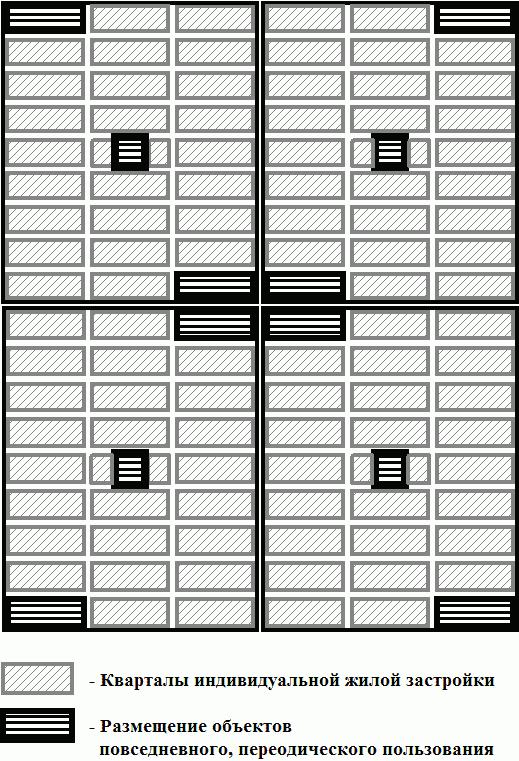 Рисунок 2. Размещение объектов повседневного, периодического пользования в образованиях индивидуальной, блокированной жилой застройкиОбоснование расчетных показателей максимально допустимого уровня территориальной доступности для объектов местного значения в области благоустройства и озелененияРасчетные показатели минимально допустимого уровня территориальной доступности объектов озеленения рекреационного назначения установлены в соответствии с климатическими характеристиками территории.Предельная пешеходная доступность объектов озеленения рекреационного назначения определена как расстояние, которое человек может преодолеть без вреда для здоровья.131расчетах предполагалось, что такие объекты озеленения общего пользования как парки, сады скверы и бульвары являются объектами периодического использования, а городские парки (многофункциональные парки культуры и отдыха) и лесопарки - эпизодического использования.Для объектов озеленения периодического использования предусматривается предельная пешеходная доступность. Для объектов озеленения эпизодического использования допускается вместо пешеходной доступности применять транспортную - не более 20 минут.Радиус транспортной доступности для объектов озеленения должен составлять:для городских (многофункциональных) парков - не более 20 мин. на общественном транспорте (без учета времени ожидания транспорта);для ландшафтных парков, лесопарков - не более 20 мин. на транспорте без учета времени ожидания транспорта).Радиус пешеходной доступности должен составлять:для парков планировочных районов - не более 15 мин. (время пешеходной доступности) или не более 1000 м;для садов, скверов и бульваров не более 10 мин. (время пешеходной доступности) или не более 650 м.Расстояние между границей территории жилой застройки и ближним краем паркового массива следует принимать не менее 30 м.Приведенные показатели пешеходной доступности необходимо учитывать при организации системы объектов озеленения рекреационного назначения.3.5. Обоснование иных расчетных показателей, необходимых для подготовки документов территориального планирования, документации по планировке территорий.К объектам, не относящимся к объектам местного значения отнесены такие объекты, которые создаются и содержатся, в основном, путем привлечения на добровольной основе частных коммерческих организаций.Посредством использования предпринимательской активности, преимущественно создаются и содержатся следующие виды объектов социально-культурного и бытового обслуживания:аптечные организации; объекты культуры; объекты физической культуры и спорта.предприятия торговли, общественного питания, бытового обслуживания; кредитно-финансовые организации; Нормирование объектов социально-культурного и бытового назначения,создаваемых и функционирующих посредством использования предпринимательской активности, осуществляется с целью обеспечения населения по месту жительства гарантированным минимумом социально значимых товаров и услуг.Такие объекты размещаются на земельных участках, образуемых в соответствии с документацией по планировке территории кварталов, в том числе во встроенных помещениях на нижних этажах, включая первый, многоквартирных домов, других комплексов недвижимого имущества.Объекты иного значения в  фармацевтике.На основе Распоряжения Правительства Российской Федерации от 03.07.19961321063-р "О Социальных нормативах и нормах" установлен расчетный показатель минимально допустимого уровня обеспеченности аптечными организациями:для городских населенных пунктов с численностью населения: до 50 тыс. человек - 1 объект на 10 тыс. человек.Расчетные показатели минимально допустимого уровня обеспеченности аптечными организациями определены суммарно с учетом объектов, находящихся в ведении области, муниципальных районов, городских округов, городских и сельских поселений, а также объектов иного значения.Аптеки рекомендуется размещать в составе помещений общественных комплексов, а также в специально приспособленном помещении жилого или общественного здания для обеспечения наилучшей доступности.В случае размещения аптек в отдельно стоящем здании размер земельногоучастка следует принимать согласно СП 42.13330.2011. Свод правил. Градостроительство. Планировка и застройка городских и сельских поселений. Актуализированная редакция СНиП 2.07.01-89*:для аптек групп I - II - 0,3 га;для аптек групп III - V - 0,25 га;для аптек групп VI - VIII - 0,2 га.Объекты иного значения в области физической культуры и спорта.На основе СП 42.13330.2011. Свод правил. Градостроительство. Планировка и застройка городских и сельских поселений. Актуализированная редакция СНиП 2.07.01-89* установлен расчетный показатель минимально допустимого уровня обеспеченности помещениями для физкультурных занятий и тренировок для городских и сельских населенных пунктов - 70 кв. м общей площади на 1 тыс. человек.Рекомендуется размещать в составе помещений общественных комплексов, а также в специально приспособленном помещении жилого или общественного здания для обеспечения наилучшей доступности.Объекты иного значения в области культуры.Расчетные показатели минимально допустимого уровня обеспеченности помещениями для культурно-досуговой деятельности для городских и сельских населенных пунктов принят в соответствии с СП 42.13330.2011. Свод правил. Градостроительство. Планировка и застройка городских и сельских поселений. Актуализированная редакция СНиП 2.07.01-89* - 50 кв. м площади пола на 1 тыс. человек.Рекомендуется размещать в составе помещений общественных комплексов, а также в специально приспособленном помещении жилого или общественного здания для обеспечения наилучшей доступности.Расчетные показатели минимально допустимого уровня обеспеченности кинотеатрами установлены согласно в соответствии с Распоряжением Правительства Российской Федерации от 30.07.1996 № 1063-р "О социальных нормативах и нормах" - 1 объект на муниципальный район. Целесообразноразмещать на территории муниципального образования (поселений) универсальный объект культурно-досугового назначения, который при необходимости мог исполнять функции различных видов объектов (кинотеатр, выставочный зал, учреждение культуры клубного типа и др.)Необходимое количество зрительских мест для кинотеатров устанавливается из расчета 2 места на 1 тыс. человек.133Объекты иного значения в области торговли, общественного питания, бытового и коммунального обслуживания.Расчетные показатели минимально допустимого уровня обеспеченности торговыми предприятиями необходимо принимать в соответствии с региональным нормативно-правовым актом, регламентирующим такие нормативы.Минимальный уровень обеспеченности населения площадью торговых объектов был регламентирован приказом Министерства конкурентной политики и тарифов Калужской области от 22.03.2011 № 163 "Об утверждении нормативов минимальной обеспеченности населения площадью торговых объектов для Калужской области, в том числе для входящих в ее состав муниципальных образований". В соответствии с приказом нормативы обеспеченности населения торговыми предприятиями дифференцированы для каждого муниципального образования области.Расчетные показатели минимально допустимого уровня обеспеченности предприятиями общественного питания и бытового обслуживания приняты всоответствии с СП 42.13330.2011. Свод правил. Градостроительство. Планировка и застройка городских и сельских поселений. Актуализированная редакция СНиП 2.07.01-89*:предприятия общественного питания:городские населенные пункты:40 мест на 1 тыс. человек, в том числе 32 места на 1 тыс. человек - для общественного делового центра, 8 мест на 1 тыс. человек - для квартала (жилого образования);предприятия бытового обслуживания:городские населенные пункты:9 рабочих мест на 1 тыс. человек, в том числе 7 рабочих мест на 1 тыс. человекдля общественного делового центра, 2 рабочих места на 1 тыс. человек - для квартала (жилого образования);прачечныегородские населенные пункты:120 кг белья в смену на 1 тыс. человек, в том числе 110 - для общественного делового центра, 10,0 - для квартала (жилого образования);химчисткигородские населенные пункты11,4 кг вещей в смену на 1 тыс. человек, в том числе том числе 7,4 - для общественного делового центра, 4,0 - для квартала (жилого образования);банигородские населенные пункты 5 мест на 1 тыс. человек;Размеры земельных участков для объектов в области торговли, общественного питания и бытового обслуживания определены СП 42.133330.2011 "Градостроительство. Планировка и застройка городских сельских поселений", актуализированная редакция СНиП 2.07.01-89.Размер земельного участка для размещения торгового предприятия (торгового центра, торгового комплекса, магазина) зависит от размера торговой площади.134Таблица 45. Размер земельного участка торговых предприятийРазмер земельного участка предприятия общественного питания определяется расчетным количеством посетителей.Таблица 46. Размер земельного участка предприятий общественного питанияРазмер земельного участка предприятия бытового обслуживания определяются мощностью предприятия, выражаемой в количестве рабочих мест.Таблица 47. Размер земельного участка предприятий бытового обслуживанияЗемельный участок прачечной следует принимать не менее 0,5 - 1 га на объект.Земельный участок химчистки следует принимать не менее 0,1 га на объект.Размер земельного участка бани - 0,2 га на 1 объект.Объекты иного значения в области кредитно-финансового обслуживания. Расчетные показатели минимально допустимого уровня обеспеченностиотделениями банков для городских населенных пунктов приняты в соответствии с СП   42.13330.2011.   Свод   правил.   Градостроительство.   Планировка   и застройка городских и сельских поселений. Актуализированная редакция СНиП2.07.01-89*:городские населенные пункты:135отделение банка - 1 операционная касса на 10 - 30 тыс. человек.отделение и филиалы сберегательного банка - 1 операционное место на 2 - 3 тыс. человек;Размер земельного участка определяется количеством операционных касс в заведении. Нормативы определены в соответствии с СП 42.133330.2011 "Градостроительство. Планировка и застройка городских сельских поселений", актуализированная редакция СНиП 2.07.01-89*.Таблица 48. Размер земельного участка отделений банковОбъекты иного значения в области почтовой связи.Размещение отделений почтовой связи следует принимать по нормам и правилам Министерства связи и массовых коммуникаций Российской Федерации.Размер земельного участка отделения почтовой связи определяется количеством обслуживаемого населения, в соответствии с указаниями СП 42.133330.2011 "Градостроительство. Планировка и застройка городских сельских поселений", актуализированная редакция СНиП 2.07.01-89.Таблица 49. Размер земельного участка отделений почтовой связиОтделения связи микрообразования, жилого образования, га, для обслуживаемого населения, групп:Отделения связи сельского поселения для обслуживаемого населения групп:Отделения почтовой связи являются объектами федерального значения, но включены в состав РНГП в связи с тем, что это объекты периодического пользования, выполняющие важные для комфортной жизнедеятельности населения функции.Объекты в области автомобильных дорог местного значенияСогласно  п.  11.19  СП  42.133330.2011  "Градостроительство.  Планировка  и136застройка городских сельских поселений", актуализированная редакция СНиП 2.07.01-89" на селитебных территориях и на прилегающих к ним производственных территориях следует предусматривать гаражи и открытые стоянки для постоянного хранения не менее 90% расчетного числа индивидуальных легковых автомобилейОткрытые стоянки для временного хранения легковых автомобилей в кварталах многоэтажной (6 и более этажей) застройки следует предусматривать из расчета не менее чем для 40% расчетного парка индивидуальных легковых автомобилей, принадлежащих жителям данного квартала. Допускается предусматривать открытые стоянки для временного хранения автомобилей в пределах улиц и дорог, ограничивающих жилые кварталы.Согласно п. 11.19 и п. 11.22 СП 42.133330.2011 "Градостроительство. Планировка и застройка городских сельских поселений", актуализированная редакция СНиП 2.07.01-89" составлена таблица минимально допустимого уровня обеспеченности населения сооружениями для хранения легкового автотранспорта согласно таблице 50.137Таблица 50. Расчетные показатели минимально допустимого уровня обеспеченности населения сооружениями для хранения легкового автотранспортаРасчетные показатели размеров земельных участков, необходимых для размещения сооружений каждого типа, в том числе подземных и надземных гаражей различной этажности, определены на основании анализа типовых проектов.Согласно п. 11.19 СП 42.133330.2011 "Градостроительство. Планировка и застройка городских сельских поселений", актуализированная редакция СНиП 2.07.01-89" доступность гаражей и стоянок постоянного хранения транспортных средств следует принимать 800 м, в образованиях реконструкции - не более 1500 м.соответствии с п. 11.21 СП 42.133330.2011 "Градостроительство. Планировка и застройка городских сельских поселений", актуализированная редакция СНиП 2.07.01-89" расстояние пешеходных подходов от стоянок для138временного хранения легковых автомобилей следует принимать, м, не более:до входов в жилые дома 100;до пассажирских помещений вокзалов, входов в места крупных учреждений торговли и общественного питания 150;до прочих учреждений и предприятий обслуживания населения и административных зданий 250;до входов в парки, на выставки и стадионы 400.Обеспеченность временными местами хранения (стоянками) работников и посетителей общественных, торговых, спортивных объектов принята в зависимости от их назначения, вместимости или площади.Расстояния (разрывы) от границ открытых площадок для хранения автомобилей, зданий и сооружений для хранения автомобилей определяются в соответствии с требованиями СП 4.13130.2013. «Свод правил. Системы противопожарной защиты. Ограничение распространения пожара на объектах защиты. Требования к объемно-планировочным и конструктивным решениям".Нормативные показатели плотности застройки территориальных зон.Основными показателями плотности застройки являются:коэффициент застройки - отношение площади, занятой под зданиями и сооружениями к площади участка (квартала);коэффициент плотности застройки - отношение площади всех этажей зданий и сооружений к площади участка (квартала).Таблица 51. Показатели плотности застройки территориальных зон--------------------------------Примечания:<*>Для производственных зон указанные коэффициенты приведены для кварталов производственной застройки, включающей один или несколько объектов.<**> Без учета опытных полей и полигонов, резервных территорий и санитарно-защитных зон.3.6. Обоснование установления требований и рекомендаций по установлению красных линий.Обоснованием требований и рекомендаций по установлению красных линий 139является анализ нормативных правовых актов Российской Федерации в области градостроительства, ГрК Российской Федерации, а также нормативных правовых актов органов местного Калужской области.3.7. Обоснование требований и рекомендаций по установлению линий отступа от красных линий в целях определения места допустимого размещения зданий, строений, сооружений.Обоснованием требований и рекомендаций по установлению линий отступа от красных линий, с целью определения места допустимого размещения зданий, сооружений является анализ ГрК РФ, РДС 30-201-98. Система нормативных документов в строительстве. Руководящий документ системы. Инструкция о порядке проектирования и установления красных линий в городах и других поселениях Российской Федерации", а также нормативных правовых актов органов местного самоуправления Калужской области.3.8. Обоснование требований по обеспечению охраны окружающей среды. Требования по обеспечению охраны окружающей среды, учитываемые приразработке градостроительной документации, устанавливаются в соответствии с федеральным и региональным законодательством в области охраны окружающей среды.Предельные значения допустимых уровней воздействия на среду и человека для различных функциональных зон, устанавливаются в соответствии с параметрами, определенными в следующих нормативных документах:максимальные уровни звукового воздействия принимаются в соответствии с требованиями СН 2.2.4/2.1.8.562-96 "Шум на рабочих местах, в помещениях жилых, общественных зданий и на территории жилой застройки. Санитарные нормы";максимальные уровни загрязнения атмосферного воздуха принимаются в соответствии с требованиями СанПиН 2.1.6.1032-01 "Гигиенические требования к обеспечению качества атмосферного воздуха населенных мест";максимальные уровни электромагнитного излучения от радиотехнических объектов принимаются в соответствии с требованиями СанПиН 2.1.8/2.2.4.1383-03 "Гигиенические требования к размещению и эксплуатации передающих радиотехнических объектов", СанПиН 2.1.8/2.2.4.1190-03. "Гигиенические требования к размещению и эксплуатации средств сухопутной подвижной радиосвязи";требования к очистке сточных вод в соответствии с СП 32.13330.2012 Свод правил. Канализация. Наружные сети и сооружения. Актуализированная редакция СНиП 2.04.03-85.140Таблица 52. Разрешенные параметры допустимых уровней воздействия на человека и условия проживанияПримечание:Значение максимально допустимых уровней относятся к территориям, расположенным внутри зон. На границах зон должны обеспечиваться значения уровней воздействия, соответствующие меньшему значению их разрешенных в зонах по обе стороны границы.Площадки для размещения и расширения объектов, которые могут быть источниками вредного воздействия на здоровье населения и условия его проживания, выбираются с учетом аэроклиматической характеристики, рельефа местности, закономерностей распространения промышленных выбросов в атмосфере, а также потенциала загрязнения атмосферы.Условия размещения жилых зон по отношению к производственным предприятиям определены в соответствии с требованиями СП 42.13330.2011. Свод правил. Градостроительство. Планировка и застройка городских и сельских поселений. Актуализированная редакция СНиП 2.07.01-89*Жилые зоны следует размещать с наветренной стороны (для ветров преобладающего направления) по отношению к производственным предприятиям, являющимся источниками загрязнения атмосферного воздуха, а также142представляющим повышенную пожарную опасность.Предприятия, требующие особой чистоты атмосферного воздуха, не следует размещать с подветренной стороны по отношению к соседним предприятиям с источниками загрязнения атмосферного воздуха.Производственная зона для строительства новых и расширения существующих производственных предприятий проектируется в соответствии с требованиями СанПиН 2.2.1/2.1.1.1200-03 "Санитарно-защитные зоны и санитарная классификация предприятий, сооружений и иных объектов", СанПиН 2.1.6.1032-01 "Гигиенические требования к обеспечению качества атмосферного воздуха населенных мест".Запрещается проектирование и размещение объектов I - III класса опасности по классификации СанПиН 2.2.1/2.1.1.1200-03 "Санитарно-защитные зоны и санитарная классификация предприятий, сооружений и иных объектов", на территориях с уровнями загрязнения, превышающими установленные гигиенические нормативы.Производственные зоны, промышленные узлы, предприятия и связанные с ними отвалы, отходы, очистные сооружения следует размещать на землях несельскохозяйственного назначения или непригодных для сельского хозяйства. При отсутствии таких земель могут выбираться участки на сельскохозяйственных угодьях худшего качества.Запрещается размещение производственной зоны и объектов, не связанных с созданием лесной инфраструктуры, на землях лесного фонда, за исключением объектов, назначение которых соответствует требованиям пункта 1 статьи 21 Лесного кодекса Российской Федерации.Застройка площадей залегания полезных ископаемых, а также размещение в местах их залегания подземных сооружений допускается с учетом условий, изложенных в статье 25 Федерального закона от 21.02.1992 N 2395-1 "О недрах", с разрешения федерального органа управления государственным фондом недр или его территориальных органов исключительно при условии обеспечения возможности извлечения полезных ископаемых или доказанности экономической целесообразности застройки.соответствии с Федеральным законом от 04.05.1999 N 96-ФЗ "Об охране атмосферного воздуха" места хранения и захоронения загрязняющих атмосферный воздух отходов производства и потребления должны быть согласованы с территориальными органами федерального органа исполнительной власти в области охраны окружающей среды и территориальными органами других федеральных органов исполнительной власти.Размещение производственных зон на прибрежных участках водных объектов следует осуществлять в соответствии с требованиями Водного кодекса Российской Федерации.Размещение производственных предприятий в прибрежных защитных полосах водных объектов допускается по согласованию с органами по регулированию использования и охране вод в соответствии с законодательством только при необходимости по технологическим условиям непосредственного примыкания площадки предприятия к водоемам.Условия размещения производственных и сельскохозяйственных предприятий по отношению к водным объектам устанавливаются в соответствии с требованиями СП 42.13330.2011. Свод правил. Градостроительство. Планировка и застройка143городских и сельских поселений. Актуализированная редакция СНиП 2.07.01-89*. Производственные предприятия, требующие устройства грузовых причалов,пристаней и других портовых сооружений, следует размещать по течению реки ниже жилых, общественно-деловых и рекреационных зон на расстоянии не менеем.При размещении сельскохозяйственных предприятий на прибрежных участках водоемов и при отсутствии непосредственной связи предприятий с ними следует предусматривать незастроенную прибрежную полосу шириной не менее 40 м. Территории сельскохозяйственных предприятий, расположенных на прибрежных участках водоемов необходимо оборудовать системами сбора и отведения поверхностных стоков.соответствии с требованиями СП 42.13330.2011. Свод правил. Градостроительство. Планировка и застройка городских и сельских поселений. Актуализированная редакция СНиП 2.07.01-89* в региональных нормативах градостроительного проектирования определены условия размещения отходов производственных предприятий.Устройство отвалов, шламонакопителей, мест складирования отходов предприятий допускается только при обосновании невозможности их утилизации. При этом для производственных зон следует предусматривать централизованные (групповые) отвалы.Отвалы, в том числе содержащие сланец, мышьяк, свинец, ртуть и другие горючие и токсичные вещества, должны быть отделены от жилых и общественных зданий и сооружений санитарно-защитной зоной.Условия застройки запретных (опасных) зон устанавливаются в соответствиитребованиями СП 42.13330.2011. Свод правил. Градостроительство. Планировка и застройка городских и сельских поселений. Актуализированная редакция СНиП2.07.01-89*.Для объектов по изготовлению и хранению взрывчатых веществ, материалов и изделий на их основе следует предусматривать запретные (опасные) зоны.Застройка запретных (опасных) зон жилыми, общественными и производственными зданиями не допускается.Режимы ограничений и размеры санитарно-защитных зон для производственных предприятий, инженерных сетей и сооружений, санитарные разрывы для линейных транспортных сооружений устанавливаются в соответствиитребованиями СанПиН 2.2.1/2.1.1.1200-03 "Санитарно-защитные зоны и санитарная классификация предприятий, сооружений и иных объектов".При подготовке документов территориального планирования и документации по планировке территорий учитываются СЗЗ промышленных объектов, причем вне зависимости от того, разработаны проекты СЗЗ эксплуатирующей организацией или нет. При отсутствии утвержденных уполномоченными законодательством органами границ СЗЗ за основу может быть взята санитарная классификация предприятий, установленная санитарными нормами и правилами.Реконструкция, техническое перевооружение промышленных объектов и производств проводится при наличии проекта с расчетами прогнозируемого загрязнения атмосферного воздуха, физического воздействия на атмосферный воздух, выполненными в составе проекта санитарно-защитной зоны с расчетными границами. После окончания реконструкции и ввода объекта в эксплуатацию расчетные параметры должны быть подтверждены результатами натурных144исследований атмосферного воздуха и измерений физических факторов воздействия на атмосферный воздух.Нормы накопления коммунальных отходов принимаются в соответствии с нормативами накопления твердых коммунальных отходов, действующими в населенных пунктах и утверждаемыми органами местного самоуправления, а в случае отсутствия утвержденных нормативов - в соответствии с таблицей 53.Таблица 53. Нормы накопления твердых коммунальных отходовПримечания:Большие значения норм накопления отходов следует принимать для крупных и больших городских населенных пунктов.Нормы накопления крупногабаритных коммунальных отходов следует принимать в размере 5% в составе приведенных значений твердых коммунальных отходов.3.9. Обоснование требований по обеспечению защиты населения и территории от чрезвычайных ситуаций природного и техногенного характера и требования к мероприятиям по гражданской обороне, учитываемые при подготовке региональных нормативов градостроительного проектированиясоответствии со СНиП 2.01.51-90 "Инженерно-технические мероприятия гражданской обороны" в нормативах градостроительного проектирования устанавливаются требования к учету мероприятий гражданской обороны при подготовке градостроительной документации.Инженерно-технические мероприятия гражданской обороны и предупреждения чрезвычайных ситуаций (далее - ИТМ ГОЧС) должны учитываться при:подготовке  документов  территориального  планирования  муниципальных145образований;разработке документации по планировке территории (проектов планировки,проектов межевания территории, градостроительных планов земельных участков);разработке материалов, обосновывающих строительство (технико-экономического обоснования, технико-экономических расчетов), а также проектной документации на строительство и реконструкцию объектов капитального строительства.Мероприятия по гражданской обороне разрабатываются органами местного самоуправления муниципальных образований в соответствии с требованиями Федерального закона от 12.02.1998 N 28-ФЗ "О гражданской обороне.При градостроительном проектировании на территории населенных пунктов, отнесенных к группе по гражданской обороне необходимо учитывать требования проектирования в категорированных населенных пунктах в соответствии со СНиП 2.01.51-90 "Инженерно-технические мероприятия гражданской обороны".Нормативные показатели пожарной безопасности муниципальных образований принимаются в соответствии с главой 15 "Требования пожарной безопасности при градостроительной деятельности" раздела II "Требования пожарной безопасности при проектировании, строительстве и эксплуатации поселений и городских округов" Технического регламента о требованиях пожарной безопасности, утвержденного Федеральным законом от 22.07.2008 N 123-ФЗ, а также СП 4.13130 «Системы противопожарной защиты. Ограничение распространения пожара на объектах защиты. Требования к объемно-планировочным и конструктивным решениям».Требования к инженерной защите территорий подверженных негативному влиянию вод устанавливаются в соответствии с СП 42.13330.2016. Свод правил. Градостроительство. Планировка и застройка городских и сельских поселений. Актуализированная редакция СНиП 2.07.01-89*"  и СНиП 2.06.15-85 "Инженерная защита территорий от затопления и подтопления".Территории, расположенные на участках, подверженных негативному влиянию вод должны быть обеспечены защитными гидротехническими сооружениями.Территории, расположенные на прибрежных участках, должны быть защищены от затопления паводковыми водами, ветровым нагоном воды и подтопления грунтовыми водами подсыпкой (намывом) или обвалованием. Отметку бровки подсыпанной территории следует принимать не менее чем на 0,5 м выше расчетного горизонта высоких вод с учетом высоты волны при ветровом нагоне.За расчетный горизонт высоких вод следует принимать отметку наивысшего уровня воды повторяемостью; один раз в 100 лет - для территорий, застроенных или подлежащих застройке жилыми и общественными зданиями; один раз в 10 летдля территорий парков и плоскостных спортивных сооружений.На территориях с высоким стоянием грунтовых вод, на заболоченных участках следует предусматривать понижение уровня грунтовых вод в зоне капитальной застройки путем устройства закрытых дренажей. На территории усадебной застройки и на территориях стадионов, парков и других озелененных территорий общего пользования допускается открытая осушительная сеть.Для предотвращения заболачивания территории и защиты подземных частей зданий и сооружений от подтопления существующими и прогнозируемыми146грунтовыми водами в связанных грунтах необходимо предусматривать мероприятия по водоотведению и водопонижению, как правило, в виде локальных профилактических или систематических дренажей в комплексе с закрытой ливневой канализацией.Понижение уровня грунтовых вод должно обеспечиваться на территории капитальной застройки - не менее 2 м от проектной отметки поверхности; на территории стадионов, парков, скверов и других зеленых насаждений - не менее 1 м, на территории крупных промышленных зон и комплексов не менее 15 м.соответствии с Федеральным законом от 22.08.1995 N 151-ФЗ "Об аварийно-спасательных службах и статусе спасателей" устанавливаются требования к обеспеченности муниципальных образований базами аварийно-спасательных служб.Органами исполнительной власти Калужской области на территории Калужской области должны быть созданы объекты аварийно-спасательных службпоисково-спасательных формирований.муниципальных образованиях Калужской области должны быть созданы аварийно-спасательные службы и (или) аварийно-спасательные формирования для предупреждения и ликвидации чрезвычайных ситуаций в пределах их территорий.соответствии с требованиями Федерального закона от 12.02.1998 N 28-ФЗ "О гражданской обороне" в нормативах градостроительного проектирования устанавливается необходимость организации на территориях муниципальных образований мест хранения запасов материально-технических, продовольственных, медицинских и иных средств, в целях гражданской обороны и ликвидации последствий чрезвычайных ситуаций.3.10. Требования по обеспечению доступности зданий и сооружений для маломобильных групп населенияПри проектировании и реконструкции общественных, жилых и промышленных зданий следует предусматривать для инвалидов и других маломобильных групп населения условия жизнедеятельности, равные с остальными категориями населения, в соответствии с требованиями:СП 59.13330.2016. Свод правил. Доступность зданий и сооружений для маломобильных групп населения. Актуализированная редакция СНиП 35-01-2001";СП 35-101-2001 "Проектирование зданий и сооружений с учетом доступности для маломобильных групп населения. Общие положения";СП 35-102-2001 "Жилая среда с планировочными элементами, доступными инвалидам";СП 31-102-99 "Требования доступности общественных зданий и сооружений для инвалидов и других маломобильных посетителей";СП 35-103-2001 "Общественные здания и сооружения. Доступные маломобильным посетителям";РДС 35-201-99 "Порядок реализации требований доступности для инвалидов к объектам социальной инфраструктуры";СП 54.13330.2016. Свод правил. Здания жилые многоквартирные. Актуализированная редакция СНиП 31-01-2003".К объектам, подлежащим оснащению специальными приспособлениями и оборудованием для свободного передвижения и доступа инвалидов и других маломобильных групп населения, относятся: жилые и административные здания и сооружения; объекты культуры (театры, библиотеки, музеи, места отправления религиозных обрядов и т.д.); объекты образования и науки, здравоохранения и147социального обслуживания населения; объекты торговли, общественного питаниябытового обслуживания населения, финансово-банковские; гостиницы, отели, иные места временного проживания; физкультурно-оздоровительные, спортивные здания и сооружения, места отдыха, парки, сады, лесопарки, пляжи и находящиеся на их территории объекты и сооружения оздоровительного и рекреационного назначения, аллеи и пешеходные дорожки; объекты и сооружения транспортного обслуживания населения, связи и информации; станции и остановки всех видов городского и пригородного транспорта; почтово-телеграфные; производственные объекты, объекты малого бизнеса и другие места приложения труда; тротуары, переходы улиц, дорог и магистралей; прилегающие к вышеперечисленным зданиямсооружениям территории и площади.Перечни приоритетных объектов социальной, инженерной и транспортной сфер, в которых должна быть обеспечена доступность для маломобильных групп населения, утверждаются соответствующими исполнительными органами государственной власти Калужской области.При планировке и застройке территорий населенных пунктов необходимо обеспечивать доступность объектов социальной инфраструктуры для маломобильных групп населения, в том числе инвалидов.Общественные здания рекомендуется проектировать доступными для всех категорий населения, в том числе маломобильных групп населения, с учетом критериев доступности, безопасности, удобства и информативности, т.е. следующих требований:возможности беспрепятственно достигнуть места обслуживания и воспользоваться предоставленным обслуживанием;беспрепятственного движения по коммуникационным путям, помещениям и пространствам;возможности своевременно воспользоваться местами отдыха, ожидания и сопутствующего обслуживания.возможность избежать травм, ранений, увечий, излишней усталости и т.п. из-за свойств архитектурной среды зданий;возможность своевременного опознавания и реагирования на места и зоны риска;избежание плохо воспринимаемых мест пересечения путей движения; предупреждение потребителей о зонах, представляющих потенциальнуюопасность;своевременное	распознавание	ориентиров	в	архитектурной	средеобщественных зданий;точную идентификацию своего места нахождения и мест, являющихся цельюпосещения;использование	средств	информирования,	соответствующих	особенностямразличных групп потребителей;возможность  эффективной  ориентации  посетителя  как  в  светлое,  так  и  втемное время суток;сокращение времени и усилий на получение необходимой информации;возможность иметь непрерывную информационную поддержку на всем пути следования по зданию.Здания общеобразовательных организаций рекомендуется проектировать доступными для всех категорий учащихся.148Необходимо создать условий для самореализации инвалидов посредством физической культуры, спорта, культуры и творчества. Организацию физкультурно-оздоровительной и спортивной работы с инвалидами возможно осуществлять на базе дошкольных образовательных и общеобразовательных организаций,коррекционных образовательных организаций, профессиональных образовательных организаций, центров по месту жительства, в центрах социального обслуживания и организациях дополнительного образования детей спортивной направленности.Места для инвалидов в зальных помещениях объектов культуры следует располагать в доступной для них зоне зала, обеспечивающей: полноценное восприятие демонстрационных, зрелищных, информационных, музыкальных программ и материалов; оптимальные условия для работы (в читальных залах библиотек); отдыха (в зале ожидания). В зальных помещениях не менее двух рассредоточенных выходов должны быть приспособлены для прохода маломобильными группами населения.зрительных залах, на трибунах спортивно-зрелищных сооружений и других зрелищных объектах со стационарными местами должны быть предусмотрены места для людей на креслах-колясках из расчета не менее 1% общего числа зрителей.Библиотечное обслуживание инвалидов рекомендуется осуществлять во всех типах библиотек. Составы и площади помещений библиотек, доступных для маломобильных посетителей, рекомендуется определять в каждом случае индивидуально в зависимости от местных условий, от численности инвалидов всех категорий, проживающих в зоне обслуживания, от степени развитости каждого подразделения (объема фондов, характера и форм библиотечного обслуживания), степени оборудованности необходимыми функционально-технологическими элементами оборудования.Специализированные филиалы центральной библиотечной системы для инвалидов могут быть организованы, как правило, один на систему, обслуживающую административный район крупных городов с проживанием в нем инвалидов общей численностью не менее 250 человек. Такие филиалы рекомендуется организовывать в пешеходной доступности от мест проживания большего числа инвалидов, например, в специальных жилых домах и других специализированных сооружениях для инвалидов и людей преклонного возраста.При проектировании организаций социального обслуживания в техническом задании должны устанавливаться дополнительные медико-технологические требования. При проектировании организаций социального обслуживания граждан пожилого возраста и инвалидов следует соблюдать требования "ГОСТ Р 52880-2007. Национальный стандарт Российской Федерации. Социальное обслуживание населения. Типы учреждений социального обслуживания граждан пожилого возраста и инвалидов".При проектировании места обслуживания в общественных зданиях необходимо учитывать возможность размещения маломобильного посетителя (обслуживаемого) с возможным сопровождением, персонала (при его наличии), функционального оборудования и мебели для осуществления обслуживания (самообслуживания), дополнительной зоны (с резервной площадью для временного хранения кресла-коляски, дополнительного оборудования и мебели, элементов декора, рекламы и т.п.).На  предприятиях  торговли  комплектация  и  расстановка  оборудования  вторговых залах, доступных инвалидам, должна быть рассчитана на обслуживаниелиц,	передвигающихся на креслах-колясках самостоятельно и с 149сопровождающими, инвалидов на костылях, а также инвалидов по зрению.обеденных залах предприятий питания (или в зонах, предназначенных дляспециализированного обслуживания маломобильных групп населения) рекомендуется предусматривать обслуживание инвалидов официантами. Площадь таких обеденных залов следует определять исходя из норматива площади не менее 3 кв. м на место.предприятиях бытового обслуживания в предусмотренных по проекту гардеробных, примерочных комнатах, раздевальных и т.п. не менее 5% их числа должно быть доступно для инвалидов на креслах-колясках.Оборудование гардеробных, примерочных, раздевальных - крючки, вешалки, полки для одежды должны быть доступны как для инвалидов, так и для остальных граждан.Доступность для маломобильных клиентов (обслуживаемых посетителей) рекомендуется обеспечивать во всех зонах и помещениях зданий банковских организациях следующих видов:здания (помещения) отделений Сбербанка России и коммерческих банков; здания (помещения) филиалов отделений; помещения обособленных подразделений (дополнительные офисы,операционные кассы, пункты обмена валюты, в том числе в мобильных и модульных сборно-разборных конструкциях).Доступность зданий для массового обслуживания посетителей, в том числе инвалидов и других маломобильных групп, рекомендуется обеспечивать в:почтамтах (центральных предприятиях города или образования, обеспечивающих клиентуре также услуги телеграфной и междугородной телефонной связи);узлах и отделениях связи, в том числе автоматизированных.Проектируемый жилищный фонд должен быть приспособлен для маломобильных групп населения (необходимо наличие приспособленных для маломобильных групп населения квартир, лифтов, лестничных площадок, а также размещение служб культурно-бытового (мини-прачечная, буфет, социально-досуговое отделение) и социально-медицинского обслуживания во встроенных помещениях первого этажа специального жилого дома).Многоквартирные жилые дома следует проектировать, обеспечивая потребности маломобильных групп населения, включая:доступность квартиры или жилого помещения от уровня земли перед входом в здание;доступность из квартиры или жилого помещения всех помещений, обслуживающих жителей или посетителей;применение оборудования, отвечающего потребностям маломобильных групп населения;обеспечение безопасности и удобства пользования оборудованием и приборами.При проектировании жилых многоквартирных зданий следует учитывать требования СП 54.13330 "Здания жилые многоквартирные".На открытых автостоянках около объектов социальной инфраструктуры на расстоянии не далее 50 м от входа, а при жилых зданиях - не далее 100 м следует выделять не менее 10% мест (но не менее одного места) для транспорта инвалидовучетом ширины зоны для стоянки не менее 3,5 м.150На автомобильных стоянках при специализированных зданиях и сооружениях для инвалидов следует выделять для личных автомобилей инвалидов не менее 20% мест, а около учреждений, специализирующихся на лечении спинальных больных и восстановлении опорно-двигательных функций, - не менее 30% мест.При наличии на стоянке мест для автомашин, салоны которых приспособлены для перевозки инвалидов на креслах-колясках, ширина боковых подходов к местам стоянки таких машин должна быть не менее 2,5 м.Места стоянки оснащаются знаками, применяемыми в международной практике.151СокращениеСлово/словосочетаниеРНГП КалужскойРегиональные нормативы градостроительногообластипроектирования Калужской областиРНГПРегиональные нормативы градостроительногопроектированияГрК РФГрадостроительный кодекс Российской ФедерацииЗК РФЗемельный кодекс Российской ФедерацииГПГенеральный планДПТДокументация по планировке территорииПЗЗПравила землепользования и застройкиИСОГДИнформационная система обеспечения градостроительнойдеятельностиЦТПЦифровой топографический планЦТКЦифровая топографическая картаОРЗОбъект регионального значенияОМЗОбъект местного значенияАЗСАвтозаправочная станцияАМСАнтенно-мачтовые сооруженияГНСГазонаполнительная станцияПРГПункт редуцирования газаТЭЦТеплоэлектроцентральМПСМинистерство путей сообщенияч.частьст.статьяст.ст.статьип.пунктпп.подпункт2гг.годыв т.ч.в том числет.д.так далеедр.другиеэкз.экземпляррис.рисунокПринятые сокращения и единицы измеренияПринятые сокращения и единицы измеренияОбозначениеНаименование единицы измерениякВкиловольтГкал/чгигакалория в часмметркмкилометркм/часкилометр в часм3/сут.кубический метр в сутким3/годкубический метр в годкв. мквадратный метртыс. кв. мтысяча квадратных метровкуб. мкубический метртыс. куб. м/сут.тысяча кубических метров в суткичел.человектыс. человектысяча человеккв. м/человекквадратных метров на человеккв. м/тыс. человекквадратных метров на тысячу человекгагектарчел./гачеловек на гектарт/сут.тонн в суткитыс. т/годтысяча тонн в год33тыс. м2 общ. пл./гатысяч квадратных метров общей площади на гектарНаименование вида ОМЗНаименованиеПредельное значение расчетногоПредельное значение расчетногорасчетногопоказателя минимальнопоказателя минимальнопоказателя ОМЗ,допустимого уровнядопустимого уровняединица измеренияобеспеченности ОМЗобеспеченности ОМЗВ области образованияВ области образованияДошкольныеУровень70% охват детей в возрасте от 0 до 770% охват детей в возрасте от 0 до 7образовательныеобеспеченности,лет или 70 мест на 100 детейлет или 70 мест на 100 детейорганизацииместоРазмер земельногопри вместимости, мест - кв.при вместимости, мест - кв.участка, кв.м/место:м/местом/местодо 10040до 10040свыше 10035размер групповой площадки на 1размер групповой площадки на 1место следует принимать не менее:место следует принимать не менее:для детей ясельного7,2возрастадля детей дошкольного9,0возрастаПримечание - Размеры земельных участков могут быть уменьшены на 25% - вПримечание - Размеры земельных участков могут быть уменьшены на 25% - вПримечание - Размеры земельных участков могут быть уменьшены на 25% - вПримечание - Размеры земельных участков могут быть уменьшены на 25% - вусловиях реконструкции.ОбщеобразовательныеУровень100% охват детей в возрасте от 7 до100% охват детей в возрасте от 7 доорганизацииобеспеченности,16 лет начальным и основным16 лет начальным и основнымучащийсяобщим образованием, 90% охватобщим образованием, 90% охватдетей в возрасте от 16 до 18 летдетей в возрасте от 16 до 18 летсредним общим образованием; 165средним общим образованием; 165учащихся на 1 тыс. человек общейучащихся на 1 тыс. человек общейчисленности населения5Размер земельногопри вместимости организации,при вместимости организации,при вместимости организации,участка, кв.учащихся - кв. м/учащийся:учащихся - кв. м/учащийся:учащихся - кв. м/учащийся:м/учащийсям/учащийсяот 40 до 400от 40 до 40050от 40 до 400от 40 до 40050от 400 до 500от 400 до 50060от 500до 60050от 600до 80040от 800до 110033от 1100 до 1500от 1100 до 150021от 1500 до 2000от 1500 до 200017свыше 2000свыше 200016ОрганизацииУровень67% охват от общего числа детей вдополнительногообеспеченности,возрасте от 5 до 18 лет, в том числеобразованияместопо видам: центры детскоготворчества - 14%; детско-юношеские спортивные школы(детско-юношеские клубы общейфизической подготовки) - 25%;центры эстетического воспитаниядетей (детские школы искусств) -15%; центры детского техническоготворчества - 6%; детские эколого-биологические центры - 4%; центрыдетского туризма и экскурсий(краеведения) - 3%. Нормативобеспеченности следует определятьисходя из количества детей,фактически охваченныхдополнительным образованием.Проектная мощность организацийдополнительного образованияопределяется согласно удельномунормативу 65 мест на 1 тыс. человекобщей численности населения,установленному с учетомсменности данных организаций.6Размер земельноговстроенныеотдельноучастка, кв.стоящием/местом/местоРазмещаются в 1х15 кв.Размещаются в 1х15 кв.этажах жилых,м/местообщественных зданийНаименованиеНаименованиеПредельное значение расчетногоПредельное значение расчетноговида ОМЗрасчетногопоказателя минимально допустимогопоказателя минимально допустимогопоказателя ОМЗ,уровня обеспеченности ОМЗуровня обеспеченности ОМЗединица измеренияОбъекты культурно-досугового назначения местного значения поселенияОбъекты культурно-досугового назначения местного значения поселенияОбъекты культурно-досугового назначения местного значения поселенияОбъекты культурно-досугового назначения местного значения поселенияОбщедоступныеУровеньгородское1 на городское поселениебиблиотекиобеспеченности,поселениеобъектРазмер земельного0,3участка, га/1 тыс.ед. храненияДетскиеУровеньгородское1 на городское поселениебиблиотекиобеспеченности,поселениеобъектРазмер земельного0,3участка, га/тыс. ед.храненияЮношескиеУровеньгородское1 на городское поселениебиблиотекиобеспеченности,поселениеобъектРазмер земельного0,3участка, га/тыс. ед.храненияУчрежденияУровеньгородское50мест на 1 тыс. человек длякультуры клубногообеспеченности,поселениегородского поселения сгородского поселения стипаобъект/месточисленностью населения отчисленностью населения от10до 50 тыс. человекЧисло зрительских мест в центральномЧисло зрительских мест в центральномгородском учреждении культуры клубногогородском учреждении культуры клубноготипа должно быть не менее 500типа должно быть не менее 500Размер земельного4000 – 5000участка, кв.м/объектМузеиУровеньгородское2 на городское поселениеобеспеченности,поселениеобъектРазмер земельногоразмерэкспозиционная площадь, кв.участка, гаучастка, гам0,55000,810001,215001,520001,825002,03000Наименование видаНаименованиеПредельное значение расчетногоОМЗрасчетногопоказателя минимально допустимогопоказателя ОМЗ,уровня обеспеченности ОМЗединица измеренияВ области физической культуры и массового спортаВ области физической культуры и массового спортаВ области физической культуры и массового спортаОбъекты физическойНорматив0,19 на 1 тыс. человеккультуры иединовременноймассового спортапропускнойспособности, тыс.человекФизкультурно-Уровень350 на 1 тыс. человекспортивные залыобеспеченности,кв. м площади полаРазмер земельногопо заданию на проектированиеучастка кв. м/тыс.человекПлавательныеУровень75 на 1 тыс. человекбассейныобеспеченности,кв. м зеркала водыРазмер земельногопо заданию на проектированиеучастка кв. м/тыс.человекПлоскостныеУровень- 1950 на 1 тыс. человек, в том числе посооруженияобеспеченности,типу: крытые плоскостные сооружения -кв. м30%; открытые плоскостные сооружения- 70%Размер земельного2500участка кв. м/тыс.человекСтадионыУровеньпо заданию на проектированиеобеспеченности,местСпортивно-Уровеньпо заданию на проектированиепо заданию на проектированиепо заданию на проектированиепо заданию на проектированиепо заданию на проектированиеоздоровительныеобеспеченности,лагеряобъектРазмер земельного195участка, кв.м/местоСтрельбищаУровеньпо заданию на проектированиепо заданию на проектированиепо заданию на проектированиепо заданию на проектированиепо заданию на проектированиеобеспеченности,объектРазмер земельногоплощадки дляплощадки для0,140,14участка, гастрельбы измелкокалиберногомелкокалиберногооружияплощадки дляплощадки для0,450,45стрельбы измелкокалиберногомелкокалиберногооружия и дляоружия и длястрельбы изревольверов поревольверов посилуэтамплощадки дляплощадки для3,03,0стрелково-охотничьихстрелково-охотничьихстрелково-охотничьихстрельбдля отдельно стоящихдля отдельно стоящихдля отдельно стоящих37,537,5открытых тировоткрытых тировЛыжные базыУровеньпо заданию на проектированиепо заданию на проектированиепо заданию на проектированиепо заданию на проектированиепо заданию на проектированиеобеспеченности,объектРазмер земельного0,3 (без трасс и трамплинов)0,3 (без трасс и трамплинов)0,3 (без трасс и трамплинов)0,3 (без трасс и трамплинов)0,3 (без трасс и трамплинов)участка, гаКонноспортивныеУровеньпо заданию на проектированиепо заданию на проектированиепо заданию на проектированиепо заданию на проектированиепо заданию на проектированиебазыобеспеченности,объектРазмер земельногорасчетноеДо 10ДоДо 40Свышеучастка, кв. м/1числоголов20голов4010головупоголовьягологоловвразмер1000800700650земельногоучастка кв.м/1 головуАвто- и мотодромыУровеньпо заданию на проектированиеобеспеченности,объектРазмер земельногопо заданию на проектированиеучастка, гаЛодочные станцииУровеньпо заданию на проектированиеобеспеченности,объектРазмер земельного1,0 для каждого причала, но не менее 1,5участка, гагаНаименованиеНормативНормативСуммарныймуниципальныхминимальнойминимальнойнормативрайоновобеспеченностиобеспеченностиминимальнойнаселениянаселения площадьюобеспеченностиплощадьюторговых объектовнаселенияторговых объектовпо продажеплощадьюпо продаженепродовольственныхторговыхпродовольственныхтоваровобъектовтоваровМалоярославецкий100228328№Количество человек,Количество комнатп/ппроживающих в квартире117910211512522496372773338495560443140454955 и более27353942111291521671772280941031103362738085445059656955 и более44525760112172803173432213517419621333104134152165448510912413455 и более7495108117112182823193452213517519821433105135153166448511012413555 и более74961081171126731534436622166195214227331281511651764410412313414355 и более911071171241126831734636822166196215228331291521661764410512313514355 и более91108118125Жилые дома, не оборудованные в установленном порядке стационарнымиЖилые дома, не оборудованные в установленном порядке стационарнымиЖилые дома, не оборудованные в установленном порядке стационарнымиЖилые дома, не оборудованные в установленном порядке стационарнымиЖилые дома, не оборудованные в установленном порядке стационарнымиЖилые дома, не оборудованные в установленном порядке стационарнымигазовыми и электрическими плитамигазовыми и электрическими плитами1110812814014822677987923352616771444250545855 и более37434750Жилые помещения (коммунальные квартиры в многоквартирном доме)Жилые помещения (коммунальные квартиры в многоквартирном доме)Жилые помещения (коммунальные квартиры в многоквартирном доме)Жилые помещения (коммунальные квартиры в многоквартирном доме)Жилые помещения (коммунальные квартиры в многоквартирном доме)Жилые помещения (коммунальные квартиры в многоквартирном доме)1166859610422415259643331414650442633374055 и более22293335НаименованиеНаименованиеПредельное значение расчетного показателя минимально допустимого уровняПредельное значение расчетного показателя минимально допустимого уровняПредельное значение расчетного показателя минимально допустимого уровняПредельное значение расчетного показателя минимально допустимого уровнявида ОМЗрасчетногообеспеченности ОМЗпоказателя ОМЗ,единица измеренияВ области тепло-, газо- и водоснабжения населения, водоотведение поселенийВ области тепло-, газо- и водоснабжения населения, водоотведение поселенийВ области тепло-, газо- и водоснабжения населения, водоотведение поселенийВ области тепло-, газо- и водоснабжения населения, водоотведение поселенийВ области тепло-, газо- и водоснабжения населения, водоотведение поселенийКотельные.Размер земельногоТеплопроизводительностьРазмеры земельных участков, га, котельных,Размеры земельных участков, га, котельных,Размеры земельных участков, га, котельных,Центральныеучастка длякотельных, Гкал/ч (МВт)работающихработающихработающихтепловые пункты.отдельно стоящихтепловые пункты.отдельно стоящихна твердом топливена газомазутном топливеТепловыекотельных вна твердом топливена газомазутном топливеТепловыекотельных вперекачивающиезависимости отперекачивающиезависимости отдо 50,70,7насосные станции.теплопроизводительдо 50,70,7насосные станции.теплопроизводительМагистральныености, гасв. 5 до 10 (св. 6 до 12)1,01,0теплопроводытеплопроводысв. 10 до 50 (св. 12 до 58)2,01,5св. 10 до 50 (св. 12 до 58)2,01,5св. 50 до 100 (св. 58 до 116)3,02,5св. 100 до 200 (св. 16 до 233)3,73,0св. 200 до 400 (св. 233 до4,33,5466)ПунктыУдельные расходыПриродный газредуцированияприродного иредуцированияприродного иВид газопотребленияВид газопотребленияУдельный расход газа, м3 наУдельный расход газа, м3 нагаза;сжиженного газаВид газопотребленияВид газопотребленияУдельный расход газа, м3 наУдельный расход газа, м3 нагаза;сжиженного газачеловека в месяц (м3 наГазонаполнительндля различныхчеловека в месяц (м3 наГазонаполнительндля различныхчеловека в год)человека в год)ые станции;коммунальныхДля газовой плиты при наличии централизованного11,7(140,4)Резервуарныенуждотопления и централизованного горячегоустановкиводоснабжениясжиженныхсжиженныхДля газовой плиты и газового водонагревателя при28,9(346,8)углеводородныхДля газовой плиты и газового водонагревателя при28,9(346,8)углеводородныхотсутствии централизованного горячего водоснабжениягазов;отсутствии централизованного горячего водоснабжениягазов;МежпоселковыеМежпоселковыеДля газовой плиты при отсутствии газового17,2(206,4)газопроводыДля газовой плиты при отсутствии газового17,2(206,4)газопроводыводонагревателя и отсутствии централизованноговысокоговодонагревателя и отсутствии централизованноговысокогогорячего водоснабжениядавления,горячего водоснабжениядавления,МежпоселковыеСжиженный газгазопроводыгазопроводыВид газопотребленияУдельный расход газа, кг наУдельный расход газа, кг насреднего давления,Вид газопотребленияУдельный расход газа, кг наУдельный расход газа, кг наВнеквартальныечеловека в месяц (кг начеловека в месяц (кг нагазопроводычеловека в год);человека в год);среднего давления;среднего давления;Для газовой плиты при наличии централизованного6,9(82,8)Для газовой плиты при наличии централизованного6,9(82,8)горячего водоснабженияДля газовой плиты и газового водонагревателя16,9(202,8)Для газовой плиты и при отсутствии10,4(124,8)централизованного горячего водоснабжения и газовоговодонагревателяРазмер земельногоот 11,6 до 200участка дляразмещенияпунктовредуцирования газа,кв. мРазмер земельногоПроизводительность ГНС тыс. т/годРазмер земельного участка, гаРазмер земельного участка, гаРазмер земельного участка, гаучастка дляучастка для151010размещения151010размещениягазонаполнительнойстанции (ГНС), га.Водозаборы.Размер земельногоПроизводительность станций водоподготовки, тыс. куб. м/сутПроизводительность станций водоподготовки, тыс. куб. м/сутРазмер земельногоСтанцииучастка дляучастка, гаводоподготовкиразмещенияводоподготовкиразмещенияДо 0,10,1(водопроводныестанцийДо 0,10,1(водопроводныестанцийочистныеводоподготовки вочистныеводоподготовки вСвыше 0,1 до 0,20,25сооружения).зависимости от ихСвыше 0,1 до 0,20,25сооружения).зависимости от ихВодопроводныепроизводительностиСвыше 0,2 до 0,40,4насосные станции., ганасосные станции., гаСвыше 0,4 до 0,81,0Резервуары дляСвыше 0,4 до 0,81,0хранения воды,хранения воды,Свыше 0,8 до 122,0водонапорныеСвыше 0,8 до 122,0водонапорныебашни,Свыше 12 до 323,0расположенные наСвыше 12 до 323,0расположенные нарасположенные натерриторииСвыше 32 до 804,0поселения.поселения.Свыше 80 до 1256,0МагистральныеСвыше 80 до 1256,0МагистральныеводопроводыводопроводыСвыше 125 до 25012,0Свыше 125 до 25012,0Свыше 250 до 40018,0Свыше 400 до 80024,0КанализационныеРазмер земельногоПроизводительностьРазмер земельного участка, гаРазмер земельного участка, гаРазмер земельного участка, гаочистныеучастка дляканализационных очистныхочистныеучастка дляканализационных очистныхочистныхиловыхБиологических прудовсооружения.размещениясооружений, тыс. куб. м/сут.очистныхиловыхБиологических прудовсооружения.размещениясооружений, тыс. куб. м/сут.сооруженийплощадокглубокой очисткиКанализационныеканализационныхсооруженийплощадокглубокой очисткиКанализационныеканализационныхсточных воднасосные станции.очистныхсточных воднасосные станции.очистныхМагистральнаясооружений вМагистральнаясооружений вДо 0,70,50,2канализация.зависимости от ихДо 0,70,50,2канализация.зависимости от ихКоллекторыпроизводительностиСвыше 0,7 до 17433сброса очищенных, гасброса очищенных, гаСвыше 17 до 40696канализационныхСвыше 17 до 40696сточных вод;сточных вод;Свыше 40 до 130122520МагистральнаяСвыше 40 до 130122520МагистральнаяливневаяСвыше 130 до 175143030канализацияСвыше 130 до 175143030канализацияканализацияСвыше 175 до 2801855Свыше 175 до 2801855Наименование видаНаименование расчетногоПредельное значениеОМЗпоказателя ОМЗ, единицарасчетного показателяизмеренияминимальнодопустимого уровняобеспеченности ОМЗВ области информатизации и связи.В области информатизации и связи.Антенно-мачтовыеУровень охвата населения100сооружения.стационарной или мобильнойАвтоматическиесвязью, %телефонные станции.телефонные станции.Уровень охвата населения90УзлыУровень охвата населения90Узлыдоступом в интернет, %мультисервисногодоступом в интернет, %мультисервисногодоступа. Линиидоступа. ЛинииСкорость передачи данных нане менее 10электросвязи.Скорость передачи данных нане менее 10электросвязи.пользовательское оборудование сЛинейно-кабельныепользовательское оборудование сЛинейно-кабельныеиспользованием волоконно-сооруженияиспользованием волоконно-сооруженияоптической линии связи, Мбит/секэлектросвязиоптической линии связи, Мбит/секэлектросвязиНаименование видаНаименованиеПредельное значение расчетногоПредельное значение расчетногоОМЗрасчетногопоказателя минимальнопоказателя ОМЗ,допустимого уровня обеспеченностидопустимого уровня обеспеченностиединица измеренияОМЗОбъекты производственного и хозяйственно-складского назначения, объектыОбъекты производственного и хозяйственно-складского назначения, объектыОбъекты производственного и хозяйственно-складского назначения, объектыОбъекты производственного и хозяйственно-складского назначения, объектыпищевой промышленности и сельского хозяйства местного значенияпищевой промышленности и сельского хозяйства местного значенияпищевой промышленности и сельского хозяйства местного значенияОбъектыКоэффициент0,8производственногозастройкиназначения местногопромышленной зонызначения (всех видов) изначения (всех видов) иКоэффициент2,4инвестиционныеКоэффициент2,4инвестиционныеплотности застройкиплощадки, относящиесяплотности застройкиплощадки, относящиесяпромышленной зоныко всем приоритетнымпромышленной зоныко всем приоритетнымнаправлениям развитиянаправлениям развитияМинимальнаяПредприятия по производству61экономикиМинимальнаяПредприятия по производству61экономикиплотность застройкизамочно-скобяных изделийплотность застройкизамочно-скобяных изделийземельных участковземельных участковПредприятия по производству56Предприятия по производству5618производственныххудожественной керамикиобъектов, %объектов, %Предприятия по производству52Предприятия по производству52художественных изделий изметалла и камняПредприятия по производству56духовых музыкальныхинструментовПредприятия по производству53игрушек и сувениров из дереваПредприятия по производству61игрушек из металлаПредприятия по производствушвейных изделий:в двухэтажных зданиях74в зданиях более двух этажей60Промышленные предприятияслужбы быта при общей площадислужбы быта при общей площадипроизводственных зданий более2000 м2, по:изготовлению и ремонту60одежды, ремонтурадиотелеаппаратуры ифабрики фотоработизготовлению и ремонту обуви,55ремонту сложной бытовойтехники, фабрики химчистки икрашения, унифицированныеблоки предприятий бытовогообслуживания типа Аремонту и изготовлению60мебелиОбъекты пищевойМинимальнаяПо производству молока40промышленности иплотность застройкипромышленности иплотность застройкиПо доращиванию и откорму35сельского хозяйства, аземельных участковПо доращиванию и откорму35сельского хозяйства, аземельных участковкрупного рогатого скотатакже инвестиционныефермерскихкрупного рогатого скотатакже инвестиционныефермерскихплощадки в сфере(крестьянских)площадки в сфере(крестьянских)По откорму свиней (с35развитияхозяйств, %По откорму свиней (с35развитияхозяйств, %законченнымагропромышленногозаконченнымагропромышленногопроизводственным циклом)производственным циклом)19комплексаПтицеводческие яичного27направленияПтицеводческие мясного25направленияНаименованиеНаименованиеПредельное значение расчетного показателяПредельное значение расчетного показателявида ОМЗрасчетногоминимально допустимого уровняминимально допустимого уровняпоказателяобеспеченности ОМЗобеспеченности ОМЗОМЗ, единицаизмеренияМеста захоронения (кладбища, крематории, колумбарии), расположенные наМеста захоронения (кладбища, крематории, колумбарии), расположенные наМеста захоронения (кладбища, крематории, колумбарии), расположенные наМеста захоронения (кладбища, крематории, колумбарии), расположенные натерритории поселениятерритории поселенияКладбищаРазмер0,24 Размещение кладбища размером0,24 Размещение кладбища размеромсмешанного иземельноготерритории более 40 га не допускаетсятерритории более 40 га не допускаетсятрадиционногоучастка длязахоронениякладбища, га на1 тыс. чел.Минимальныедо жилой застройки, включаяпри площади:расстояния, мотдельные жилые дома; до10 га и менее -ландшафтно-рекреационных100; от 10 дозон, зон отдыха, санаториев и20 га - 300: отдомов отдыха, территорий20 до 40 га -садоводческих товариществ и500.коттеджной застройки,коллективных илииндивидуальных дачных исадово-огородных участков;спортивных сооружений,детских площадок,общеобразовательныхорганизаций, дошкольныхобразовательных организаций,лечебно-профилактическихмедицинских организацийКоличество коммунальныхКоличество коммунальныхКоличество коммунальныхКоммунальные отходыотходовотходовКоммунальные отходына 1 человека в годна 1 человека в годна 1 человека в годна 1 человека в годна 1 человека в годна 1 человека в годкгЛТвердые:от жилых зданий, оборудованных водопроводом,190-225900-1000канализацией, центральным отоплением и газомот прочих жилых зданий300-4501100-1500Общее количество по поселению с учетом общественных280-3001400-1500зданийЖидкие из выгребов (при отсутствии канализации)-2000-3500Смет с 1м2 твердых покрытий улиц, площадей и парков5-158-20НаименованиеНаименованиеПредельное значение расчетного показателявида ОМЗрасчетногоминимально допустимого уровняпоказателя ОМЗ,обеспеченности ОМЗединица измеренияВ области предупреждения и ликвидации последствий чрезвычайных ситуацийВ области предупреждения и ликвидации последствий чрезвычайных ситуацийВ области предупреждения и ликвидации последствий чрезвычайных ситуацийДамбы,Ширина, мШирину гребня плотины или дамбы следуетберегоукрепительустанавливать в зависимости от условийные сооруженияпроизводства работ и эксплуатации(использования гребня для проезда, проходаи других целей), но не менее 4,5 мВысота, мОтметку гребня плотины или дамбы следуетназначать на основе расчета возвышения егонад расчетным уровнем воды.21ОбъектыУровеньПри численности населения населенногоПри численности населения населенногоПри численности населения населенногодобровольной иобеспеченности,пункта, тыс. человек: до 0,1 тыс. человек - 1пункта, тыс. человек: до 0,1 тыс. человек - 1пункта, тыс. человек: до 0,1 тыс. человек - 1муниципальнойобъект/автомобильобъект; от 0,1 тыс. до 2 тыс. человек - 1объект; от 0,1 тыс. до 2 тыс. человек - 1объект; от 0,1 тыс. до 2 тыс. человек - 1пожарной охраныобъект на 2 автомобиля; от 2,0 до 5,0 - 1объект на 2 автомобиля; от 2,0 до 5,0 - 1объект на 2 автомобиля; от 2,0 до 5,0 - 1объект на 4 автомобиля.объект на 4 автомобиля.Размер земельногодо 2от 4 доот 8 до 10участка, гаавтомобилейавтомобилейавтомобилей0,51,02,0Базы аварийно-ОбъектОрганами местного самоуправления наОрганами местного самоуправления наОрганами местного самоуправления наспасательныхтерритории муниципальных образованийтерритории муниципальных образованийтерритории муниципальных образованийслужб и (или)должны быть созданы базы аварийно-должны быть созданы базы аварийно-должны быть созданы базы аварийно-аварийно-спасательных служб и поисково-спасательных служб и поисково-спасательных служб и поисково-спасательныхспасательных формирований. Не менееспасательных формирований. Не менееспасательных формирований. Не менееформированийодного объекта на каждое муниципальноеодного объекта на каждое муниципальноеодного объекта на каждое муниципальноеобразованиеНаименованНаименование расчетного показателя ОМЗ,Предельноеие видаединица измерениязначениеОМЗрасчетногопоказателяминимальнодопустимогоуровняобеспеченностиОМЗОбъекты в сфере туризма и рекреацииОбъектыРазмер земельного участка для домов отдыха120туризма и(пансионатов), кв. м на 1 месторекреацииРазмер земельного участка для домов отдыха140(пансионатов) для семей с детьми, кв. м на 1 местоРазмер земельного участка для баз отдыха140предприятий и организаций, молодежных лагерей,кв. м на 1 местоРазмер земельного участка для туристских50гостиниц, кв. м на 1 место22Размер земельного участка для туристских баз, кв.65м на 1 местоРазмер земельного участка для туристских баз для95семей с детьми, кв. м на 1 местоРазмер земельного участка для мотелей, кв. м на 175местоРазмер земельного участка для кемпингов, кв. м на1351 местоРазмер земельного участка для гостиниц от 25 до55100 мест, кв. м на 1 местоРазмер земельного участка для гостиниц от 100 до30500 мест, кв. м на 1 местоНаименованиеНаименованиеПредельное значение расчетного показателявида ОМЗрасчетногоминимально допустимого уровняпоказателя ОМЗ,обеспеченности ОМЗединица измеренияОбъектыУровеньдля малых городов10озелененияобеспеченности,общегокв. м на 1 человекапользования<*>Размер земельногопарки5участка объектовучастка объектовсады3сады3озелененияскверы0,5рекреационногоназначения, неменее гаПлощадь70%.озеленениятерриторийобъектоврекреационногоназначения, %Числодля городских парков100единовременныхединовременныхдля парков зон отдыха70посетителейдля парков зон отдыха70посетителейтерритории парков,человек на гектарРазмеры зеленых0,1устройствдекоративногоназначения, кв. мна посетителяНаименование вида ОМЗНаименованиеПредельное значение расчетногорасчетногопоказателя максимальнопоказателя ОМЗ,допустимого уровняединица измерениятерриториальной доступности ОМЗВ области образованияВ области образованияДошкольныеУровеньПешеходная доступность:образовательныетерриториальнойобразовательныетерриториальной500 м/10 минуторганизациидоступности для500 м/10 минуторганизациидоступности длянаселения, м/минутОбщеобразовательныеУровеньПешеходная доступность:24организациитерриториальной500 м/10 минутдоступности длядоступности дляТранспортная доступность:населения, м/минутТранспортная доступность:для городского населенного пунктадля учащихся 1 ступени обучения -не более 15 минут в одну сторону,для учащихся 2 - 3 ступениобучения - не более 50 минут в однусторону.ОрганизацииУровеньПешеходная доступность:дополнительноготерриториальнойдополнительноготерриториальной500 м/10 минутобразования <*>доступности для500 м/10 минутобразования <*>доступности длянаселения, м/минутНаименованиеНаименование расчетногоПредельное значениевида ОМЗпоказателя ОМЗ, единицарасчетного показателяизмерениямаксимально допустимогоуровня территориальнойдоступности ОМЗВ области культурыБиблиотекиУровень территориальнойТранспортная доступность:доступности для населения, минутдоступности для населения, минут30 минутУчрежденияУровень территориальнойТранспортная доступность:культурыдоступности для населения, минуткультурыдоступности для населения, минут30 минутклубного типаМузеиУровень территориальнойТранспортная доступность:25доступности для населения, минут30 минутУниверсальныеУровень территориальнойТранспортная доступность:спортивно-доступности для населения, минутспортивно-доступности для населения, минут30 минутзрелищные залыНаименованиеНаименование расчетногоПредельное значениевида ОМЗпоказателя ОМЗ, единицарасчетного показателяизмерениямаксимально допустимогоуровня территориальнойдоступности ОМЗВ области физической культуры и массового спортаВ области физической культуры и массового спортаВ области физической культуры и массового спортаФизкультурно-Уровень территориальнойТранспортная доступность:спортивные залыдоступности для населения, минутспортивные залыдоступности для населения, минут30 минут30 минутПлавательныеУровень территориальнойТранспортная доступность:бассейныдоступности для населения, минутбассейныдоступности для населения, минут30 минут30 минутПлоскостныеУровень территориальнойТранспортная доступность:сооружениядоступности для населения, минутсооружениядоступности для населения, минут30 минут30 минутНаименованиеНаименованиеПредельное значение расчетногоПредельное значение расчетноговида ОМЗрасчетногопоказателя максимально допустимогопоказателя максимально допустимогопоказателя ОМЗ,уровня территориальной доступности ОМЗуровня территориальной доступности ОМЗединица измеренияВ области автомобильных дорог местного значенияВ области автомобильных дорог местного значенияВ области автомобильных дорог местного значенияВ области автомобильных дорог местного значенияАвтомобильныеДальностьв населенном пункте500дороги местногопешеходныхдороги местногопешеходныхв общегородскомне более 250 отзначения вподходов дов общегородскомне более 250 отзначения вподходов доцентреобъектовграницахближайшейцентреобъектовграницахближайшеймассовогопоселенияостановкимассовогопоселенияостановкипосещенияпосещения26общественногов образованияхдо 600 мпассажирскогоиндивидуальной жилойтранспорта, мзастройкиНаименование вида ОМЗНаименованиеПредельное значение расчетногорасчетногопоказателя максимальнопоказателя ОМЗ,допустимого уровняединица измерениятерриториальной доступности ОМЗВ области предупреждения и ликвидации последствий чрезвычайных ситуацийВ области предупреждения и ликвидации последствий чрезвычайных ситуацийВ области предупреждения и ликвидации последствий чрезвычайных ситуацийОбъекты добровольной иУровеньТранспортная доступность:муниципальной пожарнойтерриториальнойВремя прибытия первогоохраны, в том числе надоступности дляподразделения к месту вызова вмежселенной территориинаселения, минутгородском поселении не должнопревышать 10 минут.НаименованиеНаименованиеПредельное значение расчетного показателяПредельное значение расчетного показателявида ОМЗрасчетногомаксимально допустимого уровнямаксимально допустимого уровняпоказателя ОМЗ,территориальной доступности ОМЗтерриториальной доступности ОМЗединица измеренияВ области благоустройства (озеленения) территорииВ области благоустройства (озеленения) территорииВ области благоустройства (озеленения) территорииОбъектыУровеньозеленениятерриториальнойозеленениятерриториальнойДля городских20 мин. на общественномобщегодоступности дляДля городских20 мин. на общественномобщегодоступности дляпарковтранспорте (без учетапользованиянаселения, мин., мпарковтранспорте (без учетапользованиянаселения, мин., мвремени ожиданиявремени ожиданиятранспорта);Для парков15 мин. (время пешеходнойпланировочныхдоступности) или не болеерайонов1000 мДля садов,10 мин. (время пешеходнойскверов идоступности) или не болеебульваров650 мNНаименованиеСопряженные территорииКоэффицип/пнаселенногоентпунктаагломерационногоэффекта12345г.Малоярославецдер. Радищево, дер. Меньшовка, с. Маклино (сельское поселение "Село Маклино")1,25дер. Радищево, дер. Меньшовка, с. Маклино (сельское поселение "Село Маклино")дер. Радищево, дер. Меньшовка, с. Маклино (сельское поселение "Село Маклино")28повседневного пользованияпериодического пользованияпериодического пользования500 м/10 мин.1000м/20 мин.250 м/5 мин.500м/7 мин.Наименование объектаПериодичностьЗначение объектаЗначение объектаобслуживанияиспользованияобслуживанияиспользованияЖилая группаКвартал (повседневноеЖилой районЖилая группаКвартал (повседневноеЖилой район(повседневноеи периодическое(периодическое ипользование)пользование)эпизодическое пользование)Дошкольныеповседневного+++образовательныеорганизацииОбщеобразовательныеповседневного++организацииОрганизацииповседневного++дополнительногообразованияПомещения дляпериодического+++культурно-досуговойдеятельностиБиблиотекиэпизодического+Учреждения культурыэпизодического+клубного типаМузеиэпизодического+Кинотеатрыэпизодического+3131Универсальныеэпизодического+спортивно-зрелищныезалыЛечебно-периодического++профилактическийорганизации,оказывающиемедицинскую помощь вамбулаторных условияхАптечные организациипериодического++Помещения дляпериодического++физкультурных занятий итренировокФизкультурно-эпизодического+спортивные залыПлавательные бассейныэпизодического+Плоскостные сооруженияпериодического+++(спортивные(спортивные площадки)(стадионы)площадки)Торговые предприятияповседневного+++(магазины, торговые(магазины(магазины(торговые центры)центры, торговыепродовольственныхпродовольственных икомплексы)товаров на 1 - 2непродовольственныхрабочих места)товаров)Предприятияпериодического++общественного питания<*>(кафе, бары)(кафе, столовые, рестораны)Предприятия бытовогопериодического++обслуживания(мастерские,(дома быта)парикмахерские, ателье)Прачечныеэпизодического++(пункт приема)Химчисткиэпизодического++(пункт приема)Баниэпизодического+Отделения банковпериодического++Отделения почтовой связипериодического++Здания учреждений и предприятий обслуживанияРасстояния от стен зданийучреждений и предприятийобслуживания, мгородской населенныйпунктДошкольные образовательные организации и25общеобразовательные организации (стены здания)Медицинские организации:больничные корпуса30поликлиники15Объекты пожарной охраны10Кладбища традиционного захоронения и крематории6Функциональная зонаМаксимальныйМаксимальныйМаксимальныйЗагрязненностьуровеньуровеньуровеньсточных водзвуковогозагрязненияэлектромагнитновоздействия, дБАатмосферногого излучения отвоздухарадиотехнически(предельнох объектовдопустимые(предельноконцентрациидопустимые(ПДК)уровни (ПДУ)Жилые зоны:70 701 ПДК 1 ПДК1 ПДУНормативноИндивидуальная жилищнаяочищенные стоки назастройка, многоэтажная,локальных очистныхсреднеэтажная и малоэтажнаясооружениях. Выпускзастройкав коллектор споследующейочисткой на КОС.Зоны здравоохранения:60 700,8 ПДК 1 ПДУ1 ПДУ 1 ПДУВыпуск в коллектор сТерритории размещенияпоследующейлечебно-профилактическихочисткой на КОС.организаций длительногоВыпуск в коллектор спребывания больных ипоследующейцентров реабилитации.очисткой на КОС.Территории размещениялечебно-профилактическихмедицинских организаций,оказывающих медицинскуюпомощь в амбулаторныхусловиях, домов отдыха,пансионатов.Производственные зоныНормируется поНормируется поНормируется поНормативнограницеграницеграницеочищенные стоки наобъединеннойобъединеннойобъединеннойлокальных очистныхСЗЗ 70СЗЗ 1 ПДКСЗЗ 1 ПДУсооружениях ссамостоятельным илицентрализованнымвыпускомРекреационные зоны600,8 ПДК1 ПДУНормативноочищенные стоки налокальных очистныхсооружениях свозможнымсамостоятельнымвыпускомNНаименование расчетногоЕдиницыСТП МРГПДППТПЗЗп/ппоказателяизмеренияпоселениярасчетногопоказателяВ области образованияВ области образованияВ области образования1Уровень обеспеченностистудент----образовательнымиорганизациями высшегообразования и их43общежитиями2Размер земельного участкага/место-+++образовательныхорганизациями высшегообразования и ихобщежитий3Уровень обеспеченностистудент----профессиональнымиобразовательнымиорганизациями и ихобщежитиями4Уровень обеспеченностиместо+-+-дошкольнымиобразовательнымиорганизациями5Уровень территориальнойм; мин--+-доступности дошкольныхобразовательныхорганизаций6Размер земельного участкакв. м/место-+++дошкольныхобразовательныхорганизаций7Уровень обеспеченностиучащийся-+-общеобразовательными+организациями8Уровень территориальнойм; мин--+-доступностиобщеобразовательныхорганизаций9Размер земельного участкакв.-+++общеобразовательныхм/учащийсяорганизаций10Уровень обеспеченностиместо+-+-организациямидополнительногообразования11Уровень территориальнойм; мин--+-доступности организацийдополнительного44образования12Размер земельного участкакв. м/место-+++организацийдополнительногообразования13Уровень обеспеченностиобъект----организациямидополнительногопрофессиональногообразования14Размер земельного участкага-+++организацийдополнительногопрофессиональногообразования15Уровень обеспеченностиобъект----специальными учебно-воспитательнымиучреждениями дляобучающихся сдевиантным (общественноопасным) поведением16Размер земельного участкага-+++специальные учебно-воспитательныхучреждений дляобучающихся сдевиантным (общественноопасным) поведением17Уровень обеспеченностиобъект----образовательнымиорганизациями для детей-сирот и детей, оставшихсябез попечения родителей18Уровень обеспеченностиобъект----научными организациями19Размер земельного участкага-+++научных организацийВ области здравоохраненияВ области здравоохраненияВ области здравоохранения20Уровень обеспеченностипосещений в----45лечебно-сменупрофилактическимимедицинскимиорганизациями,оказывающимимедицинскую помощь вамбулаторных условиях21Уровень территориальнойминут----доступности лечебно-профилактическимимедицинскимиорганизациями,оказывающимимедицинскую помощь вамбулаторных условиях22Размер земельного участкага/посещени-+++лечебно-й в сменупрофилактическихмедицинских организаций,оказывающихмедицинскую помощь вамбулаторных условиях23Уровень обеспеченностикоек----лечебно-профилактическимимедицинскимиорганизациями,оказывающимимедицинскую помощь встационарных условиях24Размер земельного участкакв. м/койка-+++лечебно-профилактическихмедицинских организаций,оказывающихмедицинскую помощь встационарных условиях25Медицинские организацииавтомобиль----скорой медицинскойпомощи26Размер земельного участкакв. м-+++медицинских организацийскорой медицинской46помощи27Уровень обеспеченностиобъект----медицинскимиорганизациями особоготипа28Размер земельного участкага-+++медицинских организацийособого типаВ области культурыВ области культурыВ области культуры30Уровень обеспеченностиобъект++ (только--библиотекамидлягородскогопоселения)31Уровень территориальноймин++ (только--доступности библиотекдлягородскогопоселения)32Размер земельного участкакв. м/1 тыс.-+++библиотекед. хранения33Уровень обеспеченностиобъект++-учреждениями культурыклубного типа34Уровень территориальноймин.++--доступности учрежденийкультуры клубного типа35Размер земельного участкага/объект-+++учреждений культурыклубного типа36Уровень обеспеченностиобъект+---музеями37Размер земельного участкага-+++музеев38Уровень территориальноймин.+---доступности музеев39Уровень обеспеченностиобъект----универсальнымиспортивно-зрелищнымизалами4740Размер земельного участкага/объект-+++универсальных спортивно-зрелищных заловВ области социального обеспеченияВ области социального обеспеченияВ области социального обеспеченияВ области социального обеспечения41Уровень обеспеченностиместо----домами-интернатами(пансионатами) дляпрестарелых и инвалидов42Размер земельного участкакв. м/место-+++домов-интернатов(пансионатов) дляпрестарелых и инвалидов43Уровень обеспеченностиместо----психоневрологическимиинтернатами44Размер земельного участкакв. м/место-+++психоневрологическихинтернатов45Уровень обеспеченностиместо----детскими домами-интернатами46Размер земельного участкакв. м/место-+++детских домов-интернатов47Уровень обеспеченностиместо----домами-интернатами длядетей-инвалидов48Размер земельного участкакв. м/место-+++домов-интернатов длядетей-инвалидов49Уровень обеспеченностицентр----социально-реабилитационнымицентрами (отделений) длянесовершеннолетних идетей, оставшихся безпопечения родителей50Размер земельного участкакв. м/место-+++социально-реабилитационных48центров (отделений) длянесовершеннолетних идетей, оставшихся безпопечения родителей51Уровень обеспеченностицентр----реабилитационнымицентрами для детей иподростков сограниченнымивозможностями52Размер земельного участкакв. м/место-+++реабилитационныхцентров для детей иподростков сограниченнымивозможностями53Уровень обеспеченностицентр----центрами социальнойпомощи семье и детям54Размер земельного участкакв. м/место--+-центров социальнойпомощи семье и детямВ области физической культуры и спортаВ области физической культуры и спортаВ области физической культуры и спортаВ области физической культуры и спорта56Уровень обеспеченностикв. м+++-физкультурно-площадиспортивными заламипола57Размер земельного участкакв. м/тыс.-+++физкультурно-спортивныхчеловекзалов58Уровень обеспеченностикв. м+++-плоскостнымисооружениями59Размер земельного участкакв. м/тыс.-+++плоскостных сооруженийчеловек60Уровень обеспеченностикв. м+++-плавательнымизеркалабассейнамиводы61Размер земельного участкакв. м/тыс.-+++плавательных бассейновчеловек62Уровень обеспеченностиместо++--стадионами63Размер земельного участкага/человек-+++стадиона(мест)64Уровень обеспеченностиобъект----специализированнымиучреждениями дляинвалидов65Размер земельного участкага-+++специализированныхучреждений дляинвалидов66Уровень обеспеченностиобъект+---стрельбищами67Размер земельного участкага-+++стрельбищ68Уровень обеспеченностиобъект++--лыжными базами69Размер земельного участкага-+++лыжных баз70Уровень обеспеченностиобъект++--конноспортивными базами72Размер земельного участкакв. м/1-+++конноспортивных базголову73Уровень обеспеченностиобъект++--авто- и мотодромами74Размер земельного участкага-+++авто- и мотодромов75Уровень обеспеченностиобъект++--лодочными станциями76Размер земельного участкага-+++лодочных станций77Уровень обеспеченностиобъект-+--спортивнымикомплексами78Размер земельного участкакв. м/тыс.-+++спортивных комплексовчеловек79Уровень обеспеченностиобъект-+--физкультурно-оздоровительнымикомплексами80Размер земельного участкакв. м/тыс.-+++физкультурно-человекоздоровительныхкомплексов81Объекты пожарнойобъект/авто----охраны противопожарноймобильслужбы области82Размер земельного участкага/автомоби-+++объектов пожарнойльохраны противопожарнойслужбы области83Объекты добровольной иавтомобиль-+--муниципальной пожарнойохраны, в том числе намежселенной территории84Размер земельного участкага/автомоби-+++объектов добровольной ильмуниципальной пожарнойохраны85Размерым+++противопаводковых дамбВ области энергетики и инженерной инфраструктурыВ области энергетики и инженерной инфраструктурыВ области энергетики и инженерной инфраструктурыВ области энергетики и инженерной инфраструктуры86Размер земельногокв. м++++участка, отводимого длядля понизительныхподстанций ипереключательныхпунктовнапряжением от35 кВ до 220 кВ87Размер земельного участкага++++для размещениягазораспределительных51станций88Размер земельного участкага++++для размещения антенно-мачтового сооружения,телевизионногоретранслятора89Норматив потреблениякВт*ч/чел. в-++-коммунальных услуг погодэлектроснабжению90Размер земельногокв. м-+++участка, отводимого дляподстанций напряжениемдо 35 кВ включительно91Размер земельногокв. м-++-участка, отводимого длятрансформаторныхподстанций ираспределительныхпунктов92Размер земельного участкага++++для отдельно стоящихкотельных в зависимостиоттеплопроизводительности93Удельные расходыкуб. м на-++-природного и сжиженногочеловека вгаза для различныхгодкоммунальных нужд94Размер земельного участкакв. м-++-для размещения пунктовредуцирования газа95Размер земельного участкага-++-для размещениягазонаполнительнойстанции (ГНС)96Размер земельного участкага++++для размещения станций52водоподготовки взависимости от ихпроизводительности97Размер земельного участкага++++для размещенияканализационныхочистных сооружений взависимости от ихпроизводительностиВ области информатизации и связиВ области информатизации и связиВ области информатизации и связиВ области информатизации и связи98Уровень охвата населения%+++-стационарной илимобильной связью99Уровень охвата населения%+++-доступом в интернет100Скорость передачи данныхМбит/сек.+++-на пользовательскоеоборудование сиспользованиемволоконно-оптическойлинии связиВ области транспорта (железнодорожный, водный, воздушный транспорт) иВ области транспорта (железнодорожный, водный, воздушный транспорт) иВ области транспорта (железнодорожный, водный, воздушный транспорт) иВ области транспорта (железнодорожный, водный, воздушный транспорт) иВ области транспорта (железнодорожный, водный, воздушный транспорт) иВ области транспорта (железнодорожный, водный, воздушный транспорт) иВ области транспорта (железнодорожный, водный, воздушный транспорт) иВ области транспорта (железнодорожный, водный, воздушный транспорт) и101Параметры-+++автомобильных дорог взависимости от категориии основного назначения102Общая площадь полосыга/км+++отвода подавтомобильную дорогу103Протяженность участковкм++автомобильных дорог,обслуживаемых дорожно-ремонтным строительнымуправлением104Протяженность участковкм++дорог, обслуживаемыхдорожно-ремонтнымпунктом53105Размер земельного участкага++для размещения дорожно-ремонтного пункта106Параметры организации-++общественногопассажирского транспорта107Уровень обеспеченностиколонка/авт++автозаправочнымиомобильстанциями108Коэффициент застройкидоля++--промышленной зоны109Коэффициент плотностидоля++--застройки промышленнойзоны110Коэффициент застройкидоля++--коммунально-складскойзоны111Коэффициент плотностидоля++--застройки коммунально-складской зоны112Площадь общетоварногокв. м на++--склада для городов1000 чел.113Размер земельного участкакв. м на++--общетоварного склада, для1000 чел.городов114Вместимостьтонн на 1000++--специализированныхчел.складов, для городов115Размеры земельныхкв. м на++--участков1000 чел.специализированныхскладов, для городов116Размеры земельныхкв. м на++--участков складов1000 чел.строительных материалови твердого топлива54117Минимальная плотность%++--застройки земельныхучастковпроизводственныхобъектов целлюлозно-бумажного производства118Минимальная плотность%++--застройки земельныхучастковпроизводственныхобъектов леснойпромышленности119Минимальная плотность%++--застройки земельныхучастковпроизводственныхобъектов легкойпромышленности120Минимальная плотность%++--застройки земельныхучастковпроизводственныхобъектов пищевойпромышленности121Минимальная плотность%++--застройки земельныхучастковпроизводственныхобъектов молочнойпромышленности122Минимальная плотность%++--застройки земельныхучастковпроизводственныхобъектов заготовки123Минимальная плотность%++--застройки земельныхучастков объектов попроизводствустроительных материаловОбъекты сельскохозяйственного назначения местного значенияОбъекты сельскохозяйственного назначения местного значенияОбъекты сельскохозяйственного назначения местного значенияОбъекты сельскохозяйственного назначения местного значенияОбъекты сельскохозяйственного назначения местного значения55124Минимальные размеры%++--земельных участков,предоставляемыхгражданам всобственность из земель,находящихся вгосударственной илимуниципальнойсобственности125Минимальная плотность%++--застройки площадоксельскохозяйственныхпредприятий крупногорогатого скота126Минимальная плотность%++--застройки площадоксельскохозяйственныхсвиноводческихпредприятий127Минимальная плотность%++--застройки площадоксельскохозяйственныхптицеводческихпредприятий128Минимальная плотность%++--застройки площадоксельскохозяйственныхзвероводческих икролиководческихпредприятий129Минимальная плотность%++--застройки площадоктепличных предприятий130Минимальная плотность%++--застройки площадокпредприятий по ремонтусельскохозяйственнойтехники131Минимальная плотность%++--застройки площадокглубинных складскихкомплексов минеральных56удобрений132Минимальная плотность%++--застройки площадокпрочихсельскохозяйственныхпредприятий133Коэффициент застройкидоля++--научно-производственнойтерриториальной зоны(без учета опытных полейи полигонов, резервныхтерриторий и санитарно-защитных зон)134Коэффициент плотностидоля++--застройки научно-производственнойтерриториальной зоны(без учета опытных полейи полигонов, резервныхтерриторий и санитарно-защитных зон)Инвестиционные площадки в сфере развития туризма и рекреацииИнвестиционные площадки в сфере развития туризма и рекреацииИнвестиционные площадки в сфере развития туризма и рекреацииИнвестиционные площадки в сфере развития туризма и рекреацииИнвестиционные площадки в сфере развития туризма и рекреацииИнвестиционные площадки в сфере развития туризма и рекреации135Гостиницымест на 1000++--чел.136Размер земельного участкакв. м на 1++--для гостиниц от 25 до 100местомест137Размер земельного участкакв. м на 1++--для гостиниц от 100 до 500местомест138Размер земельного участкакв. м на 1++--для гостиниц от 500 доместо1000 мест139Размер земельного участкакв. м на 1++--для гостиниц от 1000 доместо2000 местИнвестиционные площадки в сфере развития агропромышленного комплексаИнвестиционные площадки в сфере развития агропромышленного комплексаИнвестиционные площадки в сфере развития агропромышленного комплексаИнвестиционные площадки в сфере развития агропромышленного комплексаИнвестиционные площадки в сфере развития агропромышленного комплексаИнвестиционные площадки в сфере развития агропромышленного комплексаИнвестиционные площадки в сфере развития агропромышленного комплекса57140Минимальная плотность%++--застройки площадоксельскохозяйственныхпредприятий крупногорогатого скота141Минимальная плотность%++--застройки площадоксельскохозяйственныхсвиноводческихпредприятий142Минимальная плотность%++--застройки площадоксельскохозяйственныхптицеводческихпредприятий143Минимальная плотность%++--застройки площадоксельскохозяйственныхзвероводческих икролиководческихпредприятий144Минимальная плотность%++--застройки площадоктепличных предприятий145Минимальная плотность%++--застройки площадокпредприятий по ремонтусельскохозяйственнойтехники146Минимальная плотность%++--застройки площадокглубинных складскихкомплексов минеральныхудобрений147Минимальная плотность%++--застройки площадокпрочихсельскохозяйственныхпредприятий148Минимальная плотность%++--застройки земельных58149Размер земельного участкага/1 тыс.++++для кладбища смешанногочел.и традиционногозахоронения150Минимальные расстояниям+++от мест захоронения дозданий и сооруженийВ области благоустройства (озеленения) территорииВ области благоустройства (озеленения) территорииВ области благоустройства (озеленения) территорииВ области благоустройства (озеленения) территорииВ области благоустройства (озеленения) территории151Уровень обеспеченностикв. м на 1++объектами озеленениячеловекаобщего пользования152Размер земельного участкага+++объектов озеленениярекреационногоназначения153Площадь озеленения%++территорий объектоврекреационногоназначения154Число единовременныхчеловек на++посетителей территориигектарпарков155Размеры зеленыхкв. м на++устройств декоративногопосетителяназначения (зимних садов)156Уровень территориальноймин., м++доступности объектовозеленения общегопользования длянаселенияОбъекты в области автомобильных дорог местного значенияОбъекты в области автомобильных дорог местного значенияОбъекты в области автомобильных дорог местного значенияОбъекты в области автомобильных дорог местного значенияОбъекты в области автомобильных дорог местного значения157Обеспеченность гаражами%++и открытыми стоянкамидля постоянного хранениялегковых автомобилей, %59158Обеспеченность%++открытыми стоянками длявременного хранениялегковых автомобилей, %НаименованиеНаименованиеЗначение расчетного показателя минимально допустимого уровня обеспеченностиобъекта иногорасчетногообъектами иного значениязначенияпоказателя объектаиногозначения/единицаизмеренияВ области фармацевтикиАптекиУровеньдля городских населенных пунктов с численностью населения: до 50 тыс. человек - 1обеспеченности,объект на 10 тыс. человек.объектВ области культурыПомещения дляУровень50 на 1 тыс. населениякультурно-обеспеченности,досуговойкв. м площади полаВ области физической культуры и массового спортаВ области физической культуры и массового спортаВ области физической культуры и массового спортаВ области физической культуры и массового спортаВ области физической культуры и массового спортаВ области физической культуры и массового спортаВ области физической культуры и массового спортаПомещения дляУровень70 на 1 тыс. человек70 на 1 тыс. человек70 на 1 тыс. человекфизкультурныхобеспеченности,занятий икв. м общейтренировокплощадиВ области торговли, общественного питания, бытового и коммунального обслуживанияВ области торговли, общественного питания, бытового и коммунального обслуживанияВ области торговли, общественного питания, бытового и коммунального обслуживанияВ области торговли, общественного питания, бытового и коммунального обслуживанияВ области торговли, общественного питания, бытового и коммунального обслуживанияВ области торговли, общественного питания, бытового и коммунального обслуживанияВ области торговли, общественного питания, бытового и коммунального обслуживанияВ области торговли, общественного питания, бытового и коммунального обслуживанияВ области торговли, общественного питания, бытового и коммунального обслуживанияВ области торговли, общественного питания, бытового и коммунального обслуживанияТорговыеУровеньв соответствии с региональным нормативно-правовым актом, регламентирующимв соответствии с региональным нормативно-правовым актом, регламентирующимв соответствии с региональным нормативно-правовым актом, регламентирующимв соответствии с региональным нормативно-правовым актом, регламентирующимв соответствии с региональным нормативно-правовым актом, регламентирующимв соответствии с региональным нормативно-правовым актом, регламентирующимв соответствии с региональным нормативно-правовым актом, регламентирующимв соответствии с региональным нормативно-правовым актом, регламентирующимв соответствии с региональным нормативно-правовым актом, регламентирующимпредприятияобеспеченности,нормативы минимальной обеспеченности площадью торговых объектов.нормативы минимальной обеспеченности площадью торговых объектов.нормативы минимальной обеспеченности площадью торговых объектов.нормативы минимальной обеспеченности площадью торговых объектов.нормативы минимальной обеспеченности площадью торговых объектов.нормативы минимальной обеспеченности площадью торговых объектов.нормативы минимальной обеспеченности площадью торговых объектов.нормативы минимальной обеспеченности площадью торговых объектов.нормативы минимальной обеспеченности площадью торговых объектов.(магазины,кв. м площадиторговые центры,торговых объектовторговыеторговыеРазмер земельногоразмердо 150от 150досвышесвыше 650свышесвыше 3500комплексы)Размер земельногоразмердо 150от 150досвышесвыше 650свышесвыше 3500комплексы)участкаторговойдо 250250250 додо 15001500 доучасткаторговойдо 250250250 додо 15001500 доплощади6503500кв. мга/100 кв.0,030,080,080,08 - 0,060,06 - 0,040,04 - 0,020,02мторговойплощадиПредприятияУровеньгородские населенные пункты:городские населенные пункты:городские населенные пункты:городские населенные пункты:общественногообеспеченности,общественногообеспеченности,40 мест на 1 тыс. человек, в том числе 32 места на 1 тыс. человек - для40 мест на 1 тыс. человек, в том числе 32 места на 1 тыс. человек - для40 мест на 1 тыс. человек, в том числе 32 места на 1 тыс. человек - для40 мест на 1 тыс. человек, в том числе 32 места на 1 тыс. человек - для40 мест на 1 тыс. человек, в том числе 32 места на 1 тыс. человек - для40 мест на 1 тыс. человек, в том числе 32 места на 1 тыс. человек - для40 мест на 1 тыс. человек, в том числе 32 места на 1 тыс. человек - для40 мест на 1 тыс. человек, в том числе 32 места на 1 тыс. человек - дляпитанияместо40 мест на 1 тыс. человек, в том числе 32 места на 1 тыс. человек - для40 мест на 1 тыс. человек, в том числе 32 места на 1 тыс. человек - для40 мест на 1 тыс. человек, в том числе 32 места на 1 тыс. человек - для40 мест на 1 тыс. человек, в том числе 32 места на 1 тыс. человек - для40 мест на 1 тыс. человек, в том числе 32 места на 1 тыс. человек - для40 мест на 1 тыс. человек, в том числе 32 места на 1 тыс. человек - для40 мест на 1 тыс. человек, в том числе 32 места на 1 тыс. человек - для40 мест на 1 тыс. человек, в том числе 32 места на 1 тыс. человек - дляпитанияместообщественного делового центра, 8 мест на 1 тыс. человек - для кварталаобщественного делового центра, 8 мест на 1 тыс. человек - для кварталаобщественного делового центра, 8 мест на 1 тыс. человек - для кварталаобщественного делового центра, 8 мест на 1 тыс. человек - для кварталаобщественного делового центра, 8 мест на 1 тыс. человек - для кварталаобщественного делового центра, 8 мест на 1 тыс. человек - для кварталаобщественного делового центра, 8 мест на 1 тыс. человек - для кварталаобщественного делового центра, 8 мест на 1 тыс. человек - для кварталаобщественного делового центра, 8 мест на 1 тыс. человек - для кварталаобщественного делового центра, 8 мест на 1 тыс. человек - для кварталаобщественного делового центра, 8 мест на 1 тыс. человек - для кварталаобщественного делового центра, 8 мест на 1 тыс. человек - для кварталаобщественного делового центра, 8 мест на 1 тыс. человек - для кварталаобщественного делового центра, 8 мест на 1 тыс. человек - для кварталаобщественного делового центра, 8 мест на 1 тыс. человек - для кварталаобщественного делового центра, 8 мест на 1 тыс. человек - для квартала(микрообразования, жилого образования)(микрообразования, жилого образования)(микрообразования, жилого образования)(микрообразования, жилого образования)(микрообразования, жилого образования)Размер земельногомощность объекта, местразмер земельного участка, га/100 местучасткаучасткадо 1000,2до 1000,2от 100 до 1500,15свыше 1500,1ПредприятияУровеньгородские населенные пункты:городские населенные пункты:бытовогообеспеченности,бытовогообеспеченности,9 рабочих мест на 1 тыс. человек, в том числе 7 рабочих мест на 1 тыс. человек - для9 рабочих мест на 1 тыс. человек, в том числе 7 рабочих мест на 1 тыс. человек - для9 рабочих мест на 1 тыс. человек, в том числе 7 рабочих мест на 1 тыс. человек - дляобслуживаниярабочее место9 рабочих мест на 1 тыс. человек, в том числе 7 рабочих мест на 1 тыс. человек - для9 рабочих мест на 1 тыс. человек, в том числе 7 рабочих мест на 1 тыс. человек - для9 рабочих мест на 1 тыс. человек, в том числе 7 рабочих мест на 1 тыс. человек - дляобслуживаниярабочее местообщественного делового центра, 2 рабочих места на 1 тыс. человек - для кварталаобщественного делового центра, 2 рабочих места на 1 тыс. человек - для кварталаобщественного делового центра, 2 рабочих места на 1 тыс. человек - для кварталаобщественного делового центра, 2 рабочих места на 1 тыс. человек - для кварталаобщественного делового центра, 2 рабочих места на 1 тыс. человек - для кварталаобщественного делового центра, 2 рабочих места на 1 тыс. человек - для квартала(микрообразования, жилого образования)(микрообразования, жилого образования)Размер земельногомощность, рабочих местразмер участка га/10 рабочих местучастка, гаучастка, га10 - 500,1 - 0,210 - 500,1 - 0,250 - 1500,05 - 0,08св. 1500,03ПрачечныеУровеньгородские населенные пункты:городские населенные пункты:обеспеченности, кгобеспеченности, кг120 на 1 тыс. человек, том числе том числе 110 - для общественного делового центра,120 на 1 тыс. человек, том числе том числе 110 - для общественного делового центра,120 на 1 тыс. человек, том числе том числе 110 - для общественного делового центра,белья в смену120 на 1 тыс. человек, том числе том числе 110 - для общественного делового центра,120 на 1 тыс. человек, том числе том числе 110 - для общественного делового центра,120 на 1 тыс. человек, том числе том числе 110 - для общественного делового центра,белья в смену10,0 - для квартала (микрообразования, жилого образования)10,0 - для квартала (микрообразования, жилого образования)10,0 - для квартала (микрообразования, жилого образования)10,0 - для квартала (микрообразования, жилого образования)10,0 - для квартала (микрообразования, жилого образования)10,0 - для квартала (микрообразования, жилого образования)Размер земельного0,5участка, га/объектХимчисткиУровеньгородские населенные пункты:городские населенные пункты:обеспеченности, кг11,4 на 1 тыс. человек, в том числе том числе 7,4 - для общественного деловоговещей в сменуцентра, 4,0 - для квартала (микрообразования, жилого образования)Размер земельного0,1участка, га/объектБаниУровеньгородские населенные пункты:обеспеченности,обеспеченности,5 на 1 тыс. человекместо5 на 1 тыс. человекместоРазмер земельного0,2участка, га/объектОтделения банковУровеньгородские населенные пункты 1 операционная касса на 10 - 30 тыс. человекгородские населенные пункты 1 операционная касса на 10 - 30 тыс. человекобеспеченности,операционнаякассаРазмер земельногопри 2 операционных кассах0,2участка, га/объектучастка, га/объектпри 7 операционных кассах0,5при 7 операционных кассах0,5Отделения иУровеньгородские населенные пункты 1 операционное место на 2 - 3 тыс. человекгородские населенные пункты 1 операционное место на 2 - 3 тыс. человекфилиалыобеспеченности,сберегательногооперационноебанкаместоРазмер земельного0,05 - при 3 операционных местах; 0,4 га - при 20 операционных местах.0,05 - при 3 операционных местах; 0,4 га - при 20 операционных местах.участка, га/объектВ области почтовой связиВ области почтовой связиОтделенияУровеньпо нормам и правилам министерства связи Российской Федерациипо нормам и правилам министерства связи Российской Федерациипо нормам и правилам министерства связи Российской Федерациипочтовой связиобеспеченности,объектРазмер земельногоОтделения почтовой связи микрообразования, жилого образования, га, дляОтделения почтовой связи микрообразования, жилого образования, га, дляОтделения почтовой связи микрообразования, жилого образования, га, дляучастка, гаобслуживаемого населения, групп:обслуживаемого населения, групп:IV - V (до 9 тыс. чел.)IV - V (до 9 тыс. чел.)0,07III - IV (9 - 18 тыс. чел.)III - IV (9 - 18 тыс. чел.)0,1II - III (20 - 25 тыс. чел.)II - III (20 - 25 тыс. чел.)0,12В области транспортного обслуживанияВ области транспортного обслуживанияСооружения иУровень90%устройства дляобеспеченностиустройства дляобеспеченностив образованиях индивидуальной жилой100%хранения игаражами ив образованиях индивидуальной жилой100%хранения игаражами изастройки, независимо от климатическогообслуживанияоткрытымизастройки, независимо от климатическогообслуживанияоткрытымиподобразованиятранспортныхстоянками дляподобразованиятранспортныхстоянками длясредствпостоянногохранения легковыхавтомобилей, %УровеньНе менее чем для 70% расчетного парка индивидуальных легковых автомобилей, вНе менее чем для 70% расчетного парка индивидуальных легковых автомобилей, вНе менее чем для 70% расчетного парка индивидуальных легковых автомобилей, вобеспеченноститом числе:том числе:открытымиоткрытымижилые районы25жилые районы25стоянками дляпромышленные и коммунально-складские зоны2525временного(районы)хранения легковыххранения легковыхобщегородские и специализированные центры55автомобилей, %общегородские и специализированные центры55автомобилей, %Размер земельногоодноэтажных30участка гаражей иучастка гаражей идвухэтажных20стоянок легковыхдвухэтажных20стоянок легковыхавтомобилей, кв.автомобилей, кв.наземных стоянок25м/машино-местоназемных стоянок25м/машино-местоНаименованиеНаименованиеЗначение расчетного показателя максимальнообъекта иногорасчетногодопустимого уровня территориальнойзначенияпоказателя объектадоступности объекта иного значенияиногозначения/единицаизмеренияВ области культурыВ области культурыПомещения дляУровеньПешеходная доступность:культурно-территориальнойкультурно-территориальной1000 м/20 минутдосуговойдоступности для1000 м/20 минутдосуговойдоступности длядеятельностинаселения, минут<*>КинотеатрыУровеньТранспортная доступность:территориальнойтерриториальной30 минутдоступности для30 минутдоступности длянаселения, минутВ области физической культуры и массового спортаВ области физической культуры и массового спортаВ области физической культуры и массового спортаПомещения дляУровеньПешеходная доступность:культурно-территориальнойкультурно-территориальной1000 м/20 минутдосуговойдоступности для1000 м/20 минутдосуговойдоступности длядеятельностинаселения, минут<*>В области торговли, общественного питания, бытового и коммунальногоВ области торговли, общественного питания, бытового и коммунальногоВ области торговли, общественного питания, бытового и коммунальногоВ области торговли, общественного питания, бытового и коммунальногообслуживанияобслуживанияТорговыеУровеньПешеходная доступность:предприятиятерриториальнойпредприятиятерриториальной500 м/10 минут(магазины,доступности для500 м/10 минут(магазины,доступности дляторговыенаселения, м/минутцентры,торговыекомплексы) <*>ПредприятияУровеньПешеходная доступность:бытовоготерриториальной1000 м/20 минутобслуживаниядоступности для<*>населения, м/минутБани <*>УровеньПешеходная доступность:территориальнойтерриториальной1000 м/20 минутдоступности для1000 м/20 минутдоступности длянаселения, минутВ области кредитно-финансового обслуживанияВ области кредитно-финансового обслуживанияОтделенияУровеньПешеходная доступность:банков <*>территориальнойбанков <*>территориальной1000 м/20 минутдоступности для1000 м/20 минутдоступности длянаселения, м/минутВ области почтовой связиВ области почтовой связиОтделенияУровеньПешеходная доступность:почтовой связитерриториальнойпочтовой связитерриториальной1000 м/20 минут<*>доступности для1000 м/20 минут<*>доступности длянаселения, м/минутВ области транспортного обслуживанияВ области транспортного обслуживанияГаражи иПешеходнаяпри новом строительстве800открытыедоступность, моткрытыедоступность, мв образованиях реконструкции или с1500стоянки дляв образованиях реконструкции или с1500стоянки длянеблагоприятной гидрогеологическойпостоянногонеблагоприятной гидрогеологическойпостоянногообстановкойхраненияобстановкойхраненияавтомобилейСтоянкиПешеходнаядо входов в жилые дома100временногодоступность, мвременногодоступность, мдо входов в места крупных учреждений150хранениядо входов в места крупных учреждений150храненияторговли и общественного питаниялегковыхторговли и общественного питаниялегковыхавтомобилейавтомобилейдо прочих учреждений и предприятий250до прочих учреждений и предприятий250обслуживания населения иадминистративных зданийдо входов в парки, на выставки и400стадионыЗдания, сооружения и иные объектыРасчетная единицаРасчетная единицаЧисло машино-мест нарасчетнуюединицуУчреждения управления, кредитно-на 100работников20финансовые и юридическиеучрежденияНаучные и проектные организации,на 100работников,15средние специальные учебныеучащихся, студентов очнойучащихся, студентов очнойзаведенияформы обученияформы обученияПромышленные и коммунально-на 100работников10складские объектыБольницы со вспомогательнымина 100коек10зданиями и сооружениямиПоликлиникина 100посещений в смену10Универсальные спортивно-зрелищныена 100мест10залы и спортивные сооруженияКлубы, дома культуры, кинотеатры,на 100мест или15массовые библиотекиединовременныхединовременныхпосетителейпосетителейТорговые центры, магазины сна 100квадратных метров7торговой площадью до 200торговой площадиторговой площадиквадратных метровТорговые центры, магазины сна 100квадратных метров10торговой площадью 200 и болееторговой площадиторговой площадиквадратных метровРыночные комплексына 50 торговых местна 50 торговых мест2569Кафе и другие предприятияна 100 местна 100 мест15общественного питанияГостиницына 100мест20Паркина 100единовременных7посетителейпосетителейДома и базы отдыха и санаториина 100отдыхающих и7персоналперсоналБереговые базы маломерного флотана 100мест или10единовременныхединовременныхпосетителейпосетителейСадоводческие и огородническиена 10 участковна 10 участков7объединенияПлощадкиУдельныйМинимальныйРасстояние доразмерразмер однойокон жилых иплощадки,площадки, кв. мобщественныхкв. м/чел.зданий, мДля игр детей дошкольного и0,73012младшего школьного возрастаДля отдыха взрослого населения0,11510Для занятий физкультурой210010 - 40Для хозяйственных целей0,31020Для выгула собак0,1-40Озеленение5--Назначение объектаМинимальный размер участка,гаплощадки для стрельбы из мелкокалиберного0,14оружияплощадки для стрельбы из мелкокалиберного0,45оружия и для стрельбы из револьверов посилуэтамплощадки для стрелково-охотничьих стрельб3,0для отдельно стоящих открытых тиров37,5Вид объектаНормативГородскиеБиблиотекиОбщедоступная1 объект на городскоепоселенияпоселениеДетская1 объект на городскоепоселениеЮношеская1 объект на городскоепоселениеУчреждения-1 объект на городскоекультуры клубногопоселение стипачисленностьюнаселения до 10 тыс.человек;50 мест на 1 тыс.человек длягородского поселенияс численностьюнаселения от 10 до 50тыс. человек.Музеи-2 объекта на городскоепоселениеФактор влиянияПоправочные коэффициенты кПоправочные коэффициенты кнормативамнормативамчисленностькнижный фонднаселения в расчетена 1 библиотекуСложность рельефа местности0,5 - 0,81,2Радиус образования обслуживания0,5 - 0,71,1 - 1,2более 5 км, наличие в районе более10 населенных пунктовМногонациональное население0,51,2Учреждения,ЧислоРазмерыПримечанияпредприятия,земельныхсооружения,участковединицаизмеренияДома отдыхаПо заданию на120 - 130 м2 на 1(пансионаты),проектированиеместоместоДома отдыхаПо заданию на140 - 150 м2 на 1(пансионаты) дляпроектированиеместосемей с детьми,местоБазы отдыхаПо заданию на140 - 160 м2 на 1предприятий ипроектированиеместоорганизаций,молодежныелагеря, местоТуристскиеПо заданию на50 - 75 м2 на 1гостиницы, местопроектированиеместоТуристские базы,По заданию на65 - 80 м2 на 1местопроектированиеместоТуристские базыПо заданию на95 - 120 м2 на 1для семей спроектированиеместодетьми, местоМотели, местоПо заданию на75 - 100 м2 на 1проектированиеместоКемпинги, местоПо заданию на135 - 150 м2 на 1проектированиеместоГостиницы, место6При числе местна 1 тыс. чел.гостиницы, м2на 1 местоОт 25 до 100 - 55св. 100 до 500 –3092Вид объекта местного значенияРазмер земельногоучастка, кв. мПонизительные подстанции и переключательные пунктыНе более 5000напряжением от 20 кВ до 35 кВ включительноМачтовые подстанции мощностью от 25 до 250 кВАНе более 50Комплектные подстанции с одним трансформаторомНе более 5094мощностью от 25 до 630 кВАКомплектные подстанции с двумя трансформаторамиНе более 80мощностью от 160 до 630 кВАПодстанции с двумя трансформаторами закрытого типаНе более 150мощностью от 160 до 630 кВАРаспределительные пункты наружной установкиНе более 250Распределительные пункты закрытого типаНе более 200Секционирующие пунктыНе более 80ТеплопроизводительностьРазмеры земельных участков, га, котельных,Размеры земельных участков, га, котельных,котельных, Гкал/ч (МВт)работающихработающихна твердом топливена газомазутномтопливедо 50,70,7св. 5 до 10 (св. 6 до 12)1,01,0св. 10 до 50 (св. 12 до 58)2,01,5св. 50 до 100 (св. 58 до 116)3,02,5св. 100 до 200 (св. 16 до 233)3,73,0св. 200 до 400 (св. 233 до 466)4,33,5NСтепеньЕдиницаНормативНормативНормативп/пблагоустройстваизмеренияпотребленияпотребленияпотребленияжилых домовпопо горячемупохолодномуводоснабженводоотведенводоснабжениюиюиюПри наличии централизованного горячего водоснабженияПри наличии централизованного горячего водоснабженияПри наличии централизованного горячего водоснабженияПри наличии централизованного горячего водоснабжения1С водопроводом,куб. м/чел./мес.4,432,957,38канализацией,раковинами,кухоннымимойками, ваннамидлинойот 1500 до 1700 мм,душами2С водопроводом,куб. м/чел./мес.4,382,887,26канализацией,раковинами,кухоннымимойками, сидячимиванными - 1200 мм,душами3С коммунальнымикуб. м/чел./мес.2,681,554,23квартирами с общимидушевыми, с душамипривсех жилых комнатах,собщими кухнями иблокамидушевых на этажахприжилых комнатах и вкаждой секции здания4С водопроводнымкуб. м/чел./мес.1,560,70-краном(холодной и горячейводы), раковиной, безканализацииПри отсутствии централизованного горячего водоснабженияПри отсутствии централизованного горячего водоснабженияПри отсутствии централизованного горячего водоснабженияПри отсутствии централизованного горячего водоснабженияПри отсутствии централизованного горячего водоснабжения6С водопроводом,куб. м/чел./мес.7,387,38канализацией (илиотстойником),раковинами,кухоннымимойками, ваннамидлинойот 1500 до 1700 мм,душами, сводонагревателями наразличных видахтоплива7С водопроводом,куб. м/чел./мес.7,267,26канализацией (илиотстойником),раковинами,кухоннымимойками, сидячимиванными - 1200 мм,душами, сводонагревателями наразличных видахтоплива8С водопроводом,куб. м/чел./мес.5,975,97канализацией (илиотстойником),раковинами,кухоннымимойками, унитазами,душами, сводонагревателями наразличных видахтоплива9С коммунальнымикуб. м/чел./мес.4,234,23квартирами с общимидушевыми, с душамипривсех жилых комнатах,собщими кухнями иблокамидушевых на этажахприжилых комнатах и вкаждой секции здания10С водопроводом,куб. м/чел./мес.3,383,38канализацией (илиотстойником),раковинами,кухоннымимойками, унитазами, сводонагревателями наразличных видахтоплива11С коммунальнымикуб. м/чел./мес.2,492,49квартирами бездушевых,12С водопроводом,куб. м/чел./мес.2,262,26местнойканализацией(отстойником),раковинами, сводонагревателями наразличных видахтоплива13С водопроводом,куб. м/чел./мес.1,361,36местнойканализацией(отстойником),кухоннымимойками, унитазами, сводонагревателями наразличных видах14   С водопользованием из куб. м/чел./мес.0,91-уличныхводоразборныхколонокПроизводительность станции водоподготовки, тысячПроизводительность станции водоподготовки, тысячРазмер земельногокубических метров в суткиучастка, гектаровДо 0,10,1Свыше 0,1 до 0,2Свыше 0,1 до 0,20,25Свыше 0,2 до 0,4Свыше 0,2 до 0,40,4Свыше 0,4 до 0,8Свыше 0,4 до 0,81,0Свыше 0,8 до 12Свыше 0,8 до 122,0Свыше 12до 323,0Свыше 32до 804,0Свыше 80до 1256,0Свыше 125 до 250Свыше 125 до 25012,0Свыше 250 до 400Свыше 250 до 40018,0Свыше 400 до 800Свыше 400 до 80024,0101Тип застройкиПоказатель удельноговодоотведенияЖилые дома с полным благоустройством высотой не7,319 (87,828) (244)выше 10 этажей, жилые дома и общежития квартирноготипа с ваннами и душевыми при наличиицентрализованного горячего водоснабженияЖилые дома квартирного типа с душами без ванн при6,834 (82,008) (228)наличии централизованного горячего водоснабженияЖилые дома квартирного типа без душа и без ванн при3,794 (45,528) (127)наличии централизованного горячего водоснабжения102Жилые дома и общежития коридорного типа с общими5,157 (61,884) (172)ванными и блоками душевых на этажах и в секциях приналичии централизованного горячего водоснабженияЖилые дома и общежития коридорного типа с блоками3,927 (47,124) (131)душевых на этажах и в секциях при наличиицентрализованного горячего водоснабжения илиоборудованные различными водонагревательнымиустройствамиЖилые дома и общежития коридорного типа без душевых2,397 (28,764) (80)и ваннЖилые дома и общежития квартирного типа с7,014 (84,168) (234)централизованным холодным водоснабжением, сцентрализованной или автономной канализацией сваннами и душевыми, оборудованные различнымиводонагревательными устройствамиЖилые дома и общежития квартирного типа с6,089 (73,068) (203)централизованным холодным водоснабжением, сцентрализованной или автономной канализацией, безванн, с душевыми, оборудованные различнымиводонагревательными устройствамиЖилые дома с централизованным холодным5,323 (63,876) (177)водоснабжением, с централизованной или автономнойканализацией с ваннами, с душем, не оборудованныеразличными водонагревательными устройствамиЖилые дома с централизованным холодным4,708 (56,496) (157)водоснабжением, с централизованной или автономнойканализацией, без ванн, с душем, не оборудованныеразличными водонагревательными устройствамиЖилые дома с централизованным холодным4,719 (56,628) (157)водоснабжением, с централизованной или автономнойканализацией с ваннами, без душа, оборудованныеразличными водонагревательными устройствамиЖилые дома с централизованным холодным3,793 (45,516) (126)водоснабжением, с централизованной или автономнойканализацией, с ваннами, без душа, не оборудованныеразличными водонагревательными устройствамиЖилые дома с централизованным холодным3,474 (41,688) (116)водоснабжением, с автономной канализацией, без ванн,без душа, оборудованные различнымиводонагревательными устройствами103Жилые дома с централизованным холодным3,178 (38,136) (106)водоснабжением, с автономной канализацией, без ванн,без душа, не оборудованные различнымиводонагревательными устройствамиПроизводительностьРазмер земельного участка, гектаровРазмер земельного участка, гектаровРазмер земельного участка, гектаровканализационных очистныхканализационных очистныхочистныхиловыхбиологических прудовсооружений, тысячочистныхиловыхбиологических прудовсооружений, тысячсооруженийплощадокглубокой очисткикубических метров в суткисооруженийплощадокглубокой очисткикубических метров в суткисточных водсточных водДо 0,70,50,2Свыше 0,7 до 17433Свыше 17 до 40696104Свыше 40 до 130122520Свыше 130 до 1751430Свыше 175 до 2801855ГодНаселение,ЛегковыеУровень автомобилизации,тыс. чел.авто, штлег.авт. на 1000 чел. населения20081017,7227395223,420091015,6240166236,520101015244945241,320111009,2261943259,620121008,2296072293,720131005,6307398305,720141004,5322891321,420151010,5337,52020430,7Территориальные зоныКоэффициентКоэффициентзастройкиплотностизастройкиПроизводственная зонаПромышленная0,82,4Научно-производственная (без учета0,61,0опытных полей и полигонов,резервных территорий и санитарно-защитных зон)Коммунально-складская0,61,8СкладыПлощадь складов, мРазмеры земельныхобщетоварныеучастков, м2для городов и городскихдля городов и городскихпоселенийпоселенийПродовольственн77310 <*>ых товаров----------210Непродовольстве217740 <*>нных товаров----------490СкладыВместимость складов, тРазмеры земельныхспециализированучастков, м2ныеныедля городов и городскихдля городов и городскихдля городов и городскихдля городов и городскихпоселенийпоселенийХолодильники27190 <*>распределительн-----------ые (для хранения70мяса и мясныхпродуктов, рыбыи рыбопродуктов,масла, животногожира, молочныхпродуктов и яиц)Фруктохрани-17лища1300 <*>------------Овощехранилища54------------Овощехранилища54610610Картофелехранил57ищаСкладыРазмер земельных участков, м2Склады строительных материалов300(потребительские)Склады твердого топлива спреимущественнымиспользованием:угля300дров300ОтрасльПредприятия (производства)Минимальнаяпроизводстваплотностьзастройки, %Химическая и1.Лакокрасочной промышленности34нефтехимическаянефтехимическая2.Продуктов органического синтеза32промышленность2.Продуктов органического синтеза32промышленностьМеталлургия1.Обогатительные железной руды и по28производству окатышей мощностью 5 -производству окатышей мощностью 5 -20 млн. т/год20 млн. т/год1122. Дробильно-сортировочныемощностью, млн. т/год:- до 322- более 3273. Коксохимические:- без обогатительной фабрики30- с обогатительной фабрики28Цветная1. Медеплавильные38металлургияметаллургия2. Надшахтные комплексы и другие2. Надшахтные комплексы и другиесооружения рудников при подземномспособе разработки безобогатительных фабрик мощностью,млн. т/годдо 330более 3353. То же, с обогатительными30фабриками4. Обогатительные фабрики27мощностью до 15, млн. т/год:Угольная1. Угольные и сланцевые шахты без28промышленностьобогатительных фабрик2. То же, с обогатительными26фабрикамиЦеллюлозно-1. Целлюлозно-бумажные и35бумажныецеллюлозно-картонныепроизводствапроизводства2. Переделочные бумажные и402. Переделочные бумажные и40картонные, работающие на привознойцеллюлозе и макулатуреХимико-1. Химико-фармацевтические32фармацевтическиефармацевтические2. Медико-инструментальные43производства2. Медико-инструментальные43производстваЛесная1. Лесозаготовительные спромышленностьпримыканием к железной дороге МПС:без переработки древесины28производственной мощностью до 400производственной мощностью до 400тыс. м3/годтыс. м3/годс переработкой древесиныс переработкой древесины23производственной мощностью до 400производственной мощностью до 400тыс. м3/годтыс. м3/год2.Лесозаготовительные спримыканием к водным транспортнымпримыканием к водным транспортнымпутям при отправке леса в хлыстах:путям при отправке леса в хлыстах:с зимним плотбищемс зимним плотбищем17без зимнего плотбищабез зимнего плотбища443.То же, при отправке леса всортиментах:сортиментах:с зимним плотбищемс зимним плотбищем30производственной мощностью до 400производственной мощностью до 400тыс. м3/годтыс. м3/годбез зимнего плотбищабез зимнего плотбища33производственной мощностью до 400производственной мощностью до 400тыс. м3/годтыс. м3/год4.Пиломатериалов, стандартныхдомов, комплектов деталей, столярныхдомов, комплектов деталей, столярныхизделий и заготовок:изделий и заготовок:при поставке сырья и отправкепри поставке сырья и отправке40продукции по железной дорогепродукции по железной дорогепри поставке сырья по водепри поставке сырья по воде455.Древесно-стружечных плит456.Фанеры477.Мебельные53Пищевая1. Хлеба и хлебобулочных изделий1. Хлеба и хлебобулочных изделий37промышленностьпроизводственной мощностью до 45производственной мощностью до 45т/сут.т/сут.2.Кондитерских изделий503.Пива504.Плодоовощных консервов405.Мясных консервов, колбас,42копченостей и других мясныхкопченостей и других мясныхпродуктовпродуктов6.По переработке молока43производственной мощностью в сменупроизводственной мощностью в сменудо 100 тдо 100 т7.Сухого обезжиренного молокапроизводственной мощностью в смену,производственной мощностью в смену,т:до 5до 536более 5более 5428.Молочных консервов459.Сыра3711. Комбинаты хлебопродуктов11. Комбинаты хлебопродуктов42Местная1. Замочно-скобяных изделий1. Замочно-скобяных изделий61промышленностьпромышленность2.Художественной керамики562.Художественной керамики563.Художественных изделий из металла52и камняи камня4.Духовых музыкальных56инструментовинструментов5.Игрушек и сувениров из дерева536.Игрушек из металла617.Швейных изделий:в двухэтажных зданияхв двухэтажных зданиях74в зданиях более двух этажейв зданиях более двух этажей608.Промышленные предприятияслужбы быта при общей площадислужбы быта при общей площадипроизводственных зданий более 2000производственных зданий более 2000м2, по:м2, по:изготовлению и ремонту одежды,изготовлению и ремонту одежды,60ремонту радиотелеаппаратуры иремонту радиотелеаппаратуры ифабрики фотоработфабрики фотоработизготовлению и ремонту обуви,изготовлению и ремонту обуви,55ремонту сложной бытовой техники,ремонту сложной бытовой техники,115фабрики химчистки и крашения,фабрики химчистки и крашения,унифицированные блоки предприятийунифицированные блоки предприятийбытового обслуживания типа Абытового обслуживания типа Аремонту и изготовлению мебелиремонту и изготовлению мебели60Производство1. Цементные:1. Цементные:строительныхстроительныхс сухим способом производствас сухим способом производства35материаловс сухим способом производствас сухим способом производства35материаловс мокрым способом производствас мокрым способом производства372.Асбестоцементных изделий423.Крупных блоков, панелей и другихконструкций из ячеистого и плотногоконструкций из ячеистого и плотногосиликатобетона производственнойсиликатобетона производственноймощностью, тыс. м3/год:мощностью, тыс. м3/год:12012045200200504.Обожженного глиняного кирпича и42керамических блоковкерамических блоков5.Силикатного кирпича456.Керамических плиток для полов,45облицовочных глазурованных плиток,облицовочных глазурованных плиток,керамических изделий для облицовкикерамических изделий для облицовкифасадов зданийфасадов зданий7.Гравийно-сортировочные приразработке месторождений способомразработке месторождений способомгидромеханизации производственнойгидромеханизации производственноймощностью, тыс. м3/год:мощностью, тыс. м3/год:500 - 1000500 - 100035200 (сборно-разборные)200 (сборно-разборные)308.Гравийно-сортировочные при27разработке месторожденийразработке месторожденийэкскаваторным способомэкскаваторным способомпроизводственной мощностью 500 -производственной мощностью 500 -1000 тыс. м3/год1000 тыс. м3/год9.Дробильно-сортировочные попереработке прочных однородныхпереработке прочных однородныхпород производственной мощностью,пород производственной мощностью,116тыс. м3/год:тыс. м3/год:600 - 1600600 - 160027200 (сборно-разборные)200 (сборно-разборные)3010.Аглопоритового гравия из зол ТЭЦ40и керамзитаи керамзита11.Извести3012.Стекла оконного, полированного,38архитектурно-строительного,архитектурно-строительного,технического и стекловолокнатехнического и стекловолокна16.Стальных строительных55конструкций (в том числе из труб)конструкций (в том числе из труб)14.По ремонту строительных машин6315.Объединенные предприятияспециализированных монтажныхспециализированных монтажныхорганизаций:организаций:с базой механизациис базой механизации50без базы механизациибез базы механизации5516.Базы механизации строительства4717.Базы управлений производственно-60технической комплектациитехнической комплектациистроительных и монтажных трестовстроительных и монтажных трестов18.Опорные базы общестроительных40передвижных механизированныхпередвижных механизированныхколонн (ПМК)колонн (ПМК)19.Опорные базы50специализированных передвижныхспециализированных передвижныхмеханизированных колонн (СПМК)механизированных колонн (СПМК)20.Гаражи:на 150 автомобилейна 150 автомобилей40на 250 автомобилейна 250 автомобилей50Рыбопереработка1. Рыбоперерабатывающие1. Рыбоперерабатывающиепроизводственной мощностью, т/сут:производственной мощностью, т/сут:до 10до 1040более 10более 1050Нефтепереработка1. Нефтеперерабатывающей1. Нефтеперерабатывающей46промышленностипромышленности2.Производства синтетического32каучукакаучука3.Шинной промышленности554.Промышленности55резинотехнических изделийрезинотехнических изделий5.Производства резиновой обуви55Предприятия синтетических волоконПредприятия синтетических волокон50Предприятия синтетических смол иПредприятия синтетических смол и32пластмасспластмассПредприятия изделий из пластмассПредприятия изделий из пластмасс50Газовая1. Головные промысловые сооружения,1. Головные промысловые сооружения,35промышленностьустановки комплексной подготовкиустановки комплексной подготовкигаза, компрессорные станциигаза, компрессорные станцииподземных хранилищ газаподземных хранилищ газа2.Компрессорные станции40магистральных газопроводовмагистральных газопроводов3.Газораспределительные пункты25подземных хранилищ газаподземных хранилищ газа4.Ремонтно-эксплуатационные пункты45ПредприятияМинимальнаяплотностьзастройки, %I. КРУПНОГО РОГАТОГО СКОТА <*>А ТоварныеМолочные при привязном содержании коровНа 400 и 600 коров45; 51На 800 и 1200 коров52; 55Молочные при беспривязном содержании коровНа 400 и 600 коров45; 51На 800 и 1200 коров52; 55Мясные с полным оборотом стада и репродукторныеНа 400 и 600 скотомест45На 800 и 1200 скотомест47Выращивание нетелейНа 900 и 1200 скотомест51На 2000 и 3000 скотомест52На 4500 и 6000 скотомест53Доращивания и откорма крупного рогатого скотаНа 3000 скотомест38На 6000 и 12000 скотомест40Выращивания телят, доращивания и откорма молоднякаНа 3000 скотомест38На 6000 и 12000 скотомест42Откормочные площадкиНа 1000 скотомест55На 3000скотомест57На 5000скотомест59На 10000 скотоместНа 10000 скотомест61Б ПлеменныеБ ПлеменныеМолочныеМолочныеНа 400 и 600 коровНа 400 и 600 коров46; 52На 800 коровНа 800 коров53МясныеНа 400 и 600 коровНа 400 и 600 коров47На 800 коровНа 800 коров52Выращивание нетелейВыращивание нетелейНа 1000и 2000 скотомест52II. СВИНОВОДЧЕСКИЕА ТоварныеРепродукторныеНа 6000 голов35На 12000 голов36На 24000 голов38ОткормочныеНа 6000 голов38На 12000 голов40На 24000 голов42С законченным производственным цикломНа 6000 и 12000 голов35На 24000 и 27000 голов36На 54000 и 108000 голов38; 39Б ПлеменныеНа 200 основных маток45На 300 основных маток47На 600 основных маток49III. ПТИЦЕВОДЧЕСКИЕ <*>А Яичного направленияНа 300 тыс. кур-несушек25На 400 - 500 тыс. кур-несушек:зона промстада28зона ремонтного молодняка30зона родительского стада31зона инкубатория25На 600 тыс. кур-несушек:зона промстада29зона ремонтного молодняка29зона родительского стада34зона инкубатория34На 1 млн. кур-несушек:зона промстада25зона ремонтного молодняка26зона родительского стада26зона инкубатория26Б Мясного направленияКуры-бройлерыНа 3 млн. бройлеровзона промстада28зона ремонтного молодняка33зона родительского стада33зона инкубатория32зона убоя и переработки23--------------------------------<*> Показатели приведены для одноэтажных зданий.В ПлеменныеЯичного направленияПлемзавод на 50 тыс. кур24Племзавод на 100 тыс. кур25Племрепродуктор на 100 тыс. кур26Племрепродуктор на 200 тыс. кур27Племрепродуктор на 300 тыс. кур28Мясного направленияПлемзавод на 50 и 100 тыс. кур27Племрепродуктор на 200 тыс. кур:зона взрослой птицы28зона ремонтного молодняка29IV. ЗВЕРОВОДЧЕСКИЕ И КРОЛИКОВОДЧЕСКИЕСодержание животных в шедахЗвероводческие22Кролиководческие24Содержание животных в зданияхНутриеводческие40Кролиководческие45V. ТЕПЛИЧНЫЕА. Многопролетные теплицы общей площадью6 га5412 га56Б Однопролетные (ангарные) теплицыОбщей площадью до 5 га42VI. ПО РЕМОНТУ СЕЛЬСКОХОЗЯЙСТВЕННОЙТЕХНИКИА Центральные ремонтные мастерскиедля хозяйств с паркомНа 25 тракторов25На 50 и 75 тракторов28На 100 тракторов31Б Пункты технического обслуживания бригады илиотделения хозяйств с паркомНа 10,20 и 30 тракторов30На 40 и более тракторов38VII. ГЛУБИННЫЕ СКЛАДСКИЕ КОМПЛЕКСЫМИНЕРАЛЬНЫХ УДОБРЕНИЙДо 1600 т27От 1600 т до 3200 т32VIII. ПРОЧИЕ ПРЕДПРИЯТИЯПо переработке или хранению сельскохозяйственной50продукцииразмер торговойдо 150от 150досвышесвышесвышесвышеплощади кв. мдо 250250250 до650 до1500 до350065015003500га на 100 кв. м0,030,080,080,08 -0,06 -0,04 -0,02торговой площади0,060,040,02Количество местРазмер участка, га/100 местдо 100 мест0,2100 - 1500,15свыше 150 мест0,1Количество рабочих местРазмер земельного участка га/10 рабочихРазмер земельного участка га/10 рабочихмест10 - 500,1- 0,2 га50 - 1500,05- 0,08 гасв. 1500,03- 0,04 гапри 2 операционных кассах0,2при 7 операционных кассах0,5при 3 операционных местах0,05при 20 операционных местах.0,4IV - V (до 9 тыс. чел.)0,07III - IV (9 - 18 тыс. чел.)0,1II - III (20 - 25 тыс. чел.)0,12V - VI (0,5 - 2 тыс. чел.)0,35III - IV (2 - 6 тыс. человек)0,45НаименованиеНаименованиеЗначение расчетного показателяЗначение расчетного показателяобъекта иногорасчетногоминимально допустимого уровняминимально допустимого уровнязначенияпоказателя объектаобеспеченности городского поселенияобеспеченности городского поселенияобеспеченности городского поселенияиногообъектами иного значенияобъектами иного значениязначения/единицаизмеренияСооружения иУровеньНе менее чем для 70% расчетного паркаНе менее чем для 70% расчетного паркаНе менее чем для 70% расчетного паркаустройства дляобеспеченностииндивидуальных легковых автомобилей, виндивидуальных легковых автомобилей, виндивидуальных легковых автомобилей, вхранения иоткрытымитом числе, %:том числе, %:обслуживаниястоянками дляобслуживаниястоянками дляжилые районы25транспортныхвременногожилые районы25транспортныхвременногосредствхранения легковыхсредствхранения легковыхпромышленные и коммунально-25автомобилей, %промышленные и коммунально-25автомобилей, %складские зоны (районы)складские зоны (районы)общегородские и5специализированные центрызоны массового кратковременного15отдыхаРазмер земельногоодноэтажных30участка гаражей иучастка гаражей идвухэтажных20стоянок легковыхдвухэтажных20стоянок легковыхавтомобилей вавтомобилей втрехэтажных14зависимости, кв.трехэтажных14зависимости, кв.м/машино-месточетырехэтажных12пятиэтажных10наземных стоянок25Территориальные зоныКоэффициентКоэффициент плотностизастройкизастройкиМногофункциональная общественно-1,03,0деловая застройкиСпециализированная общественная0,82,4застройкиПромышленная <*>0,82,4Научно-производственная <**>0,61,0Коммунально-складская0,61,8ФункциональнаяМаксимальнМаксимальныйМаксимальныйЗагрязненнзонаый уровеньуровень загрязненияуровеньостьзвуковогоатмосферногоэлектромагнитносточныхвоздействия,воздуха (предельного излучения отводдБАдопустимыерадиотехническиконцентрациих объектов(ПДК)(предельнодопустимыеуровни (ПДУ)Жилые зоны:НормативноИндивидуальная701 ПДК1 ПДУочищенныеИндивидуальная701 ПДК1 ПДУстоки нажилищнаястоки нажилищнаялокальныхзастройкалокальныхзастройкаочистныхочистныхсооружениях.Многоэтажная,701 ПДКВыпуск всреднеэтажная иколлектор смалоэтажнаяпоследующейзастройкаочисткой наКОС.Зоны600,8 ПДК1 ПДУВыпуск вздравоохранения:коллектор сТерриториипоследующейразмещенияочисткой налечебно-КОС.профилактическихорганизацийдлительногопребываниябольных и центровреабилитацииТерритории701 ПДК1 ПДУВыпуск вразмещенияколлектор слечебно-последующейпрофилактическихочисткой намедицинскихКОС.организаций,оказывающихмедицинскуюпомощь в141амбулаторныхусловиях, домовотдыха,пансионатовПроизводственныеНормируетсНормируется поНормируется поНормативнозоныя по границеграницеграницеочищенныеобъединеннобъединенной СЗЗобъединеннойстоки наой СЗЗ1 ПДКСЗЗлокальных701 ПДУочистныхсооруженияхссамостоятельным илицентрализованнымвыпускомРекреационные600,8 ПДК1 ПДУНормативнозоныочищенныестоки налокальныхочистныхсооруженияхс возможнымсамостоятельнымвыпускомКоммунальные  отходыКоличествоКоличествоКоличествокоммунальныхкоммунальныхкоммунальныхотходовна 1 человека вна 1 человека вна 1 человека вгодкглкглТвердые:от жилых зданий, оборудованных водопроводом,190-225900-1000канализацией, центральным отоплением и газомот прочих жилых зданий300-4501100-1500Общее количество по городскому округу, поселению с280-3001400-1500учетом общественных зданийЖидкие из выгребов (при отсутствии канализации)-2000-3500Смет с 1 кв. м твердых покрытий улиц, площадей и парков5-158-20